DESCARGA GRATIS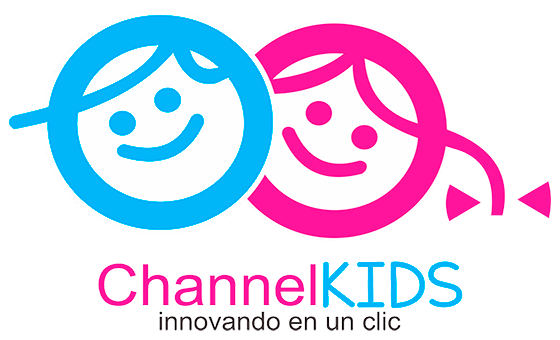 MATERIAMATERIAEspañolGRADO2º SEMANASemana 1ACTIVIDADESACTIVIDADESACTIVIDADESACTIVIDADESACTIVIDADESACTIVIDADESACTIVIDADESClase 1Solicitar a varios niños que voluntariamente pasen al pizarrón a escribir su nombre y sus apellidos. Entre todos identificar si los escribieron correctamente. Puntualizar que deben escribirse con mayúscula porque son nombres propios.Explicar que los nombres propios pertenecen a personas y lugares.En parejas, utilizar el memorama 1 del material recortable y jugar a relacionar los nombres de las cosas y de las personas, cuya escritura es similar excepto porque uno de cada par es nombre propio y el otro un objeto. L.T. Pág. 158.En el cuaderno, escribir los nombres que aparecen en el memorama.Jugar al “basta” con nombres propios. El maestro mencionará una letra del abecedario para que los niños escriban un número determinado de nombres propios. El primero en lograrlo deberá gritar “basta” y contar en voz alta hasta diez para que se acabe el SEMANA.*Como tarea, llevar una fotocopia de su acta de nacimiento y cartilla de vacunación.Solicitar a varios niños que voluntariamente pasen al pizarrón a escribir su nombre y sus apellidos. Entre todos identificar si los escribieron correctamente. Puntualizar que deben escribirse con mayúscula porque son nombres propios.Explicar que los nombres propios pertenecen a personas y lugares.En parejas, utilizar el memorama 1 del material recortable y jugar a relacionar los nombres de las cosas y de las personas, cuya escritura es similar excepto porque uno de cada par es nombre propio y el otro un objeto. L.T. Pág. 158.En el cuaderno, escribir los nombres que aparecen en el memorama.Jugar al “basta” con nombres propios. El maestro mencionará una letra del abecedario para que los niños escriban un número determinado de nombres propios. El primero en lograrlo deberá gritar “basta” y contar en voz alta hasta diez para que se acabe el SEMANA.*Como tarea, llevar una fotocopia de su acta de nacimiento y cartilla de vacunación.Solicitar a varios niños que voluntariamente pasen al pizarrón a escribir su nombre y sus apellidos. Entre todos identificar si los escribieron correctamente. Puntualizar que deben escribirse con mayúscula porque son nombres propios.Explicar que los nombres propios pertenecen a personas y lugares.En parejas, utilizar el memorama 1 del material recortable y jugar a relacionar los nombres de las cosas y de las personas, cuya escritura es similar excepto porque uno de cada par es nombre propio y el otro un objeto. L.T. Pág. 158.En el cuaderno, escribir los nombres que aparecen en el memorama.Jugar al “basta” con nombres propios. El maestro mencionará una letra del abecedario para que los niños escriban un número determinado de nombres propios. El primero en lograrlo deberá gritar “basta” y contar en voz alta hasta diez para que se acabe el SEMANA.*Como tarea, llevar una fotocopia de su acta de nacimiento y cartilla de vacunación.Solicitar a varios niños que voluntariamente pasen al pizarrón a escribir su nombre y sus apellidos. Entre todos identificar si los escribieron correctamente. Puntualizar que deben escribirse con mayúscula porque son nombres propios.Explicar que los nombres propios pertenecen a personas y lugares.En parejas, utilizar el memorama 1 del material recortable y jugar a relacionar los nombres de las cosas y de las personas, cuya escritura es similar excepto porque uno de cada par es nombre propio y el otro un objeto. L.T. Pág. 158.En el cuaderno, escribir los nombres que aparecen en el memorama.Jugar al “basta” con nombres propios. El maestro mencionará una letra del abecedario para que los niños escriban un número determinado de nombres propios. El primero en lograrlo deberá gritar “basta” y contar en voz alta hasta diez para que se acabe el SEMANA.*Como tarea, llevar una fotocopia de su acta de nacimiento y cartilla de vacunación.Solicitar a varios niños que voluntariamente pasen al pizarrón a escribir su nombre y sus apellidos. Entre todos identificar si los escribieron correctamente. Puntualizar que deben escribirse con mayúscula porque son nombres propios.Explicar que los nombres propios pertenecen a personas y lugares.En parejas, utilizar el memorama 1 del material recortable y jugar a relacionar los nombres de las cosas y de las personas, cuya escritura es similar excepto porque uno de cada par es nombre propio y el otro un objeto. L.T. Pág. 158.En el cuaderno, escribir los nombres que aparecen en el memorama.Jugar al “basta” con nombres propios. El maestro mencionará una letra del abecedario para que los niños escriban un número determinado de nombres propios. El primero en lograrlo deberá gritar “basta” y contar en voz alta hasta diez para que se acabe el SEMANA.*Como tarea, llevar una fotocopia de su acta de nacimiento y cartilla de vacunación.Solicitar a varios niños que voluntariamente pasen al pizarrón a escribir su nombre y sus apellidos. Entre todos identificar si los escribieron correctamente. Puntualizar que deben escribirse con mayúscula porque son nombres propios.Explicar que los nombres propios pertenecen a personas y lugares.En parejas, utilizar el memorama 1 del material recortable y jugar a relacionar los nombres de las cosas y de las personas, cuya escritura es similar excepto porque uno de cada par es nombre propio y el otro un objeto. L.T. Pág. 158.En el cuaderno, escribir los nombres que aparecen en el memorama.Jugar al “basta” con nombres propios. El maestro mencionará una letra del abecedario para que los niños escriban un número determinado de nombres propios. El primero en lograrlo deberá gritar “basta” y contar en voz alta hasta diez para que se acabe el SEMANA.*Como tarea, llevar una fotocopia de su acta de nacimiento y cartilla de vacunación.Clase 2Leer en voz alta el chiste de “Nadie, Tonto y Ninguno”. L.T. pág. 158.Escribir en el pizarrón los nombres de los personajes y comentar por qué creen que ocurrió la confusión.Analizar las fotocopias del acta de nacimiento y cartilla de vacunación que llevaron como tarea. Identificar y señalar con un color su nombre y apellidos, así como los de sus padres.Escribir en el pizarrón los nombres con apellidos de algunos compañeros. Explicar que el primero viene de su padre y el segundo de su madre.Con base en la información de los documentos, contestar las preguntas de las páginas 159 y 160 del libro de texto. Analizar su cartilla de vacunación e identificar qué datos son similares a los que aparecen en el acta, además comentar por qué es de utilidad.Leer en voz alta el chiste de “Nadie, Tonto y Ninguno”. L.T. pág. 158.Escribir en el pizarrón los nombres de los personajes y comentar por qué creen que ocurrió la confusión.Analizar las fotocopias del acta de nacimiento y cartilla de vacunación que llevaron como tarea. Identificar y señalar con un color su nombre y apellidos, así como los de sus padres.Escribir en el pizarrón los nombres con apellidos de algunos compañeros. Explicar que el primero viene de su padre y el segundo de su madre.Con base en la información de los documentos, contestar las preguntas de las páginas 159 y 160 del libro de texto. Analizar su cartilla de vacunación e identificar qué datos son similares a los que aparecen en el acta, además comentar por qué es de utilidad.Leer en voz alta el chiste de “Nadie, Tonto y Ninguno”. L.T. pág. 158.Escribir en el pizarrón los nombres de los personajes y comentar por qué creen que ocurrió la confusión.Analizar las fotocopias del acta de nacimiento y cartilla de vacunación que llevaron como tarea. Identificar y señalar con un color su nombre y apellidos, así como los de sus padres.Escribir en el pizarrón los nombres con apellidos de algunos compañeros. Explicar que el primero viene de su padre y el segundo de su madre.Con base en la información de los documentos, contestar las preguntas de las páginas 159 y 160 del libro de texto. Analizar su cartilla de vacunación e identificar qué datos son similares a los que aparecen en el acta, además comentar por qué es de utilidad.Leer en voz alta el chiste de “Nadie, Tonto y Ninguno”. L.T. pág. 158.Escribir en el pizarrón los nombres de los personajes y comentar por qué creen que ocurrió la confusión.Analizar las fotocopias del acta de nacimiento y cartilla de vacunación que llevaron como tarea. Identificar y señalar con un color su nombre y apellidos, así como los de sus padres.Escribir en el pizarrón los nombres con apellidos de algunos compañeros. Explicar que el primero viene de su padre y el segundo de su madre.Con base en la información de los documentos, contestar las preguntas de las páginas 159 y 160 del libro de texto. Analizar su cartilla de vacunación e identificar qué datos son similares a los que aparecen en el acta, además comentar por qué es de utilidad.Leer en voz alta el chiste de “Nadie, Tonto y Ninguno”. L.T. pág. 158.Escribir en el pizarrón los nombres de los personajes y comentar por qué creen que ocurrió la confusión.Analizar las fotocopias del acta de nacimiento y cartilla de vacunación que llevaron como tarea. Identificar y señalar con un color su nombre y apellidos, así como los de sus padres.Escribir en el pizarrón los nombres con apellidos de algunos compañeros. Explicar que el primero viene de su padre y el segundo de su madre.Con base en la información de los documentos, contestar las preguntas de las páginas 159 y 160 del libro de texto. Analizar su cartilla de vacunación e identificar qué datos son similares a los que aparecen en el acta, además comentar por qué es de utilidad.Leer en voz alta el chiste de “Nadie, Tonto y Ninguno”. L.T. pág. 158.Escribir en el pizarrón los nombres de los personajes y comentar por qué creen que ocurrió la confusión.Analizar las fotocopias del acta de nacimiento y cartilla de vacunación que llevaron como tarea. Identificar y señalar con un color su nombre y apellidos, así como los de sus padres.Escribir en el pizarrón los nombres con apellidos de algunos compañeros. Explicar que el primero viene de su padre y el segundo de su madre.Con base en la información de los documentos, contestar las preguntas de las páginas 159 y 160 del libro de texto. Analizar su cartilla de vacunación e identificar qué datos son similares a los que aparecen en el acta, además comentar por qué es de utilidad.Clase 3Realizar comentarios sobre las diferencias y similitudes del acta de nacimiento y la cartilla de vacunación.Elaborar un cuadro comparativo de ambos documentos. Por ejemplo:En la fotocopia de su acta, identificar los elementos que aparecen en la página 161 del libro de texto.Dialogar en torno a las siguientes preguntas: ¿para qué creen que sirvan cada uno de los datos que identificaron en el acta?, ¿en dónde más los han visto?, ¿qué otros documentos oficiales conocen?, ¿cómo hay que cuidarlos?, ¿por qué es importante la cartilla de vacunación?Realizar comentarios sobre las diferencias y similitudes del acta de nacimiento y la cartilla de vacunación.Elaborar un cuadro comparativo de ambos documentos. Por ejemplo:En la fotocopia de su acta, identificar los elementos que aparecen en la página 161 del libro de texto.Dialogar en torno a las siguientes preguntas: ¿para qué creen que sirvan cada uno de los datos que identificaron en el acta?, ¿en dónde más los han visto?, ¿qué otros documentos oficiales conocen?, ¿cómo hay que cuidarlos?, ¿por qué es importante la cartilla de vacunación?Realizar comentarios sobre las diferencias y similitudes del acta de nacimiento y la cartilla de vacunación.Elaborar un cuadro comparativo de ambos documentos. Por ejemplo:En la fotocopia de su acta, identificar los elementos que aparecen en la página 161 del libro de texto.Dialogar en torno a las siguientes preguntas: ¿para qué creen que sirvan cada uno de los datos que identificaron en el acta?, ¿en dónde más los han visto?, ¿qué otros documentos oficiales conocen?, ¿cómo hay que cuidarlos?, ¿por qué es importante la cartilla de vacunación?Realizar comentarios sobre las diferencias y similitudes del acta de nacimiento y la cartilla de vacunación.Elaborar un cuadro comparativo de ambos documentos. Por ejemplo:En la fotocopia de su acta, identificar los elementos que aparecen en la página 161 del libro de texto.Dialogar en torno a las siguientes preguntas: ¿para qué creen que sirvan cada uno de los datos que identificaron en el acta?, ¿en dónde más los han visto?, ¿qué otros documentos oficiales conocen?, ¿cómo hay que cuidarlos?, ¿por qué es importante la cartilla de vacunación?Realizar comentarios sobre las diferencias y similitudes del acta de nacimiento y la cartilla de vacunación.Elaborar un cuadro comparativo de ambos documentos. Por ejemplo:En la fotocopia de su acta, identificar los elementos que aparecen en la página 161 del libro de texto.Dialogar en torno a las siguientes preguntas: ¿para qué creen que sirvan cada uno de los datos que identificaron en el acta?, ¿en dónde más los han visto?, ¿qué otros documentos oficiales conocen?, ¿cómo hay que cuidarlos?, ¿por qué es importante la cartilla de vacunación?Realizar comentarios sobre las diferencias y similitudes del acta de nacimiento y la cartilla de vacunación.Elaborar un cuadro comparativo de ambos documentos. Por ejemplo:En la fotocopia de su acta, identificar los elementos que aparecen en la página 161 del libro de texto.Dialogar en torno a las siguientes preguntas: ¿para qué creen que sirvan cada uno de los datos que identificaron en el acta?, ¿en dónde más los han visto?, ¿qué otros documentos oficiales conocen?, ¿cómo hay que cuidarlos?, ¿por qué es importante la cartilla de vacunación?Clase 4Recordar las características de los nombres propios y solicitar a varios alumnos que escriban ejemplos en el pizarrón.Presentar el siguiente texto para que identifiquen y encierren todos los nombres propios que encuentren.Jacinto es feliz viviendo en Villa de Álvarez. Le gusta su ciudad porque siempre encuentra con qué divertirse. Disfruta caminar por el centro, comerse una deliciosa paleta y ver a los “tuberos” bajando una deliciosa bebida llamada “tuba” desde lo más alto de las palmas. La tuba es una bebida típica de Colima, el estado donde vive.Su abuelito, don José López, le cuenta que cuando él era pequeño la ciudad lucía muy diferente, el arroyo Manrique corría limpio, lleno de peces y los niños podían meterse a nadar; además la calle Manuel Álvarez era empedrada, por lo que no pasaban muchos autos por ahí.Jacinto se imagina cómo era la ciudad en aquella época. Aun cuando esté muy cambiada, piensa que como Villa de Álvarez no hay otra ciudad en todo México, por eso él quiere vivir ahí por siempre.Socializar los nombres propios que encontraron y argumentar por qué lo son.En equipos, revisar libros de texto y libros del rincón para buscar nombres propios y escribirlos en el cuaderno.Socializar los nombres propios que encuentren.Recordar las características de los nombres propios y solicitar a varios alumnos que escriban ejemplos en el pizarrón.Presentar el siguiente texto para que identifiquen y encierren todos los nombres propios que encuentren.Jacinto es feliz viviendo en Villa de Álvarez. Le gusta su ciudad porque siempre encuentra con qué divertirse. Disfruta caminar por el centro, comerse una deliciosa paleta y ver a los “tuberos” bajando una deliciosa bebida llamada “tuba” desde lo más alto de las palmas. La tuba es una bebida típica de Colima, el estado donde vive.Su abuelito, don José López, le cuenta que cuando él era pequeño la ciudad lucía muy diferente, el arroyo Manrique corría limpio, lleno de peces y los niños podían meterse a nadar; además la calle Manuel Álvarez era empedrada, por lo que no pasaban muchos autos por ahí.Jacinto se imagina cómo era la ciudad en aquella época. Aun cuando esté muy cambiada, piensa que como Villa de Álvarez no hay otra ciudad en todo México, por eso él quiere vivir ahí por siempre.Socializar los nombres propios que encontraron y argumentar por qué lo son.En equipos, revisar libros de texto y libros del rincón para buscar nombres propios y escribirlos en el cuaderno.Socializar los nombres propios que encuentren.Recordar las características de los nombres propios y solicitar a varios alumnos que escriban ejemplos en el pizarrón.Presentar el siguiente texto para que identifiquen y encierren todos los nombres propios que encuentren.Jacinto es feliz viviendo en Villa de Álvarez. Le gusta su ciudad porque siempre encuentra con qué divertirse. Disfruta caminar por el centro, comerse una deliciosa paleta y ver a los “tuberos” bajando una deliciosa bebida llamada “tuba” desde lo más alto de las palmas. La tuba es una bebida típica de Colima, el estado donde vive.Su abuelito, don José López, le cuenta que cuando él era pequeño la ciudad lucía muy diferente, el arroyo Manrique corría limpio, lleno de peces y los niños podían meterse a nadar; además la calle Manuel Álvarez era empedrada, por lo que no pasaban muchos autos por ahí.Jacinto se imagina cómo era la ciudad en aquella época. Aun cuando esté muy cambiada, piensa que como Villa de Álvarez no hay otra ciudad en todo México, por eso él quiere vivir ahí por siempre.Socializar los nombres propios que encontraron y argumentar por qué lo son.En equipos, revisar libros de texto y libros del rincón para buscar nombres propios y escribirlos en el cuaderno.Socializar los nombres propios que encuentren.Recordar las características de los nombres propios y solicitar a varios alumnos que escriban ejemplos en el pizarrón.Presentar el siguiente texto para que identifiquen y encierren todos los nombres propios que encuentren.Jacinto es feliz viviendo en Villa de Álvarez. Le gusta su ciudad porque siempre encuentra con qué divertirse. Disfruta caminar por el centro, comerse una deliciosa paleta y ver a los “tuberos” bajando una deliciosa bebida llamada “tuba” desde lo más alto de las palmas. La tuba es una bebida típica de Colima, el estado donde vive.Su abuelito, don José López, le cuenta que cuando él era pequeño la ciudad lucía muy diferente, el arroyo Manrique corría limpio, lleno de peces y los niños podían meterse a nadar; además la calle Manuel Álvarez era empedrada, por lo que no pasaban muchos autos por ahí.Jacinto se imagina cómo era la ciudad en aquella época. Aun cuando esté muy cambiada, piensa que como Villa de Álvarez no hay otra ciudad en todo México, por eso él quiere vivir ahí por siempre.Socializar los nombres propios que encontraron y argumentar por qué lo son.En equipos, revisar libros de texto y libros del rincón para buscar nombres propios y escribirlos en el cuaderno.Socializar los nombres propios que encuentren.Recordar las características de los nombres propios y solicitar a varios alumnos que escriban ejemplos en el pizarrón.Presentar el siguiente texto para que identifiquen y encierren todos los nombres propios que encuentren.Jacinto es feliz viviendo en Villa de Álvarez. Le gusta su ciudad porque siempre encuentra con qué divertirse. Disfruta caminar por el centro, comerse una deliciosa paleta y ver a los “tuberos” bajando una deliciosa bebida llamada “tuba” desde lo más alto de las palmas. La tuba es una bebida típica de Colima, el estado donde vive.Su abuelito, don José López, le cuenta que cuando él era pequeño la ciudad lucía muy diferente, el arroyo Manrique corría limpio, lleno de peces y los niños podían meterse a nadar; además la calle Manuel Álvarez era empedrada, por lo que no pasaban muchos autos por ahí.Jacinto se imagina cómo era la ciudad en aquella época. Aun cuando esté muy cambiada, piensa que como Villa de Álvarez no hay otra ciudad en todo México, por eso él quiere vivir ahí por siempre.Socializar los nombres propios que encontraron y argumentar por qué lo son.En equipos, revisar libros de texto y libros del rincón para buscar nombres propios y escribirlos en el cuaderno.Socializar los nombres propios que encuentren.Recordar las características de los nombres propios y solicitar a varios alumnos que escriban ejemplos en el pizarrón.Presentar el siguiente texto para que identifiquen y encierren todos los nombres propios que encuentren.Jacinto es feliz viviendo en Villa de Álvarez. Le gusta su ciudad porque siempre encuentra con qué divertirse. Disfruta caminar por el centro, comerse una deliciosa paleta y ver a los “tuberos” bajando una deliciosa bebida llamada “tuba” desde lo más alto de las palmas. La tuba es una bebida típica de Colima, el estado donde vive.Su abuelito, don José López, le cuenta que cuando él era pequeño la ciudad lucía muy diferente, el arroyo Manrique corría limpio, lleno de peces y los niños podían meterse a nadar; además la calle Manuel Álvarez era empedrada, por lo que no pasaban muchos autos por ahí.Jacinto se imagina cómo era la ciudad en aquella época. Aun cuando esté muy cambiada, piensa que como Villa de Álvarez no hay otra ciudad en todo México, por eso él quiere vivir ahí por siempre.Socializar los nombres propios que encontraron y argumentar por qué lo son.En equipos, revisar libros de texto y libros del rincón para buscar nombres propios y escribirlos en el cuaderno.Socializar los nombres propios que encuentren.Clase 5Escribir en el pizarrón el título “El conejo de la luna”. Comentar que es un poema de origen indígena que escucharán en español y en náhuatl. Comentar de qué creen que trata el poema o si han escuchado algún título similar. (Referirse a la leyenda del conejo de la luna).Escuchar la lectura del poema en español y en náhuatl. https://www.youtube.com/watch?v=AV_t82nN_1EComentar qué ocurre en los dos momentos del poema: durante y después de la lluvia. Unir cada hecho mencionado con su temporalidad. L.T. pág. 164.Analizar el poema escrito para buscar equivalencias las de palabras en español y en náhuatl. L.T. pág. 164.Realizar dos ilustraciones correspondiente a cada momento del poema.Escribir en el pizarrón el título “El conejo de la luna”. Comentar que es un poema de origen indígena que escucharán en español y en náhuatl. Comentar de qué creen que trata el poema o si han escuchado algún título similar. (Referirse a la leyenda del conejo de la luna).Escuchar la lectura del poema en español y en náhuatl. https://www.youtube.com/watch?v=AV_t82nN_1EComentar qué ocurre en los dos momentos del poema: durante y después de la lluvia. Unir cada hecho mencionado con su temporalidad. L.T. pág. 164.Analizar el poema escrito para buscar equivalencias las de palabras en español y en náhuatl. L.T. pág. 164.Realizar dos ilustraciones correspondiente a cada momento del poema.Escribir en el pizarrón el título “El conejo de la luna”. Comentar que es un poema de origen indígena que escucharán en español y en náhuatl. Comentar de qué creen que trata el poema o si han escuchado algún título similar. (Referirse a la leyenda del conejo de la luna).Escuchar la lectura del poema en español y en náhuatl. https://www.youtube.com/watch?v=AV_t82nN_1EComentar qué ocurre en los dos momentos del poema: durante y después de la lluvia. Unir cada hecho mencionado con su temporalidad. L.T. pág. 164.Analizar el poema escrito para buscar equivalencias las de palabras en español y en náhuatl. L.T. pág. 164.Realizar dos ilustraciones correspondiente a cada momento del poema.Escribir en el pizarrón el título “El conejo de la luna”. Comentar que es un poema de origen indígena que escucharán en español y en náhuatl. Comentar de qué creen que trata el poema o si han escuchado algún título similar. (Referirse a la leyenda del conejo de la luna).Escuchar la lectura del poema en español y en náhuatl. https://www.youtube.com/watch?v=AV_t82nN_1EComentar qué ocurre en los dos momentos del poema: durante y después de la lluvia. Unir cada hecho mencionado con su temporalidad. L.T. pág. 164.Analizar el poema escrito para buscar equivalencias las de palabras en español y en náhuatl. L.T. pág. 164.Realizar dos ilustraciones correspondiente a cada momento del poema.Escribir en el pizarrón el título “El conejo de la luna”. Comentar que es un poema de origen indígena que escucharán en español y en náhuatl. Comentar de qué creen que trata el poema o si han escuchado algún título similar. (Referirse a la leyenda del conejo de la luna).Escuchar la lectura del poema en español y en náhuatl. https://www.youtube.com/watch?v=AV_t82nN_1EComentar qué ocurre en los dos momentos del poema: durante y después de la lluvia. Unir cada hecho mencionado con su temporalidad. L.T. pág. 164.Analizar el poema escrito para buscar equivalencias las de palabras en español y en náhuatl. L.T. pág. 164.Realizar dos ilustraciones correspondiente a cada momento del poema.Escribir en el pizarrón el título “El conejo de la luna”. Comentar que es un poema de origen indígena que escucharán en español y en náhuatl. Comentar de qué creen que trata el poema o si han escuchado algún título similar. (Referirse a la leyenda del conejo de la luna).Escuchar la lectura del poema en español y en náhuatl. https://www.youtube.com/watch?v=AV_t82nN_1EComentar qué ocurre en los dos momentos del poema: durante y después de la lluvia. Unir cada hecho mencionado con su temporalidad. L.T. pág. 164.Analizar el poema escrito para buscar equivalencias las de palabras en español y en náhuatl. L.T. pág. 164.Realizar dos ilustraciones correspondiente a cada momento del poema.MATERIAMATERIAEspañolGRADO2º SEMANASemana 2ACTIVIDADESACTIVIDADESACTIVIDADESACTIVIDADESACTIVIDADESACTIVIDADESACTIVIDADESClase 1Dictar a los niños la primera estrofa de la ronda “lobo lobito”:Jugaremos en el bosquemientras el lobo no está,porque si el lobo aparecea todos nos comerá.Socializar cómo la escribieron y determinar si lo hicieron correctamente.Explicar a los alumnos el uso de “c” y “qu” con cada vocal. Escribir varios ejemplos para que los lean en voz alta y diferencien el sonido.Resolver las actividades de la página 165 del libro de texto utilizando la regla que acaban de aprender.Completar el recuadro donde se explica el uso de la regla:Con las vocales a, o, u se usa________Con las vocales e, i se usa________Realizar un dictado de palabras con “c” y “qu”.Dictar a los niños la primera estrofa de la ronda “lobo lobito”:Jugaremos en el bosquemientras el lobo no está,porque si el lobo aparecea todos nos comerá.Socializar cómo la escribieron y determinar si lo hicieron correctamente.Explicar a los alumnos el uso de “c” y “qu” con cada vocal. Escribir varios ejemplos para que los lean en voz alta y diferencien el sonido.Resolver las actividades de la página 165 del libro de texto utilizando la regla que acaban de aprender.Completar el recuadro donde se explica el uso de la regla:Con las vocales a, o, u se usa________Con las vocales e, i se usa________Realizar un dictado de palabras con “c” y “qu”.Dictar a los niños la primera estrofa de la ronda “lobo lobito”:Jugaremos en el bosquemientras el lobo no está,porque si el lobo aparecea todos nos comerá.Socializar cómo la escribieron y determinar si lo hicieron correctamente.Explicar a los alumnos el uso de “c” y “qu” con cada vocal. Escribir varios ejemplos para que los lean en voz alta y diferencien el sonido.Resolver las actividades de la página 165 del libro de texto utilizando la regla que acaban de aprender.Completar el recuadro donde se explica el uso de la regla:Con las vocales a, o, u se usa________Con las vocales e, i se usa________Realizar un dictado de palabras con “c” y “qu”.Dictar a los niños la primera estrofa de la ronda “lobo lobito”:Jugaremos en el bosquemientras el lobo no está,porque si el lobo aparecea todos nos comerá.Socializar cómo la escribieron y determinar si lo hicieron correctamente.Explicar a los alumnos el uso de “c” y “qu” con cada vocal. Escribir varios ejemplos para que los lean en voz alta y diferencien el sonido.Resolver las actividades de la página 165 del libro de texto utilizando la regla que acaban de aprender.Completar el recuadro donde se explica el uso de la regla:Con las vocales a, o, u se usa________Con las vocales e, i se usa________Realizar un dictado de palabras con “c” y “qu”.Dictar a los niños la primera estrofa de la ronda “lobo lobito”:Jugaremos en el bosquemientras el lobo no está,porque si el lobo aparecea todos nos comerá.Socializar cómo la escribieron y determinar si lo hicieron correctamente.Explicar a los alumnos el uso de “c” y “qu” con cada vocal. Escribir varios ejemplos para que los lean en voz alta y diferencien el sonido.Resolver las actividades de la página 165 del libro de texto utilizando la regla que acaban de aprender.Completar el recuadro donde se explica el uso de la regla:Con las vocales a, o, u se usa________Con las vocales e, i se usa________Realizar un dictado de palabras con “c” y “qu”.Dictar a los niños la primera estrofa de la ronda “lobo lobito”:Jugaremos en el bosquemientras el lobo no está,porque si el lobo aparecea todos nos comerá.Socializar cómo la escribieron y determinar si lo hicieron correctamente.Explicar a los alumnos el uso de “c” y “qu” con cada vocal. Escribir varios ejemplos para que los lean en voz alta y diferencien el sonido.Resolver las actividades de la página 165 del libro de texto utilizando la regla que acaban de aprender.Completar el recuadro donde se explica el uso de la regla:Con las vocales a, o, u se usa________Con las vocales e, i se usa________Realizar un dictado de palabras con “c” y “qu”.Clase 2Escribir los siguientes nombres de juegos tradicionales y preguntar a los niños si han jugado alguno de ellos: escondidas, gallinita ciega, bote pateado, los listones, lobo lobito, charangai, las ollitas, etc.Si alguno es conocido entre los niños, preguntarles cómo lo juegan.Leer y cantar las estrofas de “Lobo lobito”. L.T. Pág. 166.Socializar qué otros juegos al aire libre conocen y contestar las preguntas sobre la forma de jugarlos. L.T. pág. 166.Elegir uno de los juegos socializados y, con apoyo del maestro, escribir enunciados breves con las instrucciones para ejecutarlo.Salir al patio a jugar el juego elegido.*Como tarea, entrevistar a una persona y realizarle las preguntas de la página 166 del libro de texto.Escribir los siguientes nombres de juegos tradicionales y preguntar a los niños si han jugado alguno de ellos: escondidas, gallinita ciega, bote pateado, los listones, lobo lobito, charangai, las ollitas, etc.Si alguno es conocido entre los niños, preguntarles cómo lo juegan.Leer y cantar las estrofas de “Lobo lobito”. L.T. Pág. 166.Socializar qué otros juegos al aire libre conocen y contestar las preguntas sobre la forma de jugarlos. L.T. pág. 166.Elegir uno de los juegos socializados y, con apoyo del maestro, escribir enunciados breves con las instrucciones para ejecutarlo.Salir al patio a jugar el juego elegido.*Como tarea, entrevistar a una persona y realizarle las preguntas de la página 166 del libro de texto.Escribir los siguientes nombres de juegos tradicionales y preguntar a los niños si han jugado alguno de ellos: escondidas, gallinita ciega, bote pateado, los listones, lobo lobito, charangai, las ollitas, etc.Si alguno es conocido entre los niños, preguntarles cómo lo juegan.Leer y cantar las estrofas de “Lobo lobito”. L.T. Pág. 166.Socializar qué otros juegos al aire libre conocen y contestar las preguntas sobre la forma de jugarlos. L.T. pág. 166.Elegir uno de los juegos socializados y, con apoyo del maestro, escribir enunciados breves con las instrucciones para ejecutarlo.Salir al patio a jugar el juego elegido.*Como tarea, entrevistar a una persona y realizarle las preguntas de la página 166 del libro de texto.Escribir los siguientes nombres de juegos tradicionales y preguntar a los niños si han jugado alguno de ellos: escondidas, gallinita ciega, bote pateado, los listones, lobo lobito, charangai, las ollitas, etc.Si alguno es conocido entre los niños, preguntarles cómo lo juegan.Leer y cantar las estrofas de “Lobo lobito”. L.T. Pág. 166.Socializar qué otros juegos al aire libre conocen y contestar las preguntas sobre la forma de jugarlos. L.T. pág. 166.Elegir uno de los juegos socializados y, con apoyo del maestro, escribir enunciados breves con las instrucciones para ejecutarlo.Salir al patio a jugar el juego elegido.*Como tarea, entrevistar a una persona y realizarle las preguntas de la página 166 del libro de texto.Escribir los siguientes nombres de juegos tradicionales y preguntar a los niños si han jugado alguno de ellos: escondidas, gallinita ciega, bote pateado, los listones, lobo lobito, charangai, las ollitas, etc.Si alguno es conocido entre los niños, preguntarles cómo lo juegan.Leer y cantar las estrofas de “Lobo lobito”. L.T. Pág. 166.Socializar qué otros juegos al aire libre conocen y contestar las preguntas sobre la forma de jugarlos. L.T. pág. 166.Elegir uno de los juegos socializados y, con apoyo del maestro, escribir enunciados breves con las instrucciones para ejecutarlo.Salir al patio a jugar el juego elegido.*Como tarea, entrevistar a una persona y realizarle las preguntas de la página 166 del libro de texto.Escribir los siguientes nombres de juegos tradicionales y preguntar a los niños si han jugado alguno de ellos: escondidas, gallinita ciega, bote pateado, los listones, lobo lobito, charangai, las ollitas, etc.Si alguno es conocido entre los niños, preguntarles cómo lo juegan.Leer y cantar las estrofas de “Lobo lobito”. L.T. Pág. 166.Socializar qué otros juegos al aire libre conocen y contestar las preguntas sobre la forma de jugarlos. L.T. pág. 166.Elegir uno de los juegos socializados y, con apoyo del maestro, escribir enunciados breves con las instrucciones para ejecutarlo.Salir al patio a jugar el juego elegido.*Como tarea, entrevistar a una persona y realizarle las preguntas de la página 166 del libro de texto.Clase 3Socializar las entrevistas que realizaron y explicar cómo se desarrolla cada juego.Dictar al maestro un listado de juegos tradicionales sobre los que obtuvieron información.Comparar su juego favorito con el de la persona entrevistada. Registrar la información en la tabla de la página 168 del libro de texto.En su cuaderno, redactar las instrucciones del juego que eligió la persona que entrevistaron.Con ayuda del docente, revisar la redacción de instrucciones basándose en los parámetros de la página 169 del libro de texto.Revisar la ortografía y escribir la versión final en una hoja blanca. Realizarle ilustraciones.Socializar las entrevistas que realizaron y explicar cómo se desarrolla cada juego.Dictar al maestro un listado de juegos tradicionales sobre los que obtuvieron información.Comparar su juego favorito con el de la persona entrevistada. Registrar la información en la tabla de la página 168 del libro de texto.En su cuaderno, redactar las instrucciones del juego que eligió la persona que entrevistaron.Con ayuda del docente, revisar la redacción de instrucciones basándose en los parámetros de la página 169 del libro de texto.Revisar la ortografía y escribir la versión final en una hoja blanca. Realizarle ilustraciones.Socializar las entrevistas que realizaron y explicar cómo se desarrolla cada juego.Dictar al maestro un listado de juegos tradicionales sobre los que obtuvieron información.Comparar su juego favorito con el de la persona entrevistada. Registrar la información en la tabla de la página 168 del libro de texto.En su cuaderno, redactar las instrucciones del juego que eligió la persona que entrevistaron.Con ayuda del docente, revisar la redacción de instrucciones basándose en los parámetros de la página 169 del libro de texto.Revisar la ortografía y escribir la versión final en una hoja blanca. Realizarle ilustraciones.Socializar las entrevistas que realizaron y explicar cómo se desarrolla cada juego.Dictar al maestro un listado de juegos tradicionales sobre los que obtuvieron información.Comparar su juego favorito con el de la persona entrevistada. Registrar la información en la tabla de la página 168 del libro de texto.En su cuaderno, redactar las instrucciones del juego que eligió la persona que entrevistaron.Con ayuda del docente, revisar la redacción de instrucciones basándose en los parámetros de la página 169 del libro de texto.Revisar la ortografía y escribir la versión final en una hoja blanca. Realizarle ilustraciones.Socializar las entrevistas que realizaron y explicar cómo se desarrolla cada juego.Dictar al maestro un listado de juegos tradicionales sobre los que obtuvieron información.Comparar su juego favorito con el de la persona entrevistada. Registrar la información en la tabla de la página 168 del libro de texto.En su cuaderno, redactar las instrucciones del juego que eligió la persona que entrevistaron.Con ayuda del docente, revisar la redacción de instrucciones basándose en los parámetros de la página 169 del libro de texto.Revisar la ortografía y escribir la versión final en una hoja blanca. Realizarle ilustraciones.Socializar las entrevistas que realizaron y explicar cómo se desarrolla cada juego.Dictar al maestro un listado de juegos tradicionales sobre los que obtuvieron información.Comparar su juego favorito con el de la persona entrevistada. Registrar la información en la tabla de la página 168 del libro de texto.En su cuaderno, redactar las instrucciones del juego que eligió la persona que entrevistaron.Con ayuda del docente, revisar la redacción de instrucciones basándose en los parámetros de la página 169 del libro de texto.Revisar la ortografía y escribir la versión final en una hoja blanca. Realizarle ilustraciones.Clase 4Realizar comentarios sobre los juegos tradicionales que conocen. Identificar cuáles de juegan con más personas y cantando canciones.Explicar que estos juegos se conocen como rondas. Mencionar ejemplos como “Doña Blanca” y “A la rueda de San Miguel”.En equipos, explorar su libro de lecturas para buscar un juego tradicional o ronda infantil. L.T. pág. 169.Contestar las preguntas correspondientes y explicar a los compañeros cómo se juega. Algunos ejemplos en el libro de lecturas son: Aserrín, aserrán. Pág. 71 y El patio de mi casa. Pág. 99.Con apoyo del maestro, cantar las canciones de cada ronda.Salir al patio para ejecutar las rondas identificadas.Realizar comentarios sobre los juegos tradicionales que conocen. Identificar cuáles de juegan con más personas y cantando canciones.Explicar que estos juegos se conocen como rondas. Mencionar ejemplos como “Doña Blanca” y “A la rueda de San Miguel”.En equipos, explorar su libro de lecturas para buscar un juego tradicional o ronda infantil. L.T. pág. 169.Contestar las preguntas correspondientes y explicar a los compañeros cómo se juega. Algunos ejemplos en el libro de lecturas son: Aserrín, aserrán. Pág. 71 y El patio de mi casa. Pág. 99.Con apoyo del maestro, cantar las canciones de cada ronda.Salir al patio para ejecutar las rondas identificadas.Realizar comentarios sobre los juegos tradicionales que conocen. Identificar cuáles de juegan con más personas y cantando canciones.Explicar que estos juegos se conocen como rondas. Mencionar ejemplos como “Doña Blanca” y “A la rueda de San Miguel”.En equipos, explorar su libro de lecturas para buscar un juego tradicional o ronda infantil. L.T. pág. 169.Contestar las preguntas correspondientes y explicar a los compañeros cómo se juega. Algunos ejemplos en el libro de lecturas son: Aserrín, aserrán. Pág. 71 y El patio de mi casa. Pág. 99.Con apoyo del maestro, cantar las canciones de cada ronda.Salir al patio para ejecutar las rondas identificadas.Realizar comentarios sobre los juegos tradicionales que conocen. Identificar cuáles de juegan con más personas y cantando canciones.Explicar que estos juegos se conocen como rondas. Mencionar ejemplos como “Doña Blanca” y “A la rueda de San Miguel”.En equipos, explorar su libro de lecturas para buscar un juego tradicional o ronda infantil. L.T. pág. 169.Contestar las preguntas correspondientes y explicar a los compañeros cómo se juega. Algunos ejemplos en el libro de lecturas son: Aserrín, aserrán. Pág. 71 y El patio de mi casa. Pág. 99.Con apoyo del maestro, cantar las canciones de cada ronda.Salir al patio para ejecutar las rondas identificadas.Realizar comentarios sobre los juegos tradicionales que conocen. Identificar cuáles de juegan con más personas y cantando canciones.Explicar que estos juegos se conocen como rondas. Mencionar ejemplos como “Doña Blanca” y “A la rueda de San Miguel”.En equipos, explorar su libro de lecturas para buscar un juego tradicional o ronda infantil. L.T. pág. 169.Contestar las preguntas correspondientes y explicar a los compañeros cómo se juega. Algunos ejemplos en el libro de lecturas son: Aserrín, aserrán. Pág. 71 y El patio de mi casa. Pág. 99.Con apoyo del maestro, cantar las canciones de cada ronda.Salir al patio para ejecutar las rondas identificadas.Realizar comentarios sobre los juegos tradicionales que conocen. Identificar cuáles de juegan con más personas y cantando canciones.Explicar que estos juegos se conocen como rondas. Mencionar ejemplos como “Doña Blanca” y “A la rueda de San Miguel”.En equipos, explorar su libro de lecturas para buscar un juego tradicional o ronda infantil. L.T. pág. 169.Contestar las preguntas correspondientes y explicar a los compañeros cómo se juega. Algunos ejemplos en el libro de lecturas son: Aserrín, aserrán. Pág. 71 y El patio de mi casa. Pág. 99.Con apoyo del maestro, cantar las canciones de cada ronda.Salir al patio para ejecutar las rondas identificadas.MATERIAMATERIAEspañolGRADOGRADOGRADO2º 2º SEMANASEMANASemana 3ACTIVIDADESACTIVIDADESACTIVIDADESACTIVIDADESACTIVIDADESACTIVIDADESACTIVIDADESACTIVIDADESACTIVIDADESACTIVIDADESACTIVIDADESClase 1Organizar a los alumnos en equipos para jugar diferentes juegos del lenguaje.Recordar en qué consisten los crucigramas, trabalenguas, sopas de letras y el basta.Acondicionar el aula formando diferentes estaciones. Los alumnos irán pasando un SEMANA determinado en cada una mientras juegan o leen con alguno de los juegos del lenguaje mencionados. Cuando el maestro diga cambio deberán trasladarse a otra estación y así sucesivamente hasta pasar por todas.Comentar cuál juego disfrutaron más y por qué.Organizar a los alumnos en equipos para jugar diferentes juegos del lenguaje.Recordar en qué consisten los crucigramas, trabalenguas, sopas de letras y el basta.Acondicionar el aula formando diferentes estaciones. Los alumnos irán pasando un SEMANA determinado en cada una mientras juegan o leen con alguno de los juegos del lenguaje mencionados. Cuando el maestro diga cambio deberán trasladarse a otra estación y así sucesivamente hasta pasar por todas.Comentar cuál juego disfrutaron más y por qué.Organizar a los alumnos en equipos para jugar diferentes juegos del lenguaje.Recordar en qué consisten los crucigramas, trabalenguas, sopas de letras y el basta.Acondicionar el aula formando diferentes estaciones. Los alumnos irán pasando un SEMANA determinado en cada una mientras juegan o leen con alguno de los juegos del lenguaje mencionados. Cuando el maestro diga cambio deberán trasladarse a otra estación y así sucesivamente hasta pasar por todas.Comentar cuál juego disfrutaron más y por qué.Organizar a los alumnos en equipos para jugar diferentes juegos del lenguaje.Recordar en qué consisten los crucigramas, trabalenguas, sopas de letras y el basta.Acondicionar el aula formando diferentes estaciones. Los alumnos irán pasando un SEMANA determinado en cada una mientras juegan o leen con alguno de los juegos del lenguaje mencionados. Cuando el maestro diga cambio deberán trasladarse a otra estación y así sucesivamente hasta pasar por todas.Comentar cuál juego disfrutaron más y por qué.Organizar a los alumnos en equipos para jugar diferentes juegos del lenguaje.Recordar en qué consisten los crucigramas, trabalenguas, sopas de letras y el basta.Acondicionar el aula formando diferentes estaciones. Los alumnos irán pasando un SEMANA determinado en cada una mientras juegan o leen con alguno de los juegos del lenguaje mencionados. Cuando el maestro diga cambio deberán trasladarse a otra estación y así sucesivamente hasta pasar por todas.Comentar cuál juego disfrutaron más y por qué.Organizar a los alumnos en equipos para jugar diferentes juegos del lenguaje.Recordar en qué consisten los crucigramas, trabalenguas, sopas de letras y el basta.Acondicionar el aula formando diferentes estaciones. Los alumnos irán pasando un SEMANA determinado en cada una mientras juegan o leen con alguno de los juegos del lenguaje mencionados. Cuando el maestro diga cambio deberán trasladarse a otra estación y así sucesivamente hasta pasar por todas.Comentar cuál juego disfrutaron más y por qué.Organizar a los alumnos en equipos para jugar diferentes juegos del lenguaje.Recordar en qué consisten los crucigramas, trabalenguas, sopas de letras y el basta.Acondicionar el aula formando diferentes estaciones. Los alumnos irán pasando un SEMANA determinado en cada una mientras juegan o leen con alguno de los juegos del lenguaje mencionados. Cuando el maestro diga cambio deberán trasladarse a otra estación y así sucesivamente hasta pasar por todas.Comentar cuál juego disfrutaron más y por qué.Organizar a los alumnos en equipos para jugar diferentes juegos del lenguaje.Recordar en qué consisten los crucigramas, trabalenguas, sopas de letras y el basta.Acondicionar el aula formando diferentes estaciones. Los alumnos irán pasando un SEMANA determinado en cada una mientras juegan o leen con alguno de los juegos del lenguaje mencionados. Cuando el maestro diga cambio deberán trasladarse a otra estación y así sucesivamente hasta pasar por todas.Comentar cuál juego disfrutaron más y por qué.Organizar a los alumnos en equipos para jugar diferentes juegos del lenguaje.Recordar en qué consisten los crucigramas, trabalenguas, sopas de letras y el basta.Acondicionar el aula formando diferentes estaciones. Los alumnos irán pasando un SEMANA determinado en cada una mientras juegan o leen con alguno de los juegos del lenguaje mencionados. Cuando el maestro diga cambio deberán trasladarse a otra estación y así sucesivamente hasta pasar por todas.Comentar cuál juego disfrutaron más y por qué.Organizar a los alumnos en equipos para jugar diferentes juegos del lenguaje.Recordar en qué consisten los crucigramas, trabalenguas, sopas de letras y el basta.Acondicionar el aula formando diferentes estaciones. Los alumnos irán pasando un SEMANA determinado en cada una mientras juegan o leen con alguno de los juegos del lenguaje mencionados. Cuando el maestro diga cambio deberán trasladarse a otra estación y así sucesivamente hasta pasar por todas.Comentar cuál juego disfrutaron más y por qué.Clase 2Dialogar en torno a las siguientes preguntas: ¿qué diferencias hay entre los juegos de antes y los de ahora?, ¿por qué han cambiado?, ¿qué juegos te gustan más? L.T. pág. 170.Con apoyo del docente, elaborar una introducción para la antología de juegos, tomando como base el texto por completar de la página 171 del libro de texto.Una vez redactado, leerlo completo para determinar si cumple con su propósito.Revisar la ortografía del texto y corregirlo.Dialogar en torno a las siguientes preguntas: ¿qué diferencias hay entre los juegos de antes y los de ahora?, ¿por qué han cambiado?, ¿qué juegos te gustan más? L.T. pág. 170.Con apoyo del docente, elaborar una introducción para la antología de juegos, tomando como base el texto por completar de la página 171 del libro de texto.Una vez redactado, leerlo completo para determinar si cumple con su propósito.Revisar la ortografía del texto y corregirlo.Dialogar en torno a las siguientes preguntas: ¿qué diferencias hay entre los juegos de antes y los de ahora?, ¿por qué han cambiado?, ¿qué juegos te gustan más? L.T. pág. 170.Con apoyo del docente, elaborar una introducción para la antología de juegos, tomando como base el texto por completar de la página 171 del libro de texto.Una vez redactado, leerlo completo para determinar si cumple con su propósito.Revisar la ortografía del texto y corregirlo.Dialogar en torno a las siguientes preguntas: ¿qué diferencias hay entre los juegos de antes y los de ahora?, ¿por qué han cambiado?, ¿qué juegos te gustan más? L.T. pág. 170.Con apoyo del docente, elaborar una introducción para la antología de juegos, tomando como base el texto por completar de la página 171 del libro de texto.Una vez redactado, leerlo completo para determinar si cumple con su propósito.Revisar la ortografía del texto y corregirlo.Dialogar en torno a las siguientes preguntas: ¿qué diferencias hay entre los juegos de antes y los de ahora?, ¿por qué han cambiado?, ¿qué juegos te gustan más? L.T. pág. 170.Con apoyo del docente, elaborar una introducción para la antología de juegos, tomando como base el texto por completar de la página 171 del libro de texto.Una vez redactado, leerlo completo para determinar si cumple con su propósito.Revisar la ortografía del texto y corregirlo.Dialogar en torno a las siguientes preguntas: ¿qué diferencias hay entre los juegos de antes y los de ahora?, ¿por qué han cambiado?, ¿qué juegos te gustan más? L.T. pág. 170.Con apoyo del docente, elaborar una introducción para la antología de juegos, tomando como base el texto por completar de la página 171 del libro de texto.Una vez redactado, leerlo completo para determinar si cumple con su propósito.Revisar la ortografía del texto y corregirlo.Dialogar en torno a las siguientes preguntas: ¿qué diferencias hay entre los juegos de antes y los de ahora?, ¿por qué han cambiado?, ¿qué juegos te gustan más? L.T. pág. 170.Con apoyo del docente, elaborar una introducción para la antología de juegos, tomando como base el texto por completar de la página 171 del libro de texto.Una vez redactado, leerlo completo para determinar si cumple con su propósito.Revisar la ortografía del texto y corregirlo.Dialogar en torno a las siguientes preguntas: ¿qué diferencias hay entre los juegos de antes y los de ahora?, ¿por qué han cambiado?, ¿qué juegos te gustan más? L.T. pág. 170.Con apoyo del docente, elaborar una introducción para la antología de juegos, tomando como base el texto por completar de la página 171 del libro de texto.Una vez redactado, leerlo completo para determinar si cumple con su propósito.Revisar la ortografía del texto y corregirlo.Dialogar en torno a las siguientes preguntas: ¿qué diferencias hay entre los juegos de antes y los de ahora?, ¿por qué han cambiado?, ¿qué juegos te gustan más? L.T. pág. 170.Con apoyo del docente, elaborar una introducción para la antología de juegos, tomando como base el texto por completar de la página 171 del libro de texto.Una vez redactado, leerlo completo para determinar si cumple con su propósito.Revisar la ortografía del texto y corregirlo.Dialogar en torno a las siguientes preguntas: ¿qué diferencias hay entre los juegos de antes y los de ahora?, ¿por qué han cambiado?, ¿qué juegos te gustan más? L.T. pág. 170.Con apoyo del docente, elaborar una introducción para la antología de juegos, tomando como base el texto por completar de la página 171 del libro de texto.Una vez redactado, leerlo completo para determinar si cumple con su propósito.Revisar la ortografía del texto y corregirlo.Clase 3Analizar el material de la antología y, de manera colectiva, determinar el orden de su presentación.Organizados en equipos realizar las siguientes comisiones: elaborar una portada, elaborar un índice y compilar los textos.Realizar su comisión para compilar la antología.Analizar la antología formada y tomar acuerdos para presentarla. Cada equipo tendrá una comisión o participación para ese día.En una cartulina, elaborar una invitación en forma de cartel para invitar a la comunidad escolar a la presentación.Analizar el material de la antología y, de manera colectiva, determinar el orden de su presentación.Organizados en equipos realizar las siguientes comisiones: elaborar una portada, elaborar un índice y compilar los textos.Realizar su comisión para compilar la antología.Analizar la antología formada y tomar acuerdos para presentarla. Cada equipo tendrá una comisión o participación para ese día.En una cartulina, elaborar una invitación en forma de cartel para invitar a la comunidad escolar a la presentación.Analizar el material de la antología y, de manera colectiva, determinar el orden de su presentación.Organizados en equipos realizar las siguientes comisiones: elaborar una portada, elaborar un índice y compilar los textos.Realizar su comisión para compilar la antología.Analizar la antología formada y tomar acuerdos para presentarla. Cada equipo tendrá una comisión o participación para ese día.En una cartulina, elaborar una invitación en forma de cartel para invitar a la comunidad escolar a la presentación.Analizar el material de la antología y, de manera colectiva, determinar el orden de su presentación.Organizados en equipos realizar las siguientes comisiones: elaborar una portada, elaborar un índice y compilar los textos.Realizar su comisión para compilar la antología.Analizar la antología formada y tomar acuerdos para presentarla. Cada equipo tendrá una comisión o participación para ese día.En una cartulina, elaborar una invitación en forma de cartel para invitar a la comunidad escolar a la presentación.Analizar el material de la antología y, de manera colectiva, determinar el orden de su presentación.Organizados en equipos realizar las siguientes comisiones: elaborar una portada, elaborar un índice y compilar los textos.Realizar su comisión para compilar la antología.Analizar la antología formada y tomar acuerdos para presentarla. Cada equipo tendrá una comisión o participación para ese día.En una cartulina, elaborar una invitación en forma de cartel para invitar a la comunidad escolar a la presentación.Analizar el material de la antología y, de manera colectiva, determinar el orden de su presentación.Organizados en equipos realizar las siguientes comisiones: elaborar una portada, elaborar un índice y compilar los textos.Realizar su comisión para compilar la antología.Analizar la antología formada y tomar acuerdos para presentarla. Cada equipo tendrá una comisión o participación para ese día.En una cartulina, elaborar una invitación en forma de cartel para invitar a la comunidad escolar a la presentación.Analizar el material de la antología y, de manera colectiva, determinar el orden de su presentación.Organizados en equipos realizar las siguientes comisiones: elaborar una portada, elaborar un índice y compilar los textos.Realizar su comisión para compilar la antología.Analizar la antología formada y tomar acuerdos para presentarla. Cada equipo tendrá una comisión o participación para ese día.En una cartulina, elaborar una invitación en forma de cartel para invitar a la comunidad escolar a la presentación.Analizar el material de la antología y, de manera colectiva, determinar el orden de su presentación.Organizados en equipos realizar las siguientes comisiones: elaborar una portada, elaborar un índice y compilar los textos.Realizar su comisión para compilar la antología.Analizar la antología formada y tomar acuerdos para presentarla. Cada equipo tendrá una comisión o participación para ese día.En una cartulina, elaborar una invitación en forma de cartel para invitar a la comunidad escolar a la presentación.Analizar el material de la antología y, de manera colectiva, determinar el orden de su presentación.Organizados en equipos realizar las siguientes comisiones: elaborar una portada, elaborar un índice y compilar los textos.Realizar su comisión para compilar la antología.Analizar la antología formada y tomar acuerdos para presentarla. Cada equipo tendrá una comisión o participación para ese día.En una cartulina, elaborar una invitación en forma de cartel para invitar a la comunidad escolar a la presentación.Analizar el material de la antología y, de manera colectiva, determinar el orden de su presentación.Organizados en equipos realizar las siguientes comisiones: elaborar una portada, elaborar un índice y compilar los textos.Realizar su comisión para compilar la antología.Analizar la antología formada y tomar acuerdos para presentarla. Cada equipo tendrá una comisión o participación para ese día.En una cartulina, elaborar una invitación en forma de cartel para invitar a la comunidad escolar a la presentación.Clase 4Adecuar el espacio donde se realizará la presentación.Desempeñar su comisión.Realizar un ensayo de presentación.Presentar la antología ante la comunidad escolar asistente.Durante la presentación dar la bienvenida, leer la introducción, presentar los juegos y escuchar opiniones. L.T. pág. 172.Invitar al público a jugar alguno de los juegos de la antología.Adecuar el espacio donde se realizará la presentación.Desempeñar su comisión.Realizar un ensayo de presentación.Presentar la antología ante la comunidad escolar asistente.Durante la presentación dar la bienvenida, leer la introducción, presentar los juegos y escuchar opiniones. L.T. pág. 172.Invitar al público a jugar alguno de los juegos de la antología.Adecuar el espacio donde se realizará la presentación.Desempeñar su comisión.Realizar un ensayo de presentación.Presentar la antología ante la comunidad escolar asistente.Durante la presentación dar la bienvenida, leer la introducción, presentar los juegos y escuchar opiniones. L.T. pág. 172.Invitar al público a jugar alguno de los juegos de la antología.Adecuar el espacio donde se realizará la presentación.Desempeñar su comisión.Realizar un ensayo de presentación.Presentar la antología ante la comunidad escolar asistente.Durante la presentación dar la bienvenida, leer la introducción, presentar los juegos y escuchar opiniones. L.T. pág. 172.Invitar al público a jugar alguno de los juegos de la antología.Adecuar el espacio donde se realizará la presentación.Desempeñar su comisión.Realizar un ensayo de presentación.Presentar la antología ante la comunidad escolar asistente.Durante la presentación dar la bienvenida, leer la introducción, presentar los juegos y escuchar opiniones. L.T. pág. 172.Invitar al público a jugar alguno de los juegos de la antología.Adecuar el espacio donde se realizará la presentación.Desempeñar su comisión.Realizar un ensayo de presentación.Presentar la antología ante la comunidad escolar asistente.Durante la presentación dar la bienvenida, leer la introducción, presentar los juegos y escuchar opiniones. L.T. pág. 172.Invitar al público a jugar alguno de los juegos de la antología.Adecuar el espacio donde se realizará la presentación.Desempeñar su comisión.Realizar un ensayo de presentación.Presentar la antología ante la comunidad escolar asistente.Durante la presentación dar la bienvenida, leer la introducción, presentar los juegos y escuchar opiniones. L.T. pág. 172.Invitar al público a jugar alguno de los juegos de la antología.Adecuar el espacio donde se realizará la presentación.Desempeñar su comisión.Realizar un ensayo de presentación.Presentar la antología ante la comunidad escolar asistente.Durante la presentación dar la bienvenida, leer la introducción, presentar los juegos y escuchar opiniones. L.T. pág. 172.Invitar al público a jugar alguno de los juegos de la antología.Adecuar el espacio donde se realizará la presentación.Desempeñar su comisión.Realizar un ensayo de presentación.Presentar la antología ante la comunidad escolar asistente.Durante la presentación dar la bienvenida, leer la introducción, presentar los juegos y escuchar opiniones. L.T. pág. 172.Invitar al público a jugar alguno de los juegos de la antología.Adecuar el espacio donde se realizará la presentación.Desempeñar su comisión.Realizar un ensayo de presentación.Presentar la antología ante la comunidad escolar asistente.Durante la presentación dar la bienvenida, leer la introducción, presentar los juegos y escuchar opiniones. L.T. pág. 172.Invitar al público a jugar alguno de los juegos de la antología.Clase 5Explorar el libro de lecturas y comentar qué tipo de textos contiene.Individualmente elegir un texto para leerlos y presentarlos a sus compañeros de grupo.Marcar los elementos del texto leído en la tabla correspondiente. L.T. pág. 172.Socializar el texto con los compañeros, mencionando de qué tipo es, cuál es su contenido y por qué se los recomiendan para leer.Explorar el libro de lecturas y comentar qué tipo de textos contiene.Individualmente elegir un texto para leerlos y presentarlos a sus compañeros de grupo.Marcar los elementos del texto leído en la tabla correspondiente. L.T. pág. 172.Socializar el texto con los compañeros, mencionando de qué tipo es, cuál es su contenido y por qué se los recomiendan para leer.Explorar el libro de lecturas y comentar qué tipo de textos contiene.Individualmente elegir un texto para leerlos y presentarlos a sus compañeros de grupo.Marcar los elementos del texto leído en la tabla correspondiente. L.T. pág. 172.Socializar el texto con los compañeros, mencionando de qué tipo es, cuál es su contenido y por qué se los recomiendan para leer.Explorar el libro de lecturas y comentar qué tipo de textos contiene.Individualmente elegir un texto para leerlos y presentarlos a sus compañeros de grupo.Marcar los elementos del texto leído en la tabla correspondiente. L.T. pág. 172.Socializar el texto con los compañeros, mencionando de qué tipo es, cuál es su contenido y por qué se los recomiendan para leer.Explorar el libro de lecturas y comentar qué tipo de textos contiene.Individualmente elegir un texto para leerlos y presentarlos a sus compañeros de grupo.Marcar los elementos del texto leído en la tabla correspondiente. L.T. pág. 172.Socializar el texto con los compañeros, mencionando de qué tipo es, cuál es su contenido y por qué se los recomiendan para leer.Explorar el libro de lecturas y comentar qué tipo de textos contiene.Individualmente elegir un texto para leerlos y presentarlos a sus compañeros de grupo.Marcar los elementos del texto leído en la tabla correspondiente. L.T. pág. 172.Socializar el texto con los compañeros, mencionando de qué tipo es, cuál es su contenido y por qué se los recomiendan para leer.Explorar el libro de lecturas y comentar qué tipo de textos contiene.Individualmente elegir un texto para leerlos y presentarlos a sus compañeros de grupo.Marcar los elementos del texto leído en la tabla correspondiente. L.T. pág. 172.Socializar el texto con los compañeros, mencionando de qué tipo es, cuál es su contenido y por qué se los recomiendan para leer.Explorar el libro de lecturas y comentar qué tipo de textos contiene.Individualmente elegir un texto para leerlos y presentarlos a sus compañeros de grupo.Marcar los elementos del texto leído en la tabla correspondiente. L.T. pág. 172.Socializar el texto con los compañeros, mencionando de qué tipo es, cuál es su contenido y por qué se los recomiendan para leer.Explorar el libro de lecturas y comentar qué tipo de textos contiene.Individualmente elegir un texto para leerlos y presentarlos a sus compañeros de grupo.Marcar los elementos del texto leído en la tabla correspondiente. L.T. pág. 172.Socializar el texto con los compañeros, mencionando de qué tipo es, cuál es su contenido y por qué se los recomiendan para leer.Explorar el libro de lecturas y comentar qué tipo de textos contiene.Individualmente elegir un texto para leerlos y presentarlos a sus compañeros de grupo.Marcar los elementos del texto leído en la tabla correspondiente. L.T. pág. 172.Socializar el texto con los compañeros, mencionando de qué tipo es, cuál es su contenido y por qué se los recomiendan para leer.MATERIAMATERIAEspañolEspañolGRADO2º 2º SEMANASEMANASemana 4Semana 4ACTIVIDADESACTIVIDADESACTIVIDADESACTIVIDADESACTIVIDADESACTIVIDADESACTIVIDADESACTIVIDADESACTIVIDADESACTIVIDADESACTIVIDADESClase 1Leer los “Palíndromos 1” en las páginas 40 y 41 del libro de lecturas.Permitir a los niños que los analicen e identifiquen que de atrás hacia adelante se leen igual.Realizar las actividades de la página 173 del libro de texto, consistentes en escribir algunos palíndromas y analizar sus características.Escribir los siguientes palíndromas en su cuaderno e ilustrarlos:Anita lava la tinaAroma a moraA ti no, bonitaOjo rojoSaca tú butacasCompartir las ilustraciones con sus compañeros.Comentar cuáles fueron sus palíndromas preferidos y por qué.Leer los “Palíndromos 1” en las páginas 40 y 41 del libro de lecturas.Permitir a los niños que los analicen e identifiquen que de atrás hacia adelante se leen igual.Realizar las actividades de la página 173 del libro de texto, consistentes en escribir algunos palíndromas y analizar sus características.Escribir los siguientes palíndromas en su cuaderno e ilustrarlos:Anita lava la tinaAroma a moraA ti no, bonitaOjo rojoSaca tú butacasCompartir las ilustraciones con sus compañeros.Comentar cuáles fueron sus palíndromas preferidos y por qué.Leer los “Palíndromos 1” en las páginas 40 y 41 del libro de lecturas.Permitir a los niños que los analicen e identifiquen que de atrás hacia adelante se leen igual.Realizar las actividades de la página 173 del libro de texto, consistentes en escribir algunos palíndromas y analizar sus características.Escribir los siguientes palíndromas en su cuaderno e ilustrarlos:Anita lava la tinaAroma a moraA ti no, bonitaOjo rojoSaca tú butacasCompartir las ilustraciones con sus compañeros.Comentar cuáles fueron sus palíndromas preferidos y por qué.Leer los “Palíndromos 1” en las páginas 40 y 41 del libro de lecturas.Permitir a los niños que los analicen e identifiquen que de atrás hacia adelante se leen igual.Realizar las actividades de la página 173 del libro de texto, consistentes en escribir algunos palíndromas y analizar sus características.Escribir los siguientes palíndromas en su cuaderno e ilustrarlos:Anita lava la tinaAroma a moraA ti no, bonitaOjo rojoSaca tú butacasCompartir las ilustraciones con sus compañeros.Comentar cuáles fueron sus palíndromas preferidos y por qué.Leer los “Palíndromos 1” en las páginas 40 y 41 del libro de lecturas.Permitir a los niños que los analicen e identifiquen que de atrás hacia adelante se leen igual.Realizar las actividades de la página 173 del libro de texto, consistentes en escribir algunos palíndromas y analizar sus características.Escribir los siguientes palíndromas en su cuaderno e ilustrarlos:Anita lava la tinaAroma a moraA ti no, bonitaOjo rojoSaca tú butacasCompartir las ilustraciones con sus compañeros.Comentar cuáles fueron sus palíndromas preferidos y por qué.Leer los “Palíndromos 1” en las páginas 40 y 41 del libro de lecturas.Permitir a los niños que los analicen e identifiquen que de atrás hacia adelante se leen igual.Realizar las actividades de la página 173 del libro de texto, consistentes en escribir algunos palíndromas y analizar sus características.Escribir los siguientes palíndromas en su cuaderno e ilustrarlos:Anita lava la tinaAroma a moraA ti no, bonitaOjo rojoSaca tú butacasCompartir las ilustraciones con sus compañeros.Comentar cuáles fueron sus palíndromas preferidos y por qué.Leer los “Palíndromos 1” en las páginas 40 y 41 del libro de lecturas.Permitir a los niños que los analicen e identifiquen que de atrás hacia adelante se leen igual.Realizar las actividades de la página 173 del libro de texto, consistentes en escribir algunos palíndromas y analizar sus características.Escribir los siguientes palíndromas en su cuaderno e ilustrarlos:Anita lava la tinaAroma a moraA ti no, bonitaOjo rojoSaca tú butacasCompartir las ilustraciones con sus compañeros.Comentar cuáles fueron sus palíndromas preferidos y por qué.Leer los “Palíndromos 1” en las páginas 40 y 41 del libro de lecturas.Permitir a los niños que los analicen e identifiquen que de atrás hacia adelante se leen igual.Realizar las actividades de la página 173 del libro de texto, consistentes en escribir algunos palíndromas y analizar sus características.Escribir los siguientes palíndromas en su cuaderno e ilustrarlos:Anita lava la tinaAroma a moraA ti no, bonitaOjo rojoSaca tú butacasCompartir las ilustraciones con sus compañeros.Comentar cuáles fueron sus palíndromas preferidos y por qué.Leer los “Palíndromos 1” en las páginas 40 y 41 del libro de lecturas.Permitir a los niños que los analicen e identifiquen que de atrás hacia adelante se leen igual.Realizar las actividades de la página 173 del libro de texto, consistentes en escribir algunos palíndromas y analizar sus características.Escribir los siguientes palíndromas en su cuaderno e ilustrarlos:Anita lava la tinaAroma a moraA ti no, bonitaOjo rojoSaca tú butacasCompartir las ilustraciones con sus compañeros.Comentar cuáles fueron sus palíndromas preferidos y por qué.Leer los “Palíndromos 1” en las páginas 40 y 41 del libro de lecturas.Permitir a los niños que los analicen e identifiquen que de atrás hacia adelante se leen igual.Realizar las actividades de la página 173 del libro de texto, consistentes en escribir algunos palíndromas y analizar sus características.Escribir los siguientes palíndromas en su cuaderno e ilustrarlos:Anita lava la tinaAroma a moraA ti no, bonitaOjo rojoSaca tú butacasCompartir las ilustraciones con sus compañeros.Comentar cuáles fueron sus palíndromas preferidos y por qué.Clase 2Observar la siguiente muestra de teatro con títeres para niños.https://www.youtube.com/watch?v=3-MW7cORUSkRealizar comentarios sobre lo que observaron. Guiar el diálogo hacia la identificación de elementos del teatro.Utilizar el recortable número 5 “Visita de amigos” para que los niños tengan un acercamiento con un guion de teatro.L.T. pág. 174.Realizar una lectura en voz alta con entonación adecuada mientras los alumnos siguen la lectura en silencio.Identificar a los personajes principales y secundarios y escribir sus nombres en el apartado correspondiente. L.T. pág. 174.Dialogar sobre la obra respondiendo a las siguientes preguntas: ¿cuál es la diferencia entre la comida del ratón del campo y el de la ciudad?, ¿a dónde viajan los personajes y por qué?, ¿qué motivos tienen para regresar?, ¿les parece que los personajes hablan como ustedes cuando platican?Dentro del guion, señalar con colores diferentes las participaciones de cada personaje.Explicar que lo que aparece entre paréntesis se llaman acotaciones e indican cómo debe actuar el personaje o en qué lugar se sitúa.Observar la siguiente muestra de teatro con títeres para niños.https://www.youtube.com/watch?v=3-MW7cORUSkRealizar comentarios sobre lo que observaron. Guiar el diálogo hacia la identificación de elementos del teatro.Utilizar el recortable número 5 “Visita de amigos” para que los niños tengan un acercamiento con un guion de teatro.L.T. pág. 174.Realizar una lectura en voz alta con entonación adecuada mientras los alumnos siguen la lectura en silencio.Identificar a los personajes principales y secundarios y escribir sus nombres en el apartado correspondiente. L.T. pág. 174.Dialogar sobre la obra respondiendo a las siguientes preguntas: ¿cuál es la diferencia entre la comida del ratón del campo y el de la ciudad?, ¿a dónde viajan los personajes y por qué?, ¿qué motivos tienen para regresar?, ¿les parece que los personajes hablan como ustedes cuando platican?Dentro del guion, señalar con colores diferentes las participaciones de cada personaje.Explicar que lo que aparece entre paréntesis se llaman acotaciones e indican cómo debe actuar el personaje o en qué lugar se sitúa.Observar la siguiente muestra de teatro con títeres para niños.https://www.youtube.com/watch?v=3-MW7cORUSkRealizar comentarios sobre lo que observaron. Guiar el diálogo hacia la identificación de elementos del teatro.Utilizar el recortable número 5 “Visita de amigos” para que los niños tengan un acercamiento con un guion de teatro.L.T. pág. 174.Realizar una lectura en voz alta con entonación adecuada mientras los alumnos siguen la lectura en silencio.Identificar a los personajes principales y secundarios y escribir sus nombres en el apartado correspondiente. L.T. pág. 174.Dialogar sobre la obra respondiendo a las siguientes preguntas: ¿cuál es la diferencia entre la comida del ratón del campo y el de la ciudad?, ¿a dónde viajan los personajes y por qué?, ¿qué motivos tienen para regresar?, ¿les parece que los personajes hablan como ustedes cuando platican?Dentro del guion, señalar con colores diferentes las participaciones de cada personaje.Explicar que lo que aparece entre paréntesis se llaman acotaciones e indican cómo debe actuar el personaje o en qué lugar se sitúa.Observar la siguiente muestra de teatro con títeres para niños.https://www.youtube.com/watch?v=3-MW7cORUSkRealizar comentarios sobre lo que observaron. Guiar el diálogo hacia la identificación de elementos del teatro.Utilizar el recortable número 5 “Visita de amigos” para que los niños tengan un acercamiento con un guion de teatro.L.T. pág. 174.Realizar una lectura en voz alta con entonación adecuada mientras los alumnos siguen la lectura en silencio.Identificar a los personajes principales y secundarios y escribir sus nombres en el apartado correspondiente. L.T. pág. 174.Dialogar sobre la obra respondiendo a las siguientes preguntas: ¿cuál es la diferencia entre la comida del ratón del campo y el de la ciudad?, ¿a dónde viajan los personajes y por qué?, ¿qué motivos tienen para regresar?, ¿les parece que los personajes hablan como ustedes cuando platican?Dentro del guion, señalar con colores diferentes las participaciones de cada personaje.Explicar que lo que aparece entre paréntesis se llaman acotaciones e indican cómo debe actuar el personaje o en qué lugar se sitúa.Observar la siguiente muestra de teatro con títeres para niños.https://www.youtube.com/watch?v=3-MW7cORUSkRealizar comentarios sobre lo que observaron. Guiar el diálogo hacia la identificación de elementos del teatro.Utilizar el recortable número 5 “Visita de amigos” para que los niños tengan un acercamiento con un guion de teatro.L.T. pág. 174.Realizar una lectura en voz alta con entonación adecuada mientras los alumnos siguen la lectura en silencio.Identificar a los personajes principales y secundarios y escribir sus nombres en el apartado correspondiente. L.T. pág. 174.Dialogar sobre la obra respondiendo a las siguientes preguntas: ¿cuál es la diferencia entre la comida del ratón del campo y el de la ciudad?, ¿a dónde viajan los personajes y por qué?, ¿qué motivos tienen para regresar?, ¿les parece que los personajes hablan como ustedes cuando platican?Dentro del guion, señalar con colores diferentes las participaciones de cada personaje.Explicar que lo que aparece entre paréntesis se llaman acotaciones e indican cómo debe actuar el personaje o en qué lugar se sitúa.Observar la siguiente muestra de teatro con títeres para niños.https://www.youtube.com/watch?v=3-MW7cORUSkRealizar comentarios sobre lo que observaron. Guiar el diálogo hacia la identificación de elementos del teatro.Utilizar el recortable número 5 “Visita de amigos” para que los niños tengan un acercamiento con un guion de teatro.L.T. pág. 174.Realizar una lectura en voz alta con entonación adecuada mientras los alumnos siguen la lectura en silencio.Identificar a los personajes principales y secundarios y escribir sus nombres en el apartado correspondiente. L.T. pág. 174.Dialogar sobre la obra respondiendo a las siguientes preguntas: ¿cuál es la diferencia entre la comida del ratón del campo y el de la ciudad?, ¿a dónde viajan los personajes y por qué?, ¿qué motivos tienen para regresar?, ¿les parece que los personajes hablan como ustedes cuando platican?Dentro del guion, señalar con colores diferentes las participaciones de cada personaje.Explicar que lo que aparece entre paréntesis se llaman acotaciones e indican cómo debe actuar el personaje o en qué lugar se sitúa.Observar la siguiente muestra de teatro con títeres para niños.https://www.youtube.com/watch?v=3-MW7cORUSkRealizar comentarios sobre lo que observaron. Guiar el diálogo hacia la identificación de elementos del teatro.Utilizar el recortable número 5 “Visita de amigos” para que los niños tengan un acercamiento con un guion de teatro.L.T. pág. 174.Realizar una lectura en voz alta con entonación adecuada mientras los alumnos siguen la lectura en silencio.Identificar a los personajes principales y secundarios y escribir sus nombres en el apartado correspondiente. L.T. pág. 174.Dialogar sobre la obra respondiendo a las siguientes preguntas: ¿cuál es la diferencia entre la comida del ratón del campo y el de la ciudad?, ¿a dónde viajan los personajes y por qué?, ¿qué motivos tienen para regresar?, ¿les parece que los personajes hablan como ustedes cuando platican?Dentro del guion, señalar con colores diferentes las participaciones de cada personaje.Explicar que lo que aparece entre paréntesis se llaman acotaciones e indican cómo debe actuar el personaje o en qué lugar se sitúa.Observar la siguiente muestra de teatro con títeres para niños.https://www.youtube.com/watch?v=3-MW7cORUSkRealizar comentarios sobre lo que observaron. Guiar el diálogo hacia la identificación de elementos del teatro.Utilizar el recortable número 5 “Visita de amigos” para que los niños tengan un acercamiento con un guion de teatro.L.T. pág. 174.Realizar una lectura en voz alta con entonación adecuada mientras los alumnos siguen la lectura en silencio.Identificar a los personajes principales y secundarios y escribir sus nombres en el apartado correspondiente. L.T. pág. 174.Dialogar sobre la obra respondiendo a las siguientes preguntas: ¿cuál es la diferencia entre la comida del ratón del campo y el de la ciudad?, ¿a dónde viajan los personajes y por qué?, ¿qué motivos tienen para regresar?, ¿les parece que los personajes hablan como ustedes cuando platican?Dentro del guion, señalar con colores diferentes las participaciones de cada personaje.Explicar que lo que aparece entre paréntesis se llaman acotaciones e indican cómo debe actuar el personaje o en qué lugar se sitúa.Observar la siguiente muestra de teatro con títeres para niños.https://www.youtube.com/watch?v=3-MW7cORUSkRealizar comentarios sobre lo que observaron. Guiar el diálogo hacia la identificación de elementos del teatro.Utilizar el recortable número 5 “Visita de amigos” para que los niños tengan un acercamiento con un guion de teatro.L.T. pág. 174.Realizar una lectura en voz alta con entonación adecuada mientras los alumnos siguen la lectura en silencio.Identificar a los personajes principales y secundarios y escribir sus nombres en el apartado correspondiente. L.T. pág. 174.Dialogar sobre la obra respondiendo a las siguientes preguntas: ¿cuál es la diferencia entre la comida del ratón del campo y el de la ciudad?, ¿a dónde viajan los personajes y por qué?, ¿qué motivos tienen para regresar?, ¿les parece que los personajes hablan como ustedes cuando platican?Dentro del guion, señalar con colores diferentes las participaciones de cada personaje.Explicar que lo que aparece entre paréntesis se llaman acotaciones e indican cómo debe actuar el personaje o en qué lugar se sitúa.Observar la siguiente muestra de teatro con títeres para niños.https://www.youtube.com/watch?v=3-MW7cORUSkRealizar comentarios sobre lo que observaron. Guiar el diálogo hacia la identificación de elementos del teatro.Utilizar el recortable número 5 “Visita de amigos” para que los niños tengan un acercamiento con un guion de teatro.L.T. pág. 174.Realizar una lectura en voz alta con entonación adecuada mientras los alumnos siguen la lectura en silencio.Identificar a los personajes principales y secundarios y escribir sus nombres en el apartado correspondiente. L.T. pág. 174.Dialogar sobre la obra respondiendo a las siguientes preguntas: ¿cuál es la diferencia entre la comida del ratón del campo y el de la ciudad?, ¿a dónde viajan los personajes y por qué?, ¿qué motivos tienen para regresar?, ¿les parece que los personajes hablan como ustedes cuando platican?Dentro del guion, señalar con colores diferentes las participaciones de cada personaje.Explicar que lo que aparece entre paréntesis se llaman acotaciones e indican cómo debe actuar el personaje o en qué lugar se sitúa.Clase 3Buscar la obra de teatro “Un papalote para Emma” en el recortable 6. Leerla en silencio y comentar las siguientes preguntas: ¿por qué corre Emma emocionada entre los árboles?, ¿por qué los árboles y los arbustos quieren ayudar al papá de Emma?, además del papalote ¿de qué otra forma ayuda el campo a Emma y a su papá? L.T. pág. 175.Elegir una de las dos obras de teatro leídas en clase y seleccionar una para representarla. L.T. pág. 175.Distribuir a los personajes y leerla en voz alta. Poner especial atención en las acotaciones identificando cómo están escritas y qué información se presenta en ellas. L.T. pág. 176.Elegir un cuento del libro de lecturas y leerlo mediante la técnica de lectura colectiva.Comparar el cuento con la obra de teatro y señalar los elementos de cada uno en el cuadro correspondiente. L.T. pág. 176.Buscar la obra de teatro “Un papalote para Emma” en el recortable 6. Leerla en silencio y comentar las siguientes preguntas: ¿por qué corre Emma emocionada entre los árboles?, ¿por qué los árboles y los arbustos quieren ayudar al papá de Emma?, además del papalote ¿de qué otra forma ayuda el campo a Emma y a su papá? L.T. pág. 175.Elegir una de las dos obras de teatro leídas en clase y seleccionar una para representarla. L.T. pág. 175.Distribuir a los personajes y leerla en voz alta. Poner especial atención en las acotaciones identificando cómo están escritas y qué información se presenta en ellas. L.T. pág. 176.Elegir un cuento del libro de lecturas y leerlo mediante la técnica de lectura colectiva.Comparar el cuento con la obra de teatro y señalar los elementos de cada uno en el cuadro correspondiente. L.T. pág. 176.Buscar la obra de teatro “Un papalote para Emma” en el recortable 6. Leerla en silencio y comentar las siguientes preguntas: ¿por qué corre Emma emocionada entre los árboles?, ¿por qué los árboles y los arbustos quieren ayudar al papá de Emma?, además del papalote ¿de qué otra forma ayuda el campo a Emma y a su papá? L.T. pág. 175.Elegir una de las dos obras de teatro leídas en clase y seleccionar una para representarla. L.T. pág. 175.Distribuir a los personajes y leerla en voz alta. Poner especial atención en las acotaciones identificando cómo están escritas y qué información se presenta en ellas. L.T. pág. 176.Elegir un cuento del libro de lecturas y leerlo mediante la técnica de lectura colectiva.Comparar el cuento con la obra de teatro y señalar los elementos de cada uno en el cuadro correspondiente. L.T. pág. 176.Buscar la obra de teatro “Un papalote para Emma” en el recortable 6. Leerla en silencio y comentar las siguientes preguntas: ¿por qué corre Emma emocionada entre los árboles?, ¿por qué los árboles y los arbustos quieren ayudar al papá de Emma?, además del papalote ¿de qué otra forma ayuda el campo a Emma y a su papá? L.T. pág. 175.Elegir una de las dos obras de teatro leídas en clase y seleccionar una para representarla. L.T. pág. 175.Distribuir a los personajes y leerla en voz alta. Poner especial atención en las acotaciones identificando cómo están escritas y qué información se presenta en ellas. L.T. pág. 176.Elegir un cuento del libro de lecturas y leerlo mediante la técnica de lectura colectiva.Comparar el cuento con la obra de teatro y señalar los elementos de cada uno en el cuadro correspondiente. L.T. pág. 176.Buscar la obra de teatro “Un papalote para Emma” en el recortable 6. Leerla en silencio y comentar las siguientes preguntas: ¿por qué corre Emma emocionada entre los árboles?, ¿por qué los árboles y los arbustos quieren ayudar al papá de Emma?, además del papalote ¿de qué otra forma ayuda el campo a Emma y a su papá? L.T. pág. 175.Elegir una de las dos obras de teatro leídas en clase y seleccionar una para representarla. L.T. pág. 175.Distribuir a los personajes y leerla en voz alta. Poner especial atención en las acotaciones identificando cómo están escritas y qué información se presenta en ellas. L.T. pág. 176.Elegir un cuento del libro de lecturas y leerlo mediante la técnica de lectura colectiva.Comparar el cuento con la obra de teatro y señalar los elementos de cada uno en el cuadro correspondiente. L.T. pág. 176.Buscar la obra de teatro “Un papalote para Emma” en el recortable 6. Leerla en silencio y comentar las siguientes preguntas: ¿por qué corre Emma emocionada entre los árboles?, ¿por qué los árboles y los arbustos quieren ayudar al papá de Emma?, además del papalote ¿de qué otra forma ayuda el campo a Emma y a su papá? L.T. pág. 175.Elegir una de las dos obras de teatro leídas en clase y seleccionar una para representarla. L.T. pág. 175.Distribuir a los personajes y leerla en voz alta. Poner especial atención en las acotaciones identificando cómo están escritas y qué información se presenta en ellas. L.T. pág. 176.Elegir un cuento del libro de lecturas y leerlo mediante la técnica de lectura colectiva.Comparar el cuento con la obra de teatro y señalar los elementos de cada uno en el cuadro correspondiente. L.T. pág. 176.Buscar la obra de teatro “Un papalote para Emma” en el recortable 6. Leerla en silencio y comentar las siguientes preguntas: ¿por qué corre Emma emocionada entre los árboles?, ¿por qué los árboles y los arbustos quieren ayudar al papá de Emma?, además del papalote ¿de qué otra forma ayuda el campo a Emma y a su papá? L.T. pág. 175.Elegir una de las dos obras de teatro leídas en clase y seleccionar una para representarla. L.T. pág. 175.Distribuir a los personajes y leerla en voz alta. Poner especial atención en las acotaciones identificando cómo están escritas y qué información se presenta en ellas. L.T. pág. 176.Elegir un cuento del libro de lecturas y leerlo mediante la técnica de lectura colectiva.Comparar el cuento con la obra de teatro y señalar los elementos de cada uno en el cuadro correspondiente. L.T. pág. 176.Buscar la obra de teatro “Un papalote para Emma” en el recortable 6. Leerla en silencio y comentar las siguientes preguntas: ¿por qué corre Emma emocionada entre los árboles?, ¿por qué los árboles y los arbustos quieren ayudar al papá de Emma?, además del papalote ¿de qué otra forma ayuda el campo a Emma y a su papá? L.T. pág. 175.Elegir una de las dos obras de teatro leídas en clase y seleccionar una para representarla. L.T. pág. 175.Distribuir a los personajes y leerla en voz alta. Poner especial atención en las acotaciones identificando cómo están escritas y qué información se presenta en ellas. L.T. pág. 176.Elegir un cuento del libro de lecturas y leerlo mediante la técnica de lectura colectiva.Comparar el cuento con la obra de teatro y señalar los elementos de cada uno en el cuadro correspondiente. L.T. pág. 176.Buscar la obra de teatro “Un papalote para Emma” en el recortable 6. Leerla en silencio y comentar las siguientes preguntas: ¿por qué corre Emma emocionada entre los árboles?, ¿por qué los árboles y los arbustos quieren ayudar al papá de Emma?, además del papalote ¿de qué otra forma ayuda el campo a Emma y a su papá? L.T. pág. 175.Elegir una de las dos obras de teatro leídas en clase y seleccionar una para representarla. L.T. pág. 175.Distribuir a los personajes y leerla en voz alta. Poner especial atención en las acotaciones identificando cómo están escritas y qué información se presenta en ellas. L.T. pág. 176.Elegir un cuento del libro de lecturas y leerlo mediante la técnica de lectura colectiva.Comparar el cuento con la obra de teatro y señalar los elementos de cada uno en el cuadro correspondiente. L.T. pág. 176.Buscar la obra de teatro “Un papalote para Emma” en el recortable 6. Leerla en silencio y comentar las siguientes preguntas: ¿por qué corre Emma emocionada entre los árboles?, ¿por qué los árboles y los arbustos quieren ayudar al papá de Emma?, además del papalote ¿de qué otra forma ayuda el campo a Emma y a su papá? L.T. pág. 175.Elegir una de las dos obras de teatro leídas en clase y seleccionar una para representarla. L.T. pág. 175.Distribuir a los personajes y leerla en voz alta. Poner especial atención en las acotaciones identificando cómo están escritas y qué información se presenta en ellas. L.T. pág. 176.Elegir un cuento del libro de lecturas y leerlo mediante la técnica de lectura colectiva.Comparar el cuento con la obra de teatro y señalar los elementos de cada uno en el cuadro correspondiente. L.T. pág. 176.Clase 4Recordar los elementos de una obra de teatro y anotarlos en el cuaderno.En parejas, buscar dos obras de teatro en el libro de lecturas. (Pedro y el lobo y Ricitos de oro).Distribuir los personajes y realizar una lectura en voz alta de cada obra.Señalar en ellas los elementos mencionados en el listado.Realizar ilustraciones de los personajes de cada obra.Recordar los elementos de una obra de teatro y anotarlos en el cuaderno.En parejas, buscar dos obras de teatro en el libro de lecturas. (Pedro y el lobo y Ricitos de oro).Distribuir los personajes y realizar una lectura en voz alta de cada obra.Señalar en ellas los elementos mencionados en el listado.Realizar ilustraciones de los personajes de cada obra.Recordar los elementos de una obra de teatro y anotarlos en el cuaderno.En parejas, buscar dos obras de teatro en el libro de lecturas. (Pedro y el lobo y Ricitos de oro).Distribuir los personajes y realizar una lectura en voz alta de cada obra.Señalar en ellas los elementos mencionados en el listado.Realizar ilustraciones de los personajes de cada obra.Recordar los elementos de una obra de teatro y anotarlos en el cuaderno.En parejas, buscar dos obras de teatro en el libro de lecturas. (Pedro y el lobo y Ricitos de oro).Distribuir los personajes y realizar una lectura en voz alta de cada obra.Señalar en ellas los elementos mencionados en el listado.Realizar ilustraciones de los personajes de cada obra.Recordar los elementos de una obra de teatro y anotarlos en el cuaderno.En parejas, buscar dos obras de teatro en el libro de lecturas. (Pedro y el lobo y Ricitos de oro).Distribuir los personajes y realizar una lectura en voz alta de cada obra.Señalar en ellas los elementos mencionados en el listado.Realizar ilustraciones de los personajes de cada obra.Recordar los elementos de una obra de teatro y anotarlos en el cuaderno.En parejas, buscar dos obras de teatro en el libro de lecturas. (Pedro y el lobo y Ricitos de oro).Distribuir los personajes y realizar una lectura en voz alta de cada obra.Señalar en ellas los elementos mencionados en el listado.Realizar ilustraciones de los personajes de cada obra.Recordar los elementos de una obra de teatro y anotarlos en el cuaderno.En parejas, buscar dos obras de teatro en el libro de lecturas. (Pedro y el lobo y Ricitos de oro).Distribuir los personajes y realizar una lectura en voz alta de cada obra.Señalar en ellas los elementos mencionados en el listado.Realizar ilustraciones de los personajes de cada obra.Recordar los elementos de una obra de teatro y anotarlos en el cuaderno.En parejas, buscar dos obras de teatro en el libro de lecturas. (Pedro y el lobo y Ricitos de oro).Distribuir los personajes y realizar una lectura en voz alta de cada obra.Señalar en ellas los elementos mencionados en el listado.Realizar ilustraciones de los personajes de cada obra.Recordar los elementos de una obra de teatro y anotarlos en el cuaderno.En parejas, buscar dos obras de teatro en el libro de lecturas. (Pedro y el lobo y Ricitos de oro).Distribuir los personajes y realizar una lectura en voz alta de cada obra.Señalar en ellas los elementos mencionados en el listado.Realizar ilustraciones de los personajes de cada obra.Recordar los elementos de una obra de teatro y anotarlos en el cuaderno.En parejas, buscar dos obras de teatro en el libro de lecturas. (Pedro y el lobo y Ricitos de oro).Distribuir los personajes y realizar una lectura en voz alta de cada obra.Señalar en ellas los elementos mencionados en el listado.Realizar ilustraciones de los personajes de cada obra.MATERIAMATERIAMatemáticasGRADO2º SEMANASemana 1ACTIVIDADESACTIVIDADESACTIVIDADESACTIVIDADESACTIVIDADESACTIVIDADESACTIVIDADESClase 1Realizar un ejercicio de descomposición de cantidades en unidades, decenas y centenas. Cada valor será representado por un color. Por ejemplo:Organizar a los alumnos en parejas. A cada uno entregarle una tarjeta con una cantidad que representará un pedido de canicas. El reto será que calculen cuántas canicas son por los dos pedidos. L.T. pág. 166.Apoyar o comprobar el cálculo con fichas de colores, juntando las centenas, decenas y unidades.Calcular cuántas cajas de 100, bolsas de 10 y canicas sueltas se deben tener para surtir el pedido. L.T. pág. 166.Repetir la actividad intercambiando las tarjetas con otra bina.Socializar las estrategias implementadas para realizar los cálculos.Juntar tres tarjetas con números y encontrar el total de canicas con la estrategia que consideren adecuada. Un paso más, pág. 167.Realizar un ejercicio de descomposición de cantidades en unidades, decenas y centenas. Cada valor será representado por un color. Por ejemplo:Organizar a los alumnos en parejas. A cada uno entregarle una tarjeta con una cantidad que representará un pedido de canicas. El reto será que calculen cuántas canicas son por los dos pedidos. L.T. pág. 166.Apoyar o comprobar el cálculo con fichas de colores, juntando las centenas, decenas y unidades.Calcular cuántas cajas de 100, bolsas de 10 y canicas sueltas se deben tener para surtir el pedido. L.T. pág. 166.Repetir la actividad intercambiando las tarjetas con otra bina.Socializar las estrategias implementadas para realizar los cálculos.Juntar tres tarjetas con números y encontrar el total de canicas con la estrategia que consideren adecuada. Un paso más, pág. 167.Realizar un ejercicio de descomposición de cantidades en unidades, decenas y centenas. Cada valor será representado por un color. Por ejemplo:Organizar a los alumnos en parejas. A cada uno entregarle una tarjeta con una cantidad que representará un pedido de canicas. El reto será que calculen cuántas canicas son por los dos pedidos. L.T. pág. 166.Apoyar o comprobar el cálculo con fichas de colores, juntando las centenas, decenas y unidades.Calcular cuántas cajas de 100, bolsas de 10 y canicas sueltas se deben tener para surtir el pedido. L.T. pág. 166.Repetir la actividad intercambiando las tarjetas con otra bina.Socializar las estrategias implementadas para realizar los cálculos.Juntar tres tarjetas con números y encontrar el total de canicas con la estrategia que consideren adecuada. Un paso más, pág. 167.Realizar un ejercicio de descomposición de cantidades en unidades, decenas y centenas. Cada valor será representado por un color. Por ejemplo:Organizar a los alumnos en parejas. A cada uno entregarle una tarjeta con una cantidad que representará un pedido de canicas. El reto será que calculen cuántas canicas son por los dos pedidos. L.T. pág. 166.Apoyar o comprobar el cálculo con fichas de colores, juntando las centenas, decenas y unidades.Calcular cuántas cajas de 100, bolsas de 10 y canicas sueltas se deben tener para surtir el pedido. L.T. pág. 166.Repetir la actividad intercambiando las tarjetas con otra bina.Socializar las estrategias implementadas para realizar los cálculos.Juntar tres tarjetas con números y encontrar el total de canicas con la estrategia que consideren adecuada. Un paso más, pág. 167.Realizar un ejercicio de descomposición de cantidades en unidades, decenas y centenas. Cada valor será representado por un color. Por ejemplo:Organizar a los alumnos en parejas. A cada uno entregarle una tarjeta con una cantidad que representará un pedido de canicas. El reto será que calculen cuántas canicas son por los dos pedidos. L.T. pág. 166.Apoyar o comprobar el cálculo con fichas de colores, juntando las centenas, decenas y unidades.Calcular cuántas cajas de 100, bolsas de 10 y canicas sueltas se deben tener para surtir el pedido. L.T. pág. 166.Repetir la actividad intercambiando las tarjetas con otra bina.Socializar las estrategias implementadas para realizar los cálculos.Juntar tres tarjetas con números y encontrar el total de canicas con la estrategia que consideren adecuada. Un paso más, pág. 167.Realizar un ejercicio de descomposición de cantidades en unidades, decenas y centenas. Cada valor será representado por un color. Por ejemplo:Organizar a los alumnos en parejas. A cada uno entregarle una tarjeta con una cantidad que representará un pedido de canicas. El reto será que calculen cuántas canicas son por los dos pedidos. L.T. pág. 166.Apoyar o comprobar el cálculo con fichas de colores, juntando las centenas, decenas y unidades.Calcular cuántas cajas de 100, bolsas de 10 y canicas sueltas se deben tener para surtir el pedido. L.T. pág. 166.Repetir la actividad intercambiando las tarjetas con otra bina.Socializar las estrategias implementadas para realizar los cálculos.Juntar tres tarjetas con números y encontrar el total de canicas con la estrategia que consideren adecuada. Un paso más, pág. 167.Clase 2Trazar en la cancha dos rectas numéricas con marcas cada 10 puntos y cada 100. En equipos, realizar saltos indicados por el maestro avanzando en estas cantidades. Iniciar en un número determinado y avanzar un número específico de decenas o centenas hasta descubrir a qué cantidad llegan.Realizar el ejercicio varias veces para que los niños lo hagan de manera autónoma.Observar el ejemplo de suma en la recta numérica que aparece en la página 167 del libro de texto. Identificar si se utiliza la misma estrategia que utilizaron al desplazarse en la recta del patio.Dibujar la recta en su cuaderno y realizar las sumas de la lección 2. L.T. pág. 167.Socializar los resultados y procedimientos implementados.Comentar cómo saben si deben sumar decenas o centenas y de qué manera hacen los desplazamientos.Sumar 820 + 200 en la recta numérica. Un paso más, pág. 167.Trazar en la cancha dos rectas numéricas con marcas cada 10 puntos y cada 100. En equipos, realizar saltos indicados por el maestro avanzando en estas cantidades. Iniciar en un número determinado y avanzar un número específico de decenas o centenas hasta descubrir a qué cantidad llegan.Realizar el ejercicio varias veces para que los niños lo hagan de manera autónoma.Observar el ejemplo de suma en la recta numérica que aparece en la página 167 del libro de texto. Identificar si se utiliza la misma estrategia que utilizaron al desplazarse en la recta del patio.Dibujar la recta en su cuaderno y realizar las sumas de la lección 2. L.T. pág. 167.Socializar los resultados y procedimientos implementados.Comentar cómo saben si deben sumar decenas o centenas y de qué manera hacen los desplazamientos.Sumar 820 + 200 en la recta numérica. Un paso más, pág. 167.Trazar en la cancha dos rectas numéricas con marcas cada 10 puntos y cada 100. En equipos, realizar saltos indicados por el maestro avanzando en estas cantidades. Iniciar en un número determinado y avanzar un número específico de decenas o centenas hasta descubrir a qué cantidad llegan.Realizar el ejercicio varias veces para que los niños lo hagan de manera autónoma.Observar el ejemplo de suma en la recta numérica que aparece en la página 167 del libro de texto. Identificar si se utiliza la misma estrategia que utilizaron al desplazarse en la recta del patio.Dibujar la recta en su cuaderno y realizar las sumas de la lección 2. L.T. pág. 167.Socializar los resultados y procedimientos implementados.Comentar cómo saben si deben sumar decenas o centenas y de qué manera hacen los desplazamientos.Sumar 820 + 200 en la recta numérica. Un paso más, pág. 167.Trazar en la cancha dos rectas numéricas con marcas cada 10 puntos y cada 100. En equipos, realizar saltos indicados por el maestro avanzando en estas cantidades. Iniciar en un número determinado y avanzar un número específico de decenas o centenas hasta descubrir a qué cantidad llegan.Realizar el ejercicio varias veces para que los niños lo hagan de manera autónoma.Observar el ejemplo de suma en la recta numérica que aparece en la página 167 del libro de texto. Identificar si se utiliza la misma estrategia que utilizaron al desplazarse en la recta del patio.Dibujar la recta en su cuaderno y realizar las sumas de la lección 2. L.T. pág. 167.Socializar los resultados y procedimientos implementados.Comentar cómo saben si deben sumar decenas o centenas y de qué manera hacen los desplazamientos.Sumar 820 + 200 en la recta numérica. Un paso más, pág. 167.Trazar en la cancha dos rectas numéricas con marcas cada 10 puntos y cada 100. En equipos, realizar saltos indicados por el maestro avanzando en estas cantidades. Iniciar en un número determinado y avanzar un número específico de decenas o centenas hasta descubrir a qué cantidad llegan.Realizar el ejercicio varias veces para que los niños lo hagan de manera autónoma.Observar el ejemplo de suma en la recta numérica que aparece en la página 167 del libro de texto. Identificar si se utiliza la misma estrategia que utilizaron al desplazarse en la recta del patio.Dibujar la recta en su cuaderno y realizar las sumas de la lección 2. L.T. pág. 167.Socializar los resultados y procedimientos implementados.Comentar cómo saben si deben sumar decenas o centenas y de qué manera hacen los desplazamientos.Sumar 820 + 200 en la recta numérica. Un paso más, pág. 167.Trazar en la cancha dos rectas numéricas con marcas cada 10 puntos y cada 100. En equipos, realizar saltos indicados por el maestro avanzando en estas cantidades. Iniciar en un número determinado y avanzar un número específico de decenas o centenas hasta descubrir a qué cantidad llegan.Realizar el ejercicio varias veces para que los niños lo hagan de manera autónoma.Observar el ejemplo de suma en la recta numérica que aparece en la página 167 del libro de texto. Identificar si se utiliza la misma estrategia que utilizaron al desplazarse en la recta del patio.Dibujar la recta en su cuaderno y realizar las sumas de la lección 2. L.T. pág. 167.Socializar los resultados y procedimientos implementados.Comentar cómo saben si deben sumar decenas o centenas y de qué manera hacen los desplazamientos.Sumar 820 + 200 en la recta numérica. Un paso más, pág. 167.Clase 3Organizar a los niños en equipos para formar cantidad dictadas por el docente utilizando fichas de colores de diferente valor. No mencionar la cantidad completa, sino el número de centenas, decenas y unidades que la componen. Mencionar ejemplos donde el número de decenas y unidades sea mayor a 10 para que hagan la conversión.Una vez formadas las cantidades con las fichas, escribirlas en el cuaderno con su representación numérica.Analizar el ejemplo de suma mediante agrupamiento, presentado en la lección 3. L.T. pág. 168.En parejas, sumar 148 + 725 usando esta estrategia. L.T. pág. 168.Resolver las sumas de la actividad 2 de la lección. L.T. pág. 168.Socializar los resultados obtenidos.Responder qué pasa con este método cuando se junta más de 100 al sumar las decenas.Sumar 920 + 350 con este método. Un paso más, pág. 168.Organizar a los niños en equipos para formar cantidad dictadas por el docente utilizando fichas de colores de diferente valor. No mencionar la cantidad completa, sino el número de centenas, decenas y unidades que la componen. Mencionar ejemplos donde el número de decenas y unidades sea mayor a 10 para que hagan la conversión.Una vez formadas las cantidades con las fichas, escribirlas en el cuaderno con su representación numérica.Analizar el ejemplo de suma mediante agrupamiento, presentado en la lección 3. L.T. pág. 168.En parejas, sumar 148 + 725 usando esta estrategia. L.T. pág. 168.Resolver las sumas de la actividad 2 de la lección. L.T. pág. 168.Socializar los resultados obtenidos.Responder qué pasa con este método cuando se junta más de 100 al sumar las decenas.Sumar 920 + 350 con este método. Un paso más, pág. 168.Organizar a los niños en equipos para formar cantidad dictadas por el docente utilizando fichas de colores de diferente valor. No mencionar la cantidad completa, sino el número de centenas, decenas y unidades que la componen. Mencionar ejemplos donde el número de decenas y unidades sea mayor a 10 para que hagan la conversión.Una vez formadas las cantidades con las fichas, escribirlas en el cuaderno con su representación numérica.Analizar el ejemplo de suma mediante agrupamiento, presentado en la lección 3. L.T. pág. 168.En parejas, sumar 148 + 725 usando esta estrategia. L.T. pág. 168.Resolver las sumas de la actividad 2 de la lección. L.T. pág. 168.Socializar los resultados obtenidos.Responder qué pasa con este método cuando se junta más de 100 al sumar las decenas.Sumar 920 + 350 con este método. Un paso más, pág. 168.Organizar a los niños en equipos para formar cantidad dictadas por el docente utilizando fichas de colores de diferente valor. No mencionar la cantidad completa, sino el número de centenas, decenas y unidades que la componen. Mencionar ejemplos donde el número de decenas y unidades sea mayor a 10 para que hagan la conversión.Una vez formadas las cantidades con las fichas, escribirlas en el cuaderno con su representación numérica.Analizar el ejemplo de suma mediante agrupamiento, presentado en la lección 3. L.T. pág. 168.En parejas, sumar 148 + 725 usando esta estrategia. L.T. pág. 168.Resolver las sumas de la actividad 2 de la lección. L.T. pág. 168.Socializar los resultados obtenidos.Responder qué pasa con este método cuando se junta más de 100 al sumar las decenas.Sumar 920 + 350 con este método. Un paso más, pág. 168.Organizar a los niños en equipos para formar cantidad dictadas por el docente utilizando fichas de colores de diferente valor. No mencionar la cantidad completa, sino el número de centenas, decenas y unidades que la componen. Mencionar ejemplos donde el número de decenas y unidades sea mayor a 10 para que hagan la conversión.Una vez formadas las cantidades con las fichas, escribirlas en el cuaderno con su representación numérica.Analizar el ejemplo de suma mediante agrupamiento, presentado en la lección 3. L.T. pág. 168.En parejas, sumar 148 + 725 usando esta estrategia. L.T. pág. 168.Resolver las sumas de la actividad 2 de la lección. L.T. pág. 168.Socializar los resultados obtenidos.Responder qué pasa con este método cuando se junta más de 100 al sumar las decenas.Sumar 920 + 350 con este método. Un paso más, pág. 168.Organizar a los niños en equipos para formar cantidad dictadas por el docente utilizando fichas de colores de diferente valor. No mencionar la cantidad completa, sino el número de centenas, decenas y unidades que la componen. Mencionar ejemplos donde el número de decenas y unidades sea mayor a 10 para que hagan la conversión.Una vez formadas las cantidades con las fichas, escribirlas en el cuaderno con su representación numérica.Analizar el ejemplo de suma mediante agrupamiento, presentado en la lección 3. L.T. pág. 168.En parejas, sumar 148 + 725 usando esta estrategia. L.T. pág. 168.Resolver las sumas de la actividad 2 de la lección. L.T. pág. 168.Socializar los resultados obtenidos.Responder qué pasa con este método cuando se junta más de 100 al sumar las decenas.Sumar 920 + 350 con este método. Un paso más, pág. 168.Clase 4Organizar a los alumnos en equipos para realizar ejercicios de agrupamiento. Con fichas de colores de diferente valor, solicitar que junten 25 unidades, 17 decenas y 4 centenas. Con su equipo discutir si con las unidades se puede formar otra decena y con las decenas otra centena. Posteriormente socializar el resultado con sus compañeros.Realizar ejercicios similares.Junto con el maestro, analizar el método de suma que utiliza Carmen y determinar si es igual al que ellos implementaron en los agrupamientos. L.T. pág. 169.Entregar a cada equipo tarjetas con diferentes pedidos de canicas. Usando el método analizado deberán sumar el total mediante agrupamientos y registrar los resultados. L.T. pág. 170.Socializar los resultados obtenidos.Comentar cómo saben cuándo se junta una bolsa o una caja.Inventar una suma para que un compañero la resuelva usando el método de Carmen. Un paso más, pág. 170.Organizar a los alumnos en equipos para realizar ejercicios de agrupamiento. Con fichas de colores de diferente valor, solicitar que junten 25 unidades, 17 decenas y 4 centenas. Con su equipo discutir si con las unidades se puede formar otra decena y con las decenas otra centena. Posteriormente socializar el resultado con sus compañeros.Realizar ejercicios similares.Junto con el maestro, analizar el método de suma que utiliza Carmen y determinar si es igual al que ellos implementaron en los agrupamientos. L.T. pág. 169.Entregar a cada equipo tarjetas con diferentes pedidos de canicas. Usando el método analizado deberán sumar el total mediante agrupamientos y registrar los resultados. L.T. pág. 170.Socializar los resultados obtenidos.Comentar cómo saben cuándo se junta una bolsa o una caja.Inventar una suma para que un compañero la resuelva usando el método de Carmen. Un paso más, pág. 170.Organizar a los alumnos en equipos para realizar ejercicios de agrupamiento. Con fichas de colores de diferente valor, solicitar que junten 25 unidades, 17 decenas y 4 centenas. Con su equipo discutir si con las unidades se puede formar otra decena y con las decenas otra centena. Posteriormente socializar el resultado con sus compañeros.Realizar ejercicios similares.Junto con el maestro, analizar el método de suma que utiliza Carmen y determinar si es igual al que ellos implementaron en los agrupamientos. L.T. pág. 169.Entregar a cada equipo tarjetas con diferentes pedidos de canicas. Usando el método analizado deberán sumar el total mediante agrupamientos y registrar los resultados. L.T. pág. 170.Socializar los resultados obtenidos.Comentar cómo saben cuándo se junta una bolsa o una caja.Inventar una suma para que un compañero la resuelva usando el método de Carmen. Un paso más, pág. 170.Organizar a los alumnos en equipos para realizar ejercicios de agrupamiento. Con fichas de colores de diferente valor, solicitar que junten 25 unidades, 17 decenas y 4 centenas. Con su equipo discutir si con las unidades se puede formar otra decena y con las decenas otra centena. Posteriormente socializar el resultado con sus compañeros.Realizar ejercicios similares.Junto con el maestro, analizar el método de suma que utiliza Carmen y determinar si es igual al que ellos implementaron en los agrupamientos. L.T. pág. 169.Entregar a cada equipo tarjetas con diferentes pedidos de canicas. Usando el método analizado deberán sumar el total mediante agrupamientos y registrar los resultados. L.T. pág. 170.Socializar los resultados obtenidos.Comentar cómo saben cuándo se junta una bolsa o una caja.Inventar una suma para que un compañero la resuelva usando el método de Carmen. Un paso más, pág. 170.Organizar a los alumnos en equipos para realizar ejercicios de agrupamiento. Con fichas de colores de diferente valor, solicitar que junten 25 unidades, 17 decenas y 4 centenas. Con su equipo discutir si con las unidades se puede formar otra decena y con las decenas otra centena. Posteriormente socializar el resultado con sus compañeros.Realizar ejercicios similares.Junto con el maestro, analizar el método de suma que utiliza Carmen y determinar si es igual al que ellos implementaron en los agrupamientos. L.T. pág. 169.Entregar a cada equipo tarjetas con diferentes pedidos de canicas. Usando el método analizado deberán sumar el total mediante agrupamientos y registrar los resultados. L.T. pág. 170.Socializar los resultados obtenidos.Comentar cómo saben cuándo se junta una bolsa o una caja.Inventar una suma para que un compañero la resuelva usando el método de Carmen. Un paso más, pág. 170.Organizar a los alumnos en equipos para realizar ejercicios de agrupamiento. Con fichas de colores de diferente valor, solicitar que junten 25 unidades, 17 decenas y 4 centenas. Con su equipo discutir si con las unidades se puede formar otra decena y con las decenas otra centena. Posteriormente socializar el resultado con sus compañeros.Realizar ejercicios similares.Junto con el maestro, analizar el método de suma que utiliza Carmen y determinar si es igual al que ellos implementaron en los agrupamientos. L.T. pág. 169.Entregar a cada equipo tarjetas con diferentes pedidos de canicas. Usando el método analizado deberán sumar el total mediante agrupamientos y registrar los resultados. L.T. pág. 170.Socializar los resultados obtenidos.Comentar cómo saben cuándo se junta una bolsa o una caja.Inventar una suma para que un compañero la resuelva usando el método de Carmen. Un paso más, pág. 170.Clase 5En parejas, resolver una misma suma utilizando el método de la recta numérica y el de agrupamientos.Socializar cuál de ellos les resultó más sencillo y por qué.Organizar a los niños en equipos y proporcionarles 10 tarjetas con diferentes cantidades. En el pizarrón el docente deberá escribir resultados de sumas; el reto será encontrar qué cantidades deben sumar para obtener cada resultado. Una vez que lo hayan logrado, escribir las sumas en el cuaderno.Socializar los procedimientos implementados.En parejas, resolver una misma suma utilizando el método de la recta numérica y el de agrupamientos.Socializar cuál de ellos les resultó más sencillo y por qué.Organizar a los niños en equipos y proporcionarles 10 tarjetas con diferentes cantidades. En el pizarrón el docente deberá escribir resultados de sumas; el reto será encontrar qué cantidades deben sumar para obtener cada resultado. Una vez que lo hayan logrado, escribir las sumas en el cuaderno.Socializar los procedimientos implementados.En parejas, resolver una misma suma utilizando el método de la recta numérica y el de agrupamientos.Socializar cuál de ellos les resultó más sencillo y por qué.Organizar a los niños en equipos y proporcionarles 10 tarjetas con diferentes cantidades. En el pizarrón el docente deberá escribir resultados de sumas; el reto será encontrar qué cantidades deben sumar para obtener cada resultado. Una vez que lo hayan logrado, escribir las sumas en el cuaderno.Socializar los procedimientos implementados.En parejas, resolver una misma suma utilizando el método de la recta numérica y el de agrupamientos.Socializar cuál de ellos les resultó más sencillo y por qué.Organizar a los niños en equipos y proporcionarles 10 tarjetas con diferentes cantidades. En el pizarrón el docente deberá escribir resultados de sumas; el reto será encontrar qué cantidades deben sumar para obtener cada resultado. Una vez que lo hayan logrado, escribir las sumas en el cuaderno.Socializar los procedimientos implementados.En parejas, resolver una misma suma utilizando el método de la recta numérica y el de agrupamientos.Socializar cuál de ellos les resultó más sencillo y por qué.Organizar a los niños en equipos y proporcionarles 10 tarjetas con diferentes cantidades. En el pizarrón el docente deberá escribir resultados de sumas; el reto será encontrar qué cantidades deben sumar para obtener cada resultado. Una vez que lo hayan logrado, escribir las sumas en el cuaderno.Socializar los procedimientos implementados.En parejas, resolver una misma suma utilizando el método de la recta numérica y el de agrupamientos.Socializar cuál de ellos les resultó más sencillo y por qué.Organizar a los niños en equipos y proporcionarles 10 tarjetas con diferentes cantidades. En el pizarrón el docente deberá escribir resultados de sumas; el reto será encontrar qué cantidades deben sumar para obtener cada resultado. Una vez que lo hayan logrado, escribir las sumas en el cuaderno.Socializar los procedimientos implementados.MATERIAMATERIAMatemáticasGRADO2º SEMANASemana 2ACTIVIDADESACTIVIDADESACTIVIDADESACTIVIDADESACTIVIDADESACTIVIDADESACTIVIDADESClase 1Escribir en el pizarrón cantidades de 3 cifras. Encerrar un dígito en cada una de ellas y preguntar qué valor tiene. Por ejemplo:765 = 60      837= 800     592=2Utilizar las tarjetas de unidades, decenas y centenas para formar las cantidades del ejemplo. Deberán colocarlas en la posición correcta y encimarlas para que quede visible el primer número de cada una. En el apartado correspondiente escribir las cantidades formadas. L.T. pág. 171.Sumar las unidades de cada cantidad e intercambiarlas por una roja (decena) y otra azul. Posteriormente intercambiar las decenas para convertirlas en centenas y hacer las sumas para obtener el resultado final. L.T. págs. 171 y 172.Socializar los resultados obtenidos.Comentar para qué sirve intercambiar las tarjetas al sumar.Inventar 5 sumas y resolverlas con este método. Un paso más, pág. 172.Escribir en el pizarrón cantidades de 3 cifras. Encerrar un dígito en cada una de ellas y preguntar qué valor tiene. Por ejemplo:765 = 60      837= 800     592=2Utilizar las tarjetas de unidades, decenas y centenas para formar las cantidades del ejemplo. Deberán colocarlas en la posición correcta y encimarlas para que quede visible el primer número de cada una. En el apartado correspondiente escribir las cantidades formadas. L.T. pág. 171.Sumar las unidades de cada cantidad e intercambiarlas por una roja (decena) y otra azul. Posteriormente intercambiar las decenas para convertirlas en centenas y hacer las sumas para obtener el resultado final. L.T. págs. 171 y 172.Socializar los resultados obtenidos.Comentar para qué sirve intercambiar las tarjetas al sumar.Inventar 5 sumas y resolverlas con este método. Un paso más, pág. 172.Escribir en el pizarrón cantidades de 3 cifras. Encerrar un dígito en cada una de ellas y preguntar qué valor tiene. Por ejemplo:765 = 60      837= 800     592=2Utilizar las tarjetas de unidades, decenas y centenas para formar las cantidades del ejemplo. Deberán colocarlas en la posición correcta y encimarlas para que quede visible el primer número de cada una. En el apartado correspondiente escribir las cantidades formadas. L.T. pág. 171.Sumar las unidades de cada cantidad e intercambiarlas por una roja (decena) y otra azul. Posteriormente intercambiar las decenas para convertirlas en centenas y hacer las sumas para obtener el resultado final. L.T. págs. 171 y 172.Socializar los resultados obtenidos.Comentar para qué sirve intercambiar las tarjetas al sumar.Inventar 5 sumas y resolverlas con este método. Un paso más, pág. 172.Escribir en el pizarrón cantidades de 3 cifras. Encerrar un dígito en cada una de ellas y preguntar qué valor tiene. Por ejemplo:765 = 60      837= 800     592=2Utilizar las tarjetas de unidades, decenas y centenas para formar las cantidades del ejemplo. Deberán colocarlas en la posición correcta y encimarlas para que quede visible el primer número de cada una. En el apartado correspondiente escribir las cantidades formadas. L.T. pág. 171.Sumar las unidades de cada cantidad e intercambiarlas por una roja (decena) y otra azul. Posteriormente intercambiar las decenas para convertirlas en centenas y hacer las sumas para obtener el resultado final. L.T. págs. 171 y 172.Socializar los resultados obtenidos.Comentar para qué sirve intercambiar las tarjetas al sumar.Inventar 5 sumas y resolverlas con este método. Un paso más, pág. 172.Escribir en el pizarrón cantidades de 3 cifras. Encerrar un dígito en cada una de ellas y preguntar qué valor tiene. Por ejemplo:765 = 60      837= 800     592=2Utilizar las tarjetas de unidades, decenas y centenas para formar las cantidades del ejemplo. Deberán colocarlas en la posición correcta y encimarlas para que quede visible el primer número de cada una. En el apartado correspondiente escribir las cantidades formadas. L.T. pág. 171.Sumar las unidades de cada cantidad e intercambiarlas por una roja (decena) y otra azul. Posteriormente intercambiar las decenas para convertirlas en centenas y hacer las sumas para obtener el resultado final. L.T. págs. 171 y 172.Socializar los resultados obtenidos.Comentar para qué sirve intercambiar las tarjetas al sumar.Inventar 5 sumas y resolverlas con este método. Un paso más, pág. 172.Escribir en el pizarrón cantidades de 3 cifras. Encerrar un dígito en cada una de ellas y preguntar qué valor tiene. Por ejemplo:765 = 60      837= 800     592=2Utilizar las tarjetas de unidades, decenas y centenas para formar las cantidades del ejemplo. Deberán colocarlas en la posición correcta y encimarlas para que quede visible el primer número de cada una. En el apartado correspondiente escribir las cantidades formadas. L.T. pág. 171.Sumar las unidades de cada cantidad e intercambiarlas por una roja (decena) y otra azul. Posteriormente intercambiar las decenas para convertirlas en centenas y hacer las sumas para obtener el resultado final. L.T. págs. 171 y 172.Socializar los resultados obtenidos.Comentar para qué sirve intercambiar las tarjetas al sumar.Inventar 5 sumas y resolverlas con este método. Un paso más, pág. 172.Clase 2En el cuaderno, resolver las siguientes operaciones encontrando la cantidad faltante para llegar a 100.Socializar los resultados y procedimientos implementados.Junto con el maestro, analizar el método de suma que usa Arturo completando primero las centenas y después sumando la cantidad restante. L.T. pág. 173.Realizar algunos ejemplos de suma con este método.Resolver las sumas de la actividad utilizando esta estrategia. L.T. pág. 173.Comentar cómo saben qué números sumar primero para completar las centenas.Utilizando esta estrategia, sumar 250 + 160. Un paso más, pág. 163.En el cuaderno, resolver las siguientes operaciones encontrando la cantidad faltante para llegar a 100.Socializar los resultados y procedimientos implementados.Junto con el maestro, analizar el método de suma que usa Arturo completando primero las centenas y después sumando la cantidad restante. L.T. pág. 173.Realizar algunos ejemplos de suma con este método.Resolver las sumas de la actividad utilizando esta estrategia. L.T. pág. 173.Comentar cómo saben qué números sumar primero para completar las centenas.Utilizando esta estrategia, sumar 250 + 160. Un paso más, pág. 163.En el cuaderno, resolver las siguientes operaciones encontrando la cantidad faltante para llegar a 100.Socializar los resultados y procedimientos implementados.Junto con el maestro, analizar el método de suma que usa Arturo completando primero las centenas y después sumando la cantidad restante. L.T. pág. 173.Realizar algunos ejemplos de suma con este método.Resolver las sumas de la actividad utilizando esta estrategia. L.T. pág. 173.Comentar cómo saben qué números sumar primero para completar las centenas.Utilizando esta estrategia, sumar 250 + 160. Un paso más, pág. 163.En el cuaderno, resolver las siguientes operaciones encontrando la cantidad faltante para llegar a 100.Socializar los resultados y procedimientos implementados.Junto con el maestro, analizar el método de suma que usa Arturo completando primero las centenas y después sumando la cantidad restante. L.T. pág. 173.Realizar algunos ejemplos de suma con este método.Resolver las sumas de la actividad utilizando esta estrategia. L.T. pág. 173.Comentar cómo saben qué números sumar primero para completar las centenas.Utilizando esta estrategia, sumar 250 + 160. Un paso más, pág. 163.En el cuaderno, resolver las siguientes operaciones encontrando la cantidad faltante para llegar a 100.Socializar los resultados y procedimientos implementados.Junto con el maestro, analizar el método de suma que usa Arturo completando primero las centenas y después sumando la cantidad restante. L.T. pág. 173.Realizar algunos ejemplos de suma con este método.Resolver las sumas de la actividad utilizando esta estrategia. L.T. pág. 173.Comentar cómo saben qué números sumar primero para completar las centenas.Utilizando esta estrategia, sumar 250 + 160. Un paso más, pág. 163.En el cuaderno, resolver las siguientes operaciones encontrando la cantidad faltante para llegar a 100.Socializar los resultados y procedimientos implementados.Junto con el maestro, analizar el método de suma que usa Arturo completando primero las centenas y después sumando la cantidad restante. L.T. pág. 173.Realizar algunos ejemplos de suma con este método.Resolver las sumas de la actividad utilizando esta estrategia. L.T. pág. 173.Comentar cómo saben qué números sumar primero para completar las centenas.Utilizando esta estrategia, sumar 250 + 160. Un paso más, pág. 163.Clase 3Organizar a los alumnos en equipos y proporcionarles dinero ficticio para hacer sumas y restas en problemas planteados por el maestro de manera ora. Por ejemplo: Paola compró una blusa de 120$ y un short de 110$ ¿cuánto gastó? Si pagó con un billete de 200$ y otro de 100$, ¿cuánto le dieron de cambio?Utilizando como apoyo el dinero ficticio resolver los problemas de la lección 7. L.T. pág. 174.Socializar los resultados y procedimiento implementados.Calcular cuánto sería el cambio si pagaran con 1000$ las prendas que anotaron en el problema 3. Un paso más, pág. 174.Organizar a los alumnos en equipos y proporcionarles dinero ficticio para hacer sumas y restas en problemas planteados por el maestro de manera ora. Por ejemplo: Paola compró una blusa de 120$ y un short de 110$ ¿cuánto gastó? Si pagó con un billete de 200$ y otro de 100$, ¿cuánto le dieron de cambio?Utilizando como apoyo el dinero ficticio resolver los problemas de la lección 7. L.T. pág. 174.Socializar los resultados y procedimiento implementados.Calcular cuánto sería el cambio si pagaran con 1000$ las prendas que anotaron en el problema 3. Un paso más, pág. 174.Organizar a los alumnos en equipos y proporcionarles dinero ficticio para hacer sumas y restas en problemas planteados por el maestro de manera ora. Por ejemplo: Paola compró una blusa de 120$ y un short de 110$ ¿cuánto gastó? Si pagó con un billete de 200$ y otro de 100$, ¿cuánto le dieron de cambio?Utilizando como apoyo el dinero ficticio resolver los problemas de la lección 7. L.T. pág. 174.Socializar los resultados y procedimiento implementados.Calcular cuánto sería el cambio si pagaran con 1000$ las prendas que anotaron en el problema 3. Un paso más, pág. 174.Organizar a los alumnos en equipos y proporcionarles dinero ficticio para hacer sumas y restas en problemas planteados por el maestro de manera ora. Por ejemplo: Paola compró una blusa de 120$ y un short de 110$ ¿cuánto gastó? Si pagó con un billete de 200$ y otro de 100$, ¿cuánto le dieron de cambio?Utilizando como apoyo el dinero ficticio resolver los problemas de la lección 7. L.T. pág. 174.Socializar los resultados y procedimiento implementados.Calcular cuánto sería el cambio si pagaran con 1000$ las prendas que anotaron en el problema 3. Un paso más, pág. 174.Organizar a los alumnos en equipos y proporcionarles dinero ficticio para hacer sumas y restas en problemas planteados por el maestro de manera ora. Por ejemplo: Paola compró una blusa de 120$ y un short de 110$ ¿cuánto gastó? Si pagó con un billete de 200$ y otro de 100$, ¿cuánto le dieron de cambio?Utilizando como apoyo el dinero ficticio resolver los problemas de la lección 7. L.T. pág. 174.Socializar los resultados y procedimiento implementados.Calcular cuánto sería el cambio si pagaran con 1000$ las prendas que anotaron en el problema 3. Un paso más, pág. 174.Organizar a los alumnos en equipos y proporcionarles dinero ficticio para hacer sumas y restas en problemas planteados por el maestro de manera ora. Por ejemplo: Paola compró una blusa de 120$ y un short de 110$ ¿cuánto gastó? Si pagó con un billete de 200$ y otro de 100$, ¿cuánto le dieron de cambio?Utilizando como apoyo el dinero ficticio resolver los problemas de la lección 7. L.T. pág. 174.Socializar los resultados y procedimiento implementados.Calcular cuánto sería el cambio si pagaran con 1000$ las prendas que anotaron en el problema 3. Un paso más, pág. 174.Clase 4Resolver el siguiente ejercicio encontrando la cantidad faltante para completar mil.Organizados en equipos, resolver las actividades 1, 2 y 3 del trayecto 8 consistentes en encontrar la cantidad faltante para completar 1000, ya sea calculado el número a partir de una cantidad planteada o mediante restas hechas al 1000. L.T. pág. 175.Socializar los resultados y procedimientos implementados.Calcular cuánto le falta al 275 para llegar al 1000. Un paso más, pág. 175.Resolver el siguiente ejercicio encontrando la cantidad faltante para completar mil.Organizados en equipos, resolver las actividades 1, 2 y 3 del trayecto 8 consistentes en encontrar la cantidad faltante para completar 1000, ya sea calculado el número a partir de una cantidad planteada o mediante restas hechas al 1000. L.T. pág. 175.Socializar los resultados y procedimientos implementados.Calcular cuánto le falta al 275 para llegar al 1000. Un paso más, pág. 175.Resolver el siguiente ejercicio encontrando la cantidad faltante para completar mil.Organizados en equipos, resolver las actividades 1, 2 y 3 del trayecto 8 consistentes en encontrar la cantidad faltante para completar 1000, ya sea calculado el número a partir de una cantidad planteada o mediante restas hechas al 1000. L.T. pág. 175.Socializar los resultados y procedimientos implementados.Calcular cuánto le falta al 275 para llegar al 1000. Un paso más, pág. 175.Resolver el siguiente ejercicio encontrando la cantidad faltante para completar mil.Organizados en equipos, resolver las actividades 1, 2 y 3 del trayecto 8 consistentes en encontrar la cantidad faltante para completar 1000, ya sea calculado el número a partir de una cantidad planteada o mediante restas hechas al 1000. L.T. pág. 175.Socializar los resultados y procedimientos implementados.Calcular cuánto le falta al 275 para llegar al 1000. Un paso más, pág. 175.Resolver el siguiente ejercicio encontrando la cantidad faltante para completar mil.Organizados en equipos, resolver las actividades 1, 2 y 3 del trayecto 8 consistentes en encontrar la cantidad faltante para completar 1000, ya sea calculado el número a partir de una cantidad planteada o mediante restas hechas al 1000. L.T. pág. 175.Socializar los resultados y procedimientos implementados.Calcular cuánto le falta al 275 para llegar al 1000. Un paso más, pág. 175.Resolver el siguiente ejercicio encontrando la cantidad faltante para completar mil.Organizados en equipos, resolver las actividades 1, 2 y 3 del trayecto 8 consistentes en encontrar la cantidad faltante para completar 1000, ya sea calculado el número a partir de una cantidad planteada o mediante restas hechas al 1000. L.T. pág. 175.Socializar los resultados y procedimientos implementados.Calcular cuánto le falta al 275 para llegar al 1000. Un paso más, pág. 175.MATERIAMATERIAMatemáticasGRADO2º SEMANASemana 3ACTIVIDADESACTIVIDADESACTIVIDADESACTIVIDADESACTIVIDADESACTIVIDADESACTIVIDADESClase 1Presentar a los niños el siguiente dibujo y pedirles que coloreen de color rojo todos los círculos que encuentren.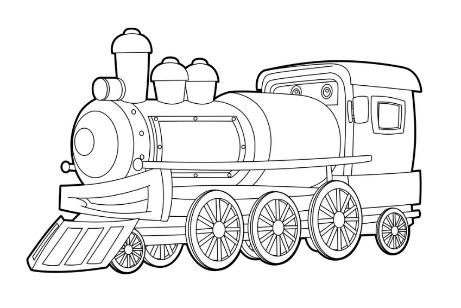 Buscar en el aula objetos con forma circular.Recortar los círculos del recortable 6 para formar los mosaicos de la lección 1 del trayecto. L.T. pág. 176.Identificar en qué figura se formó un círculo completo y qué partes del círculo son visibles en las demás.Buscar tres objetos que tengan forma circular con los cuales se puedan trazar moldes de diferentes tamaños en el cuaderno. Un paso más, pág. 176.Presentar a los niños el siguiente dibujo y pedirles que coloreen de color rojo todos los círculos que encuentren.Buscar en el aula objetos con forma circular.Recortar los círculos del recortable 6 para formar los mosaicos de la lección 1 del trayecto. L.T. pág. 176.Identificar en qué figura se formó un círculo completo y qué partes del círculo son visibles en las demás.Buscar tres objetos que tengan forma circular con los cuales se puedan trazar moldes de diferentes tamaños en el cuaderno. Un paso más, pág. 176.Presentar a los niños el siguiente dibujo y pedirles que coloreen de color rojo todos los círculos que encuentren.Buscar en el aula objetos con forma circular.Recortar los círculos del recortable 6 para formar los mosaicos de la lección 1 del trayecto. L.T. pág. 176.Identificar en qué figura se formó un círculo completo y qué partes del círculo son visibles en las demás.Buscar tres objetos que tengan forma circular con los cuales se puedan trazar moldes de diferentes tamaños en el cuaderno. Un paso más, pág. 176.Presentar a los niños el siguiente dibujo y pedirles que coloreen de color rojo todos los círculos que encuentren.Buscar en el aula objetos con forma circular.Recortar los círculos del recortable 6 para formar los mosaicos de la lección 1 del trayecto. L.T. pág. 176.Identificar en qué figura se formó un círculo completo y qué partes del círculo son visibles en las demás.Buscar tres objetos que tengan forma circular con los cuales se puedan trazar moldes de diferentes tamaños en el cuaderno. Un paso más, pág. 176.Presentar a los niños el siguiente dibujo y pedirles que coloreen de color rojo todos los círculos que encuentren.Buscar en el aula objetos con forma circular.Recortar los círculos del recortable 6 para formar los mosaicos de la lección 1 del trayecto. L.T. pág. 176.Identificar en qué figura se formó un círculo completo y qué partes del círculo son visibles en las demás.Buscar tres objetos que tengan forma circular con los cuales se puedan trazar moldes de diferentes tamaños en el cuaderno. Un paso más, pág. 176.Presentar a los niños el siguiente dibujo y pedirles que coloreen de color rojo todos los círculos que encuentren.Buscar en el aula objetos con forma circular.Recortar los círculos del recortable 6 para formar los mosaicos de la lección 1 del trayecto. L.T. pág. 176.Identificar en qué figura se formó un círculo completo y qué partes del círculo son visibles en las demás.Buscar tres objetos que tengan forma circular con los cuales se puedan trazar moldes de diferentes tamaños en el cuaderno. Un paso más, pág. 176.Clase 2Organizar a los alumnos en equipos y proporcionarles platillas de los siguientes cuadriláteros y triángulos. Plantearles la consigna de juntar dos o más para formar otra figura.Socializar en el grupo las figuras que formaron.Utilizar las figuras del recortable 7 para formar las de la lección 2. L.T. pág. 177.Identificar el nombre de las figuras que formaron y socializar sus características.Buscar figuras similares en el aula.Contestar las siguientes preguntas: ¿cuál de las figuras que formaste tiene rectángulos en su interior?, ¿cuántos y de qué color?, ¿cómo definirías un rectángulo? Un paso más, pág. 177.Organizar a los alumnos en equipos y proporcionarles platillas de los siguientes cuadriláteros y triángulos. Plantearles la consigna de juntar dos o más para formar otra figura.Socializar en el grupo las figuras que formaron.Utilizar las figuras del recortable 7 para formar las de la lección 2. L.T. pág. 177.Identificar el nombre de las figuras que formaron y socializar sus características.Buscar figuras similares en el aula.Contestar las siguientes preguntas: ¿cuál de las figuras que formaste tiene rectángulos en su interior?, ¿cuántos y de qué color?, ¿cómo definirías un rectángulo? Un paso más, pág. 177.Organizar a los alumnos en equipos y proporcionarles platillas de los siguientes cuadriláteros y triángulos. Plantearles la consigna de juntar dos o más para formar otra figura.Socializar en el grupo las figuras que formaron.Utilizar las figuras del recortable 7 para formar las de la lección 2. L.T. pág. 177.Identificar el nombre de las figuras que formaron y socializar sus características.Buscar figuras similares en el aula.Contestar las siguientes preguntas: ¿cuál de las figuras que formaste tiene rectángulos en su interior?, ¿cuántos y de qué color?, ¿cómo definirías un rectángulo? Un paso más, pág. 177.Organizar a los alumnos en equipos y proporcionarles platillas de los siguientes cuadriláteros y triángulos. Plantearles la consigna de juntar dos o más para formar otra figura.Socializar en el grupo las figuras que formaron.Utilizar las figuras del recortable 7 para formar las de la lección 2. L.T. pág. 177.Identificar el nombre de las figuras que formaron y socializar sus características.Buscar figuras similares en el aula.Contestar las siguientes preguntas: ¿cuál de las figuras que formaste tiene rectángulos en su interior?, ¿cuántos y de qué color?, ¿cómo definirías un rectángulo? Un paso más, pág. 177.Organizar a los alumnos en equipos y proporcionarles platillas de los siguientes cuadriláteros y triángulos. Plantearles la consigna de juntar dos o más para formar otra figura.Socializar en el grupo las figuras que formaron.Utilizar las figuras del recortable 7 para formar las de la lección 2. L.T. pág. 177.Identificar el nombre de las figuras que formaron y socializar sus características.Buscar figuras similares en el aula.Contestar las siguientes preguntas: ¿cuál de las figuras que formaste tiene rectángulos en su interior?, ¿cuántos y de qué color?, ¿cómo definirías un rectángulo? Un paso más, pág. 177.Organizar a los alumnos en equipos y proporcionarles platillas de los siguientes cuadriláteros y triángulos. Plantearles la consigna de juntar dos o más para formar otra figura.Socializar en el grupo las figuras que formaron.Utilizar las figuras del recortable 7 para formar las de la lección 2. L.T. pág. 177.Identificar el nombre de las figuras que formaron y socializar sus características.Buscar figuras similares en el aula.Contestar las siguientes preguntas: ¿cuál de las figuras que formaste tiene rectángulos en su interior?, ¿cuántos y de qué color?, ¿cómo definirías un rectángulo? Un paso más, pág. 177.Clase 3Utilizar las figuras del recortable 7 para experimentar con ellas juntando 2 o más para formar nuevas figuras.Socializar las figuras formadas y sus características.Con las figuras del recortable, armar los mosaicos de 6 lados de la lección 3. L.T. pág. 178.Identificar cuáles figuras quedaron divididas en triángulos y cuáles en rectángulos, cuántos y de qué color.Con los 6 triángulos armar otra figura de 6 lados e investigar cómo se llama. Un paso más, pág. 178.Utilizar las figuras del recortable 7 para experimentar con ellas juntando 2 o más para formar nuevas figuras.Socializar las figuras formadas y sus características.Con las figuras del recortable, armar los mosaicos de 6 lados de la lección 3. L.T. pág. 178.Identificar cuáles figuras quedaron divididas en triángulos y cuáles en rectángulos, cuántos y de qué color.Con los 6 triángulos armar otra figura de 6 lados e investigar cómo se llama. Un paso más, pág. 178.Utilizar las figuras del recortable 7 para experimentar con ellas juntando 2 o más para formar nuevas figuras.Socializar las figuras formadas y sus características.Con las figuras del recortable, armar los mosaicos de 6 lados de la lección 3. L.T. pág. 178.Identificar cuáles figuras quedaron divididas en triángulos y cuáles en rectángulos, cuántos y de qué color.Con los 6 triángulos armar otra figura de 6 lados e investigar cómo se llama. Un paso más, pág. 178.Utilizar las figuras del recortable 7 para experimentar con ellas juntando 2 o más para formar nuevas figuras.Socializar las figuras formadas y sus características.Con las figuras del recortable, armar los mosaicos de 6 lados de la lección 3. L.T. pág. 178.Identificar cuáles figuras quedaron divididas en triángulos y cuáles en rectángulos, cuántos y de qué color.Con los 6 triángulos armar otra figura de 6 lados e investigar cómo se llama. Un paso más, pág. 178.Utilizar las figuras del recortable 7 para experimentar con ellas juntando 2 o más para formar nuevas figuras.Socializar las figuras formadas y sus características.Con las figuras del recortable, armar los mosaicos de 6 lados de la lección 3. L.T. pág. 178.Identificar cuáles figuras quedaron divididas en triángulos y cuáles en rectángulos, cuántos y de qué color.Con los 6 triángulos armar otra figura de 6 lados e investigar cómo se llama. Un paso más, pág. 178.Utilizar las figuras del recortable 7 para experimentar con ellas juntando 2 o más para formar nuevas figuras.Socializar las figuras formadas y sus características.Con las figuras del recortable, armar los mosaicos de 6 lados de la lección 3. L.T. pág. 178.Identificar cuáles figuras quedaron divididas en triángulos y cuáles en rectángulos, cuántos y de qué color.Con los 6 triángulos armar otra figura de 6 lados e investigar cómo se llama. Un paso más, pág. 178.Clase 4Presentar a los niños en el pizarrón un rombo y un hexágono. Identificar su número de lados y buscar en el aula objetos que se asemejen a ellos.Preguntarles: ¿puedo dividirlos para formar otras figuras?En parejas, utilizar el recortable 8 para formar las figuras de la lección 4. Una vez terminadas, identificar los nombres de cada una y sus características. L.T. pág. 179.Con el material recortable, formar las figuras del apartado “Un paso más”. Después comentar: ¿cuál de las dos figuras de color claro que quedan dentro es un rombo?, ¿cómo describirías un rombo? L.T. pág. 179.Presentar a los niños en el pizarrón un rombo y un hexágono. Identificar su número de lados y buscar en el aula objetos que se asemejen a ellos.Preguntarles: ¿puedo dividirlos para formar otras figuras?En parejas, utilizar el recortable 8 para formar las figuras de la lección 4. Una vez terminadas, identificar los nombres de cada una y sus características. L.T. pág. 179.Con el material recortable, formar las figuras del apartado “Un paso más”. Después comentar: ¿cuál de las dos figuras de color claro que quedan dentro es un rombo?, ¿cómo describirías un rombo? L.T. pág. 179.Presentar a los niños en el pizarrón un rombo y un hexágono. Identificar su número de lados y buscar en el aula objetos que se asemejen a ellos.Preguntarles: ¿puedo dividirlos para formar otras figuras?En parejas, utilizar el recortable 8 para formar las figuras de la lección 4. Una vez terminadas, identificar los nombres de cada una y sus características. L.T. pág. 179.Con el material recortable, formar las figuras del apartado “Un paso más”. Después comentar: ¿cuál de las dos figuras de color claro que quedan dentro es un rombo?, ¿cómo describirías un rombo? L.T. pág. 179.Presentar a los niños en el pizarrón un rombo y un hexágono. Identificar su número de lados y buscar en el aula objetos que se asemejen a ellos.Preguntarles: ¿puedo dividirlos para formar otras figuras?En parejas, utilizar el recortable 8 para formar las figuras de la lección 4. Una vez terminadas, identificar los nombres de cada una y sus características. L.T. pág. 179.Con el material recortable, formar las figuras del apartado “Un paso más”. Después comentar: ¿cuál de las dos figuras de color claro que quedan dentro es un rombo?, ¿cómo describirías un rombo? L.T. pág. 179.Presentar a los niños en el pizarrón un rombo y un hexágono. Identificar su número de lados y buscar en el aula objetos que se asemejen a ellos.Preguntarles: ¿puedo dividirlos para formar otras figuras?En parejas, utilizar el recortable 8 para formar las figuras de la lección 4. Una vez terminadas, identificar los nombres de cada una y sus características. L.T. pág. 179.Con el material recortable, formar las figuras del apartado “Un paso más”. Después comentar: ¿cuál de las dos figuras de color claro que quedan dentro es un rombo?, ¿cómo describirías un rombo? L.T. pág. 179.Presentar a los niños en el pizarrón un rombo y un hexágono. Identificar su número de lados y buscar en el aula objetos que se asemejen a ellos.Preguntarles: ¿puedo dividirlos para formar otras figuras?En parejas, utilizar el recortable 8 para formar las figuras de la lección 4. Una vez terminadas, identificar los nombres de cada una y sus características. L.T. pág. 179.Con el material recortable, formar las figuras del apartado “Un paso más”. Después comentar: ¿cuál de las dos figuras de color claro que quedan dentro es un rombo?, ¿cómo describirías un rombo? L.T. pág. 179.Clase 5Organizar a los niños en equipos. Proporcionarles las siguientes figuras para recortar: rombos, hexágonos, rectángulos, cuadrados, círculos y triángulos equiláteros.Plantear la consigna de obtener más figuras a partir de las que ya tienen.Escribir el nombre y la cantidad total de las figuras que obtuvieron.En una cartulina, elaborar un dibujo pegando las figuras recortadas.Compartir el dibujo con sus compañeros.Organizar a los niños en equipos. Proporcionarles las siguientes figuras para recortar: rombos, hexágonos, rectángulos, cuadrados, círculos y triángulos equiláteros.Plantear la consigna de obtener más figuras a partir de las que ya tienen.Escribir el nombre y la cantidad total de las figuras que obtuvieron.En una cartulina, elaborar un dibujo pegando las figuras recortadas.Compartir el dibujo con sus compañeros.Organizar a los niños en equipos. Proporcionarles las siguientes figuras para recortar: rombos, hexágonos, rectángulos, cuadrados, círculos y triángulos equiláteros.Plantear la consigna de obtener más figuras a partir de las que ya tienen.Escribir el nombre y la cantidad total de las figuras que obtuvieron.En una cartulina, elaborar un dibujo pegando las figuras recortadas.Compartir el dibujo con sus compañeros.Organizar a los niños en equipos. Proporcionarles las siguientes figuras para recortar: rombos, hexágonos, rectángulos, cuadrados, círculos y triángulos equiláteros.Plantear la consigna de obtener más figuras a partir de las que ya tienen.Escribir el nombre y la cantidad total de las figuras que obtuvieron.En una cartulina, elaborar un dibujo pegando las figuras recortadas.Compartir el dibujo con sus compañeros.Organizar a los niños en equipos. Proporcionarles las siguientes figuras para recortar: rombos, hexágonos, rectángulos, cuadrados, círculos y triángulos equiláteros.Plantear la consigna de obtener más figuras a partir de las que ya tienen.Escribir el nombre y la cantidad total de las figuras que obtuvieron.En una cartulina, elaborar un dibujo pegando las figuras recortadas.Compartir el dibujo con sus compañeros.Organizar a los niños en equipos. Proporcionarles las siguientes figuras para recortar: rombos, hexágonos, rectángulos, cuadrados, círculos y triángulos equiláteros.Plantear la consigna de obtener más figuras a partir de las que ya tienen.Escribir el nombre y la cantidad total de las figuras que obtuvieron.En una cartulina, elaborar un dibujo pegando las figuras recortadas.Compartir el dibujo con sus compañeros.MATERIAMATERIAMatemáticasGRADO2º SEMANASemana 4ACTIVIDADESACTIVIDADESACTIVIDADESACTIVIDADESACTIVIDADESACTIVIDADESACTIVIDADESClase 1Realizar un repaso de multiplicación mediante la resolución de sumas iteradas. Por ejemplo:5 + 5 + 5 + 5 = 6 + 6 + 6 + 6 + 6 + 6 =2 + 2 + 2 =9 + 9 + 9 + 9 + 9 + 9 + 9 =Expresar cada suma realizada como multiplicación: 5 x 4; 6 x 6; 2 x 3; 9 x 7Mostrar a los alumnos cómo usar el cuadro de multiplicaciones para resolver multiplicaciones.En parejas, resolver las multiplicaciones de la lección 1 completando los números del cuadro. L.T. pág. 180.Identificar si existen resultados iguales para diferentes multiplicaciones y comentar por qué ocurre esto.Completar el cuadro de multiplicaciones y anotar en el cuaderno las que tengan un mismo resultado. Un paso más, pág. 180.Realizar un repaso de multiplicación mediante la resolución de sumas iteradas. Por ejemplo:5 + 5 + 5 + 5 = 6 + 6 + 6 + 6 + 6 + 6 =2 + 2 + 2 =9 + 9 + 9 + 9 + 9 + 9 + 9 =Expresar cada suma realizada como multiplicación: 5 x 4; 6 x 6; 2 x 3; 9 x 7Mostrar a los alumnos cómo usar el cuadro de multiplicaciones para resolver multiplicaciones.En parejas, resolver las multiplicaciones de la lección 1 completando los números del cuadro. L.T. pág. 180.Identificar si existen resultados iguales para diferentes multiplicaciones y comentar por qué ocurre esto.Completar el cuadro de multiplicaciones y anotar en el cuaderno las que tengan un mismo resultado. Un paso más, pág. 180.Realizar un repaso de multiplicación mediante la resolución de sumas iteradas. Por ejemplo:5 + 5 + 5 + 5 = 6 + 6 + 6 + 6 + 6 + 6 =2 + 2 + 2 =9 + 9 + 9 + 9 + 9 + 9 + 9 =Expresar cada suma realizada como multiplicación: 5 x 4; 6 x 6; 2 x 3; 9 x 7Mostrar a los alumnos cómo usar el cuadro de multiplicaciones para resolver multiplicaciones.En parejas, resolver las multiplicaciones de la lección 1 completando los números del cuadro. L.T. pág. 180.Identificar si existen resultados iguales para diferentes multiplicaciones y comentar por qué ocurre esto.Completar el cuadro de multiplicaciones y anotar en el cuaderno las que tengan un mismo resultado. Un paso más, pág. 180.Realizar un repaso de multiplicación mediante la resolución de sumas iteradas. Por ejemplo:5 + 5 + 5 + 5 = 6 + 6 + 6 + 6 + 6 + 6 =2 + 2 + 2 =9 + 9 + 9 + 9 + 9 + 9 + 9 =Expresar cada suma realizada como multiplicación: 5 x 4; 6 x 6; 2 x 3; 9 x 7Mostrar a los alumnos cómo usar el cuadro de multiplicaciones para resolver multiplicaciones.En parejas, resolver las multiplicaciones de la lección 1 completando los números del cuadro. L.T. pág. 180.Identificar si existen resultados iguales para diferentes multiplicaciones y comentar por qué ocurre esto.Completar el cuadro de multiplicaciones y anotar en el cuaderno las que tengan un mismo resultado. Un paso más, pág. 180.Realizar un repaso de multiplicación mediante la resolución de sumas iteradas. Por ejemplo:5 + 5 + 5 + 5 = 6 + 6 + 6 + 6 + 6 + 6 =2 + 2 + 2 =9 + 9 + 9 + 9 + 9 + 9 + 9 =Expresar cada suma realizada como multiplicación: 5 x 4; 6 x 6; 2 x 3; 9 x 7Mostrar a los alumnos cómo usar el cuadro de multiplicaciones para resolver multiplicaciones.En parejas, resolver las multiplicaciones de la lección 1 completando los números del cuadro. L.T. pág. 180.Identificar si existen resultados iguales para diferentes multiplicaciones y comentar por qué ocurre esto.Completar el cuadro de multiplicaciones y anotar en el cuaderno las que tengan un mismo resultado. Un paso más, pág. 180.Realizar un repaso de multiplicación mediante la resolución de sumas iteradas. Por ejemplo:5 + 5 + 5 + 5 = 6 + 6 + 6 + 6 + 6 + 6 =2 + 2 + 2 =9 + 9 + 9 + 9 + 9 + 9 + 9 =Expresar cada suma realizada como multiplicación: 5 x 4; 6 x 6; 2 x 3; 9 x 7Mostrar a los alumnos cómo usar el cuadro de multiplicaciones para resolver multiplicaciones.En parejas, resolver las multiplicaciones de la lección 1 completando los números del cuadro. L.T. pág. 180.Identificar si existen resultados iguales para diferentes multiplicaciones y comentar por qué ocurre esto.Completar el cuadro de multiplicaciones y anotar en el cuaderno las que tengan un mismo resultado. Un paso más, pág. 180. Clase 2Reunir a los alumnos en equipos y proporcionarles semillas para realizar cálculos con números al doble. Por ejemplo: 2 x 3 = 6, entonces 2 x 6 es el doble de 6, es decir, 12. Representar las multiplicaciones con semillas y permitir que si pueden las realicen mentalmente.Resolver las actividades de la lección 2 calculando los resultados de la tabla. L.T. pág. 181.Encontrar la relación entre los renglones 2-4 y 4-8, identificando que se doblan las cantidades.Identificar cuáles renglones del cuadro de multiplicaciones pueden llenar con los resultados de la tabla. Un paso más, pág. 181.Resolver mentalmente las siguientes multiplicaciones calculando el doble de las cantidades:Si 5 x 2 son 10, entonces 5 x 4 son…Si 4 x 4 son 16, entonces 4 x 8 son…Si 10 x 4 son 40, entonces 10 x 8 son…Reunir a los alumnos en equipos y proporcionarles semillas para realizar cálculos con números al doble. Por ejemplo: 2 x 3 = 6, entonces 2 x 6 es el doble de 6, es decir, 12. Representar las multiplicaciones con semillas y permitir que si pueden las realicen mentalmente.Resolver las actividades de la lección 2 calculando los resultados de la tabla. L.T. pág. 181.Encontrar la relación entre los renglones 2-4 y 4-8, identificando que se doblan las cantidades.Identificar cuáles renglones del cuadro de multiplicaciones pueden llenar con los resultados de la tabla. Un paso más, pág. 181.Resolver mentalmente las siguientes multiplicaciones calculando el doble de las cantidades:Si 5 x 2 son 10, entonces 5 x 4 son…Si 4 x 4 son 16, entonces 4 x 8 son…Si 10 x 4 son 40, entonces 10 x 8 son…Reunir a los alumnos en equipos y proporcionarles semillas para realizar cálculos con números al doble. Por ejemplo: 2 x 3 = 6, entonces 2 x 6 es el doble de 6, es decir, 12. Representar las multiplicaciones con semillas y permitir que si pueden las realicen mentalmente.Resolver las actividades de la lección 2 calculando los resultados de la tabla. L.T. pág. 181.Encontrar la relación entre los renglones 2-4 y 4-8, identificando que se doblan las cantidades.Identificar cuáles renglones del cuadro de multiplicaciones pueden llenar con los resultados de la tabla. Un paso más, pág. 181.Resolver mentalmente las siguientes multiplicaciones calculando el doble de las cantidades:Si 5 x 2 son 10, entonces 5 x 4 son…Si 4 x 4 son 16, entonces 4 x 8 son…Si 10 x 4 son 40, entonces 10 x 8 son…Reunir a los alumnos en equipos y proporcionarles semillas para realizar cálculos con números al doble. Por ejemplo: 2 x 3 = 6, entonces 2 x 6 es el doble de 6, es decir, 12. Representar las multiplicaciones con semillas y permitir que si pueden las realicen mentalmente.Resolver las actividades de la lección 2 calculando los resultados de la tabla. L.T. pág. 181.Encontrar la relación entre los renglones 2-4 y 4-8, identificando que se doblan las cantidades.Identificar cuáles renglones del cuadro de multiplicaciones pueden llenar con los resultados de la tabla. Un paso más, pág. 181.Resolver mentalmente las siguientes multiplicaciones calculando el doble de las cantidades:Si 5 x 2 son 10, entonces 5 x 4 son…Si 4 x 4 son 16, entonces 4 x 8 son…Si 10 x 4 son 40, entonces 10 x 8 son…Reunir a los alumnos en equipos y proporcionarles semillas para realizar cálculos con números al doble. Por ejemplo: 2 x 3 = 6, entonces 2 x 6 es el doble de 6, es decir, 12. Representar las multiplicaciones con semillas y permitir que si pueden las realicen mentalmente.Resolver las actividades de la lección 2 calculando los resultados de la tabla. L.T. pág. 181.Encontrar la relación entre los renglones 2-4 y 4-8, identificando que se doblan las cantidades.Identificar cuáles renglones del cuadro de multiplicaciones pueden llenar con los resultados de la tabla. Un paso más, pág. 181.Resolver mentalmente las siguientes multiplicaciones calculando el doble de las cantidades:Si 5 x 2 son 10, entonces 5 x 4 son…Si 4 x 4 son 16, entonces 4 x 8 son…Si 10 x 4 son 40, entonces 10 x 8 son…Reunir a los alumnos en equipos y proporcionarles semillas para realizar cálculos con números al doble. Por ejemplo: 2 x 3 = 6, entonces 2 x 6 es el doble de 6, es decir, 12. Representar las multiplicaciones con semillas y permitir que si pueden las realicen mentalmente.Resolver las actividades de la lección 2 calculando los resultados de la tabla. L.T. pág. 181.Encontrar la relación entre los renglones 2-4 y 4-8, identificando que se doblan las cantidades.Identificar cuáles renglones del cuadro de multiplicaciones pueden llenar con los resultados de la tabla. Un paso más, pág. 181.Resolver mentalmente las siguientes multiplicaciones calculando el doble de las cantidades:Si 5 x 2 son 10, entonces 5 x 4 son…Si 4 x 4 son 16, entonces 4 x 8 son…Si 10 x 4 son 40, entonces 10 x 8 son…Clase 3Plantear la siguiente situación para socializar estrategias de resolución: Si Carolina le regala 2 galletas a cada uno de sus 22 compañeros, ¿cómo puede calcular cuántas galletas necesitará?Escuchar los comentarios y escribir las soluciones en el pizarrón.Observar la bicicleta y el triciclo para identificar el número de llantas que tienen, después completar la tabla con el número que tendrían varias de ellas. L.T. pág. 182.Comentar cómo pueden calcular los resultados de multiplicar por 3 usando los resultados de multiplicar por 2.Identificar cuáles renglones del cuadro de multiplicaciones pueden llenar con los resultados de la tabla.Plantear la siguiente situación para socializar estrategias de resolución: Si Carolina le regala 2 galletas a cada uno de sus 22 compañeros, ¿cómo puede calcular cuántas galletas necesitará?Escuchar los comentarios y escribir las soluciones en el pizarrón.Observar la bicicleta y el triciclo para identificar el número de llantas que tienen, después completar la tabla con el número que tendrían varias de ellas. L.T. pág. 182.Comentar cómo pueden calcular los resultados de multiplicar por 3 usando los resultados de multiplicar por 2.Identificar cuáles renglones del cuadro de multiplicaciones pueden llenar con los resultados de la tabla.Plantear la siguiente situación para socializar estrategias de resolución: Si Carolina le regala 2 galletas a cada uno de sus 22 compañeros, ¿cómo puede calcular cuántas galletas necesitará?Escuchar los comentarios y escribir las soluciones en el pizarrón.Observar la bicicleta y el triciclo para identificar el número de llantas que tienen, después completar la tabla con el número que tendrían varias de ellas. L.T. pág. 182.Comentar cómo pueden calcular los resultados de multiplicar por 3 usando los resultados de multiplicar por 2.Identificar cuáles renglones del cuadro de multiplicaciones pueden llenar con los resultados de la tabla.Plantear la siguiente situación para socializar estrategias de resolución: Si Carolina le regala 2 galletas a cada uno de sus 22 compañeros, ¿cómo puede calcular cuántas galletas necesitará?Escuchar los comentarios y escribir las soluciones en el pizarrón.Observar la bicicleta y el triciclo para identificar el número de llantas que tienen, después completar la tabla con el número que tendrían varias de ellas. L.T. pág. 182.Comentar cómo pueden calcular los resultados de multiplicar por 3 usando los resultados de multiplicar por 2.Identificar cuáles renglones del cuadro de multiplicaciones pueden llenar con los resultados de la tabla.Plantear la siguiente situación para socializar estrategias de resolución: Si Carolina le regala 2 galletas a cada uno de sus 22 compañeros, ¿cómo puede calcular cuántas galletas necesitará?Escuchar los comentarios y escribir las soluciones en el pizarrón.Observar la bicicleta y el triciclo para identificar el número de llantas que tienen, después completar la tabla con el número que tendrían varias de ellas. L.T. pág. 182.Comentar cómo pueden calcular los resultados de multiplicar por 3 usando los resultados de multiplicar por 2.Identificar cuáles renglones del cuadro de multiplicaciones pueden llenar con los resultados de la tabla.Plantear la siguiente situación para socializar estrategias de resolución: Si Carolina le regala 2 galletas a cada uno de sus 22 compañeros, ¿cómo puede calcular cuántas galletas necesitará?Escuchar los comentarios y escribir las soluciones en el pizarrón.Observar la bicicleta y el triciclo para identificar el número de llantas que tienen, después completar la tabla con el número que tendrían varias de ellas. L.T. pág. 182.Comentar cómo pueden calcular los resultados de multiplicar por 3 usando los resultados de multiplicar por 2.Identificar cuáles renglones del cuadro de multiplicaciones pueden llenar con los resultados de la tabla.Clase 4Realizar conteos orales de 2 en 2, 3 en 3, 5 en 5, etc. Deberán hacerlo entre todo el grupo sin equivocarse hasta llegar al número más grande posible.Completar la tabla de la lección 4 con el número de dulces de cada bolsa. Una vez terminada, identificar en qué terminan los números multiplicados por 10 y por 5, además identificar la relación entre ambos renglones. L.T. pág. 183.En parejas, jugar nuevamente a la rana y la trampa. L.T. pág. 41.Completar la tabla correspondiente según los saltos de la rana. L.T. pág. 184.Identificar los renglones del cuadro de multiplicaciones que se pueden llenar con los resultados de las tablas. Un paso más, págs. 183.Comentar cómo pueden calcular los resultados de multiplicar por 6 usando los resultados de multiplicar por 5. Un paso más, pág. 184.Resolver algunas multiplicaciones usando el cuadro analizado en estas sesiones.Realizar conteos orales de 2 en 2, 3 en 3, 5 en 5, etc. Deberán hacerlo entre todo el grupo sin equivocarse hasta llegar al número más grande posible.Completar la tabla de la lección 4 con el número de dulces de cada bolsa. Una vez terminada, identificar en qué terminan los números multiplicados por 10 y por 5, además identificar la relación entre ambos renglones. L.T. pág. 183.En parejas, jugar nuevamente a la rana y la trampa. L.T. pág. 41.Completar la tabla correspondiente según los saltos de la rana. L.T. pág. 184.Identificar los renglones del cuadro de multiplicaciones que se pueden llenar con los resultados de las tablas. Un paso más, págs. 183.Comentar cómo pueden calcular los resultados de multiplicar por 6 usando los resultados de multiplicar por 5. Un paso más, pág. 184.Resolver algunas multiplicaciones usando el cuadro analizado en estas sesiones.Realizar conteos orales de 2 en 2, 3 en 3, 5 en 5, etc. Deberán hacerlo entre todo el grupo sin equivocarse hasta llegar al número más grande posible.Completar la tabla de la lección 4 con el número de dulces de cada bolsa. Una vez terminada, identificar en qué terminan los números multiplicados por 10 y por 5, además identificar la relación entre ambos renglones. L.T. pág. 183.En parejas, jugar nuevamente a la rana y la trampa. L.T. pág. 41.Completar la tabla correspondiente según los saltos de la rana. L.T. pág. 184.Identificar los renglones del cuadro de multiplicaciones que se pueden llenar con los resultados de las tablas. Un paso más, págs. 183.Comentar cómo pueden calcular los resultados de multiplicar por 6 usando los resultados de multiplicar por 5. Un paso más, pág. 184.Resolver algunas multiplicaciones usando el cuadro analizado en estas sesiones.Realizar conteos orales de 2 en 2, 3 en 3, 5 en 5, etc. Deberán hacerlo entre todo el grupo sin equivocarse hasta llegar al número más grande posible.Completar la tabla de la lección 4 con el número de dulces de cada bolsa. Una vez terminada, identificar en qué terminan los números multiplicados por 10 y por 5, además identificar la relación entre ambos renglones. L.T. pág. 183.En parejas, jugar nuevamente a la rana y la trampa. L.T. pág. 41.Completar la tabla correspondiente según los saltos de la rana. L.T. pág. 184.Identificar los renglones del cuadro de multiplicaciones que se pueden llenar con los resultados de las tablas. Un paso más, págs. 183.Comentar cómo pueden calcular los resultados de multiplicar por 6 usando los resultados de multiplicar por 5. Un paso más, pág. 184.Resolver algunas multiplicaciones usando el cuadro analizado en estas sesiones.Realizar conteos orales de 2 en 2, 3 en 3, 5 en 5, etc. Deberán hacerlo entre todo el grupo sin equivocarse hasta llegar al número más grande posible.Completar la tabla de la lección 4 con el número de dulces de cada bolsa. Una vez terminada, identificar en qué terminan los números multiplicados por 10 y por 5, además identificar la relación entre ambos renglones. L.T. pág. 183.En parejas, jugar nuevamente a la rana y la trampa. L.T. pág. 41.Completar la tabla correspondiente según los saltos de la rana. L.T. pág. 184.Identificar los renglones del cuadro de multiplicaciones que se pueden llenar con los resultados de las tablas. Un paso más, págs. 183.Comentar cómo pueden calcular los resultados de multiplicar por 6 usando los resultados de multiplicar por 5. Un paso más, pág. 184.Resolver algunas multiplicaciones usando el cuadro analizado en estas sesiones.Realizar conteos orales de 2 en 2, 3 en 3, 5 en 5, etc. Deberán hacerlo entre todo el grupo sin equivocarse hasta llegar al número más grande posible.Completar la tabla de la lección 4 con el número de dulces de cada bolsa. Una vez terminada, identificar en qué terminan los números multiplicados por 10 y por 5, además identificar la relación entre ambos renglones. L.T. pág. 183.En parejas, jugar nuevamente a la rana y la trampa. L.T. pág. 41.Completar la tabla correspondiente según los saltos de la rana. L.T. pág. 184.Identificar los renglones del cuadro de multiplicaciones que se pueden llenar con los resultados de las tablas. Un paso más, págs. 183.Comentar cómo pueden calcular los resultados de multiplicar por 6 usando los resultados de multiplicar por 5. Un paso más, pág. 184.Resolver algunas multiplicaciones usando el cuadro analizado en estas sesiones.MATERIAMATERIAConocimiento del MedioGRADO2º SEMANASemana 1ACTIVIDADESACTIVIDADESACTIVIDADESACTIVIDADESACTIVIDADESACTIVIDADESACTIVIDADESClase 1Dibujar su comida mexicana favorita en el apartado correspondiente. Posteriormente comentar a qué sabe, a qué huele y qué sentidos permiten identificar su sabor. L.T. pág. 132.Por turnos, vendarse los ojos con un compañero para identificar usando el olfato el contenido de cuatro frascos que les presentará el maestro. L.T. pág. 133.Socializar si lograron identificar el contenido y qué sentidos utilizaron.Observar las imágenes de la página 134 del libro de texto e inferir qué olor percibe cada niño. L.T. pág. 134.Comentar por qué es importante identificar los olores en estos casos.Compartir qué olores les hacen tener diferentes sensaciones.Dibujar su comida mexicana favorita en el apartado correspondiente. Posteriormente comentar a qué sabe, a qué huele y qué sentidos permiten identificar su sabor. L.T. pág. 132.Por turnos, vendarse los ojos con un compañero para identificar usando el olfato el contenido de cuatro frascos que les presentará el maestro. L.T. pág. 133.Socializar si lograron identificar el contenido y qué sentidos utilizaron.Observar las imágenes de la página 134 del libro de texto e inferir qué olor percibe cada niño. L.T. pág. 134.Comentar por qué es importante identificar los olores en estos casos.Compartir qué olores les hacen tener diferentes sensaciones.Dibujar su comida mexicana favorita en el apartado correspondiente. Posteriormente comentar a qué sabe, a qué huele y qué sentidos permiten identificar su sabor. L.T. pág. 132.Por turnos, vendarse los ojos con un compañero para identificar usando el olfato el contenido de cuatro frascos que les presentará el maestro. L.T. pág. 133.Socializar si lograron identificar el contenido y qué sentidos utilizaron.Observar las imágenes de la página 134 del libro de texto e inferir qué olor percibe cada niño. L.T. pág. 134.Comentar por qué es importante identificar los olores en estos casos.Compartir qué olores les hacen tener diferentes sensaciones.Dibujar su comida mexicana favorita en el apartado correspondiente. Posteriormente comentar a qué sabe, a qué huele y qué sentidos permiten identificar su sabor. L.T. pág. 132.Por turnos, vendarse los ojos con un compañero para identificar usando el olfato el contenido de cuatro frascos que les presentará el maestro. L.T. pág. 133.Socializar si lograron identificar el contenido y qué sentidos utilizaron.Observar las imágenes de la página 134 del libro de texto e inferir qué olor percibe cada niño. L.T. pág. 134.Comentar por qué es importante identificar los olores en estos casos.Compartir qué olores les hacen tener diferentes sensaciones.Dibujar su comida mexicana favorita en el apartado correspondiente. Posteriormente comentar a qué sabe, a qué huele y qué sentidos permiten identificar su sabor. L.T. pág. 132.Por turnos, vendarse los ojos con un compañero para identificar usando el olfato el contenido de cuatro frascos que les presentará el maestro. L.T. pág. 133.Socializar si lograron identificar el contenido y qué sentidos utilizaron.Observar las imágenes de la página 134 del libro de texto e inferir qué olor percibe cada niño. L.T. pág. 134.Comentar por qué es importante identificar los olores en estos casos.Compartir qué olores les hacen tener diferentes sensaciones.Dibujar su comida mexicana favorita en el apartado correspondiente. Posteriormente comentar a qué sabe, a qué huele y qué sentidos permiten identificar su sabor. L.T. pág. 132.Por turnos, vendarse los ojos con un compañero para identificar usando el olfato el contenido de cuatro frascos que les presentará el maestro. L.T. pág. 133.Socializar si lograron identificar el contenido y qué sentidos utilizaron.Observar las imágenes de la página 134 del libro de texto e inferir qué olor percibe cada niño. L.T. pág. 134.Comentar por qué es importante identificar los olores en estos casos.Compartir qué olores les hacen tener diferentes sensaciones.Clase 2Entregar al grupo pruebas de distintos alimentos. En equipo deberán elaborar etiquetas definiendo el sabor de cada uno en: dulce, salado y amargo.Observar los alimentos de la página 135 del libro de texto y definir su sabor.Compartir sus respuestas con el grupo.En una hoja, elaborar una lista de alimentos y escribir qué sabor perciben al comerlos. L.T. pág. 135.Presentar a los equipos otra variedad de alimentos. Deberán probarlos primero con la nariz tapada y luego destapada. Posteriormente registrar lo que percibieron. L.T. pág. 136.Responder las siguientes preguntas: ¿hubo diferencias entre una prueba y otra?, ¿qué sentido nos permite percibir los sabores?, ¿con qué parte del cuerpo los identificamos? L.T. pág. 136.Entregar al grupo pruebas de distintos alimentos. En equipo deberán elaborar etiquetas definiendo el sabor de cada uno en: dulce, salado y amargo.Observar los alimentos de la página 135 del libro de texto y definir su sabor.Compartir sus respuestas con el grupo.En una hoja, elaborar una lista de alimentos y escribir qué sabor perciben al comerlos. L.T. pág. 135.Presentar a los equipos otra variedad de alimentos. Deberán probarlos primero con la nariz tapada y luego destapada. Posteriormente registrar lo que percibieron. L.T. pág. 136.Responder las siguientes preguntas: ¿hubo diferencias entre una prueba y otra?, ¿qué sentido nos permite percibir los sabores?, ¿con qué parte del cuerpo los identificamos? L.T. pág. 136.Entregar al grupo pruebas de distintos alimentos. En equipo deberán elaborar etiquetas definiendo el sabor de cada uno en: dulce, salado y amargo.Observar los alimentos de la página 135 del libro de texto y definir su sabor.Compartir sus respuestas con el grupo.En una hoja, elaborar una lista de alimentos y escribir qué sabor perciben al comerlos. L.T. pág. 135.Presentar a los equipos otra variedad de alimentos. Deberán probarlos primero con la nariz tapada y luego destapada. Posteriormente registrar lo que percibieron. L.T. pág. 136.Responder las siguientes preguntas: ¿hubo diferencias entre una prueba y otra?, ¿qué sentido nos permite percibir los sabores?, ¿con qué parte del cuerpo los identificamos? L.T. pág. 136.Entregar al grupo pruebas de distintos alimentos. En equipo deberán elaborar etiquetas definiendo el sabor de cada uno en: dulce, salado y amargo.Observar los alimentos de la página 135 del libro de texto y definir su sabor.Compartir sus respuestas con el grupo.En una hoja, elaborar una lista de alimentos y escribir qué sabor perciben al comerlos. L.T. pág. 135.Presentar a los equipos otra variedad de alimentos. Deberán probarlos primero con la nariz tapada y luego destapada. Posteriormente registrar lo que percibieron. L.T. pág. 136.Responder las siguientes preguntas: ¿hubo diferencias entre una prueba y otra?, ¿qué sentido nos permite percibir los sabores?, ¿con qué parte del cuerpo los identificamos? L.T. pág. 136.Entregar al grupo pruebas de distintos alimentos. En equipo deberán elaborar etiquetas definiendo el sabor de cada uno en: dulce, salado y amargo.Observar los alimentos de la página 135 del libro de texto y definir su sabor.Compartir sus respuestas con el grupo.En una hoja, elaborar una lista de alimentos y escribir qué sabor perciben al comerlos. L.T. pág. 135.Presentar a los equipos otra variedad de alimentos. Deberán probarlos primero con la nariz tapada y luego destapada. Posteriormente registrar lo que percibieron. L.T. pág. 136.Responder las siguientes preguntas: ¿hubo diferencias entre una prueba y otra?, ¿qué sentido nos permite percibir los sabores?, ¿con qué parte del cuerpo los identificamos? L.T. pág. 136.Entregar al grupo pruebas de distintos alimentos. En equipo deberán elaborar etiquetas definiendo el sabor de cada uno en: dulce, salado y amargo.Observar los alimentos de la página 135 del libro de texto y definir su sabor.Compartir sus respuestas con el grupo.En una hoja, elaborar una lista de alimentos y escribir qué sabor perciben al comerlos. L.T. pág. 135.Presentar a los equipos otra variedad de alimentos. Deberán probarlos primero con la nariz tapada y luego destapada. Posteriormente registrar lo que percibieron. L.T. pág. 136.Responder las siguientes preguntas: ¿hubo diferencias entre una prueba y otra?, ¿qué sentido nos permite percibir los sabores?, ¿con qué parte del cuerpo los identificamos? L.T. pág. 136.MATERIAMATERIAConocimiento del MedioGRADO2º SEMANASemana 2ACTIVIDADESACTIVIDADESACTIVIDADESACTIVIDADESACTIVIDADESACTIVIDADESACTIVIDADESClase 1Observar las imágenes de la página 137 del libro de texto e identificar aquellas donde los niños cuiden su sentido del gusto y el olfato; además describir cómo lo hacen.En parejas, hacer un listado de las actividades que pueden dañar el gusto y el olfato y las formas de cuidar de ambos. Pueden utilizar un formato como el siguiente:Socializar el listado con sus compañeros e identificar acciones que todos o la mayoría realiza para el cuidado de sus sentidos.Observar las imágenes de la página 137 del libro de texto e identificar aquellas donde los niños cuiden su sentido del gusto y el olfato; además describir cómo lo hacen.En parejas, hacer un listado de las actividades que pueden dañar el gusto y el olfato y las formas de cuidar de ambos. Pueden utilizar un formato como el siguiente:Socializar el listado con sus compañeros e identificar acciones que todos o la mayoría realiza para el cuidado de sus sentidos.Observar las imágenes de la página 137 del libro de texto e identificar aquellas donde los niños cuiden su sentido del gusto y el olfato; además describir cómo lo hacen.En parejas, hacer un listado de las actividades que pueden dañar el gusto y el olfato y las formas de cuidar de ambos. Pueden utilizar un formato como el siguiente:Socializar el listado con sus compañeros e identificar acciones que todos o la mayoría realiza para el cuidado de sus sentidos.Observar las imágenes de la página 137 del libro de texto e identificar aquellas donde los niños cuiden su sentido del gusto y el olfato; además describir cómo lo hacen.En parejas, hacer un listado de las actividades que pueden dañar el gusto y el olfato y las formas de cuidar de ambos. Pueden utilizar un formato como el siguiente:Socializar el listado con sus compañeros e identificar acciones que todos o la mayoría realiza para el cuidado de sus sentidos.Observar las imágenes de la página 137 del libro de texto e identificar aquellas donde los niños cuiden su sentido del gusto y el olfato; además describir cómo lo hacen.En parejas, hacer un listado de las actividades que pueden dañar el gusto y el olfato y las formas de cuidar de ambos. Pueden utilizar un formato como el siguiente:Socializar el listado con sus compañeros e identificar acciones que todos o la mayoría realiza para el cuidado de sus sentidos.Observar las imágenes de la página 137 del libro de texto e identificar aquellas donde los niños cuiden su sentido del gusto y el olfato; además describir cómo lo hacen.En parejas, hacer un listado de las actividades que pueden dañar el gusto y el olfato y las formas de cuidar de ambos. Pueden utilizar un formato como el siguiente:Socializar el listado con sus compañeros e identificar acciones que todos o la mayoría realiza para el cuidado de sus sentidos.Clase 2Identificar lugares cercanos a su casa donde perciban olores característicos o donde puedan degustar alimentos de distintos sabores.En una hoja, elaborar un croquis de olores y sabores identificando estos lugares con la simbología adecuada. L.T. pág. 138.Socializar su trabajo con los compañeros.Contestar las preguntas del apartado “Lo que aprendí”. L.T. pág. 139.Analizar la microhistoria que se desarrolla en las páginas 132 a 139 y hacer comentarios sobre el sentido que utilizaron los personajes para identificar el olor.Identificar lugares cercanos a su casa donde perciban olores característicos o donde puedan degustar alimentos de distintos sabores.En una hoja, elaborar un croquis de olores y sabores identificando estos lugares con la simbología adecuada. L.T. pág. 138.Socializar su trabajo con los compañeros.Contestar las preguntas del apartado “Lo que aprendí”. L.T. pág. 139.Analizar la microhistoria que se desarrolla en las páginas 132 a 139 y hacer comentarios sobre el sentido que utilizaron los personajes para identificar el olor.Identificar lugares cercanos a su casa donde perciban olores característicos o donde puedan degustar alimentos de distintos sabores.En una hoja, elaborar un croquis de olores y sabores identificando estos lugares con la simbología adecuada. L.T. pág. 138.Socializar su trabajo con los compañeros.Contestar las preguntas del apartado “Lo que aprendí”. L.T. pág. 139.Analizar la microhistoria que se desarrolla en las páginas 132 a 139 y hacer comentarios sobre el sentido que utilizaron los personajes para identificar el olor.Identificar lugares cercanos a su casa donde perciban olores característicos o donde puedan degustar alimentos de distintos sabores.En una hoja, elaborar un croquis de olores y sabores identificando estos lugares con la simbología adecuada. L.T. pág. 138.Socializar su trabajo con los compañeros.Contestar las preguntas del apartado “Lo que aprendí”. L.T. pág. 139.Analizar la microhistoria que se desarrolla en las páginas 132 a 139 y hacer comentarios sobre el sentido que utilizaron los personajes para identificar el olor.Identificar lugares cercanos a su casa donde perciban olores característicos o donde puedan degustar alimentos de distintos sabores.En una hoja, elaborar un croquis de olores y sabores identificando estos lugares con la simbología adecuada. L.T. pág. 138.Socializar su trabajo con los compañeros.Contestar las preguntas del apartado “Lo que aprendí”. L.T. pág. 139.Analizar la microhistoria que se desarrolla en las páginas 132 a 139 y hacer comentarios sobre el sentido que utilizaron los personajes para identificar el olor.Identificar lugares cercanos a su casa donde perciban olores característicos o donde puedan degustar alimentos de distintos sabores.En una hoja, elaborar un croquis de olores y sabores identificando estos lugares con la simbología adecuada. L.T. pág. 138.Socializar su trabajo con los compañeros.Contestar las preguntas del apartado “Lo que aprendí”. L.T. pág. 139.Analizar la microhistoria que se desarrolla en las páginas 132 a 139 y hacer comentarios sobre el sentido que utilizaron los personajes para identificar el olor.MATERIAMATERIAConocimiento del MedioGRADO2º SEMANASemana 3ACTIVIDADESACTIVIDADESACTIVIDADESACTIVIDADESACTIVIDADESACTIVIDADESACTIVIDADESClase 1Presentar imágenes de objetos sólidos, líquidos y gaseosos. En equipo analizarlos y clasificarlos en categorías con aquellos que tengan similitudes.Analizar las categorizaciones hechas por los alumnos y, de ser necesario, orientarlos a que los dividan en sólidos, líquidos y gaseosos.Observar la imagen de la página 140 del libro de texto y definir cómo son los materiales.Realizar el experimento con sólidos de la página 141 e identificar qué pasa con su forma al aplicarles fuerza.Realizar el siguiente experimento, pero con dos sólidos y un líquido para analizar la diferencia en su forma cuando se les aplica fuerza. L.T. pág. 142.Identificar en el aula más objetos sólidos y platicar sobre sus características.Presentar imágenes de objetos sólidos, líquidos y gaseosos. En equipo analizarlos y clasificarlos en categorías con aquellos que tengan similitudes.Analizar las categorizaciones hechas por los alumnos y, de ser necesario, orientarlos a que los dividan en sólidos, líquidos y gaseosos.Observar la imagen de la página 140 del libro de texto y definir cómo son los materiales.Realizar el experimento con sólidos de la página 141 e identificar qué pasa con su forma al aplicarles fuerza.Realizar el siguiente experimento, pero con dos sólidos y un líquido para analizar la diferencia en su forma cuando se les aplica fuerza. L.T. pág. 142.Identificar en el aula más objetos sólidos y platicar sobre sus características.Presentar imágenes de objetos sólidos, líquidos y gaseosos. En equipo analizarlos y clasificarlos en categorías con aquellos que tengan similitudes.Analizar las categorizaciones hechas por los alumnos y, de ser necesario, orientarlos a que los dividan en sólidos, líquidos y gaseosos.Observar la imagen de la página 140 del libro de texto y definir cómo son los materiales.Realizar el experimento con sólidos de la página 141 e identificar qué pasa con su forma al aplicarles fuerza.Realizar el siguiente experimento, pero con dos sólidos y un líquido para analizar la diferencia en su forma cuando se les aplica fuerza. L.T. pág. 142.Identificar en el aula más objetos sólidos y platicar sobre sus características.Presentar imágenes de objetos sólidos, líquidos y gaseosos. En equipo analizarlos y clasificarlos en categorías con aquellos que tengan similitudes.Analizar las categorizaciones hechas por los alumnos y, de ser necesario, orientarlos a que los dividan en sólidos, líquidos y gaseosos.Observar la imagen de la página 140 del libro de texto y definir cómo son los materiales.Realizar el experimento con sólidos de la página 141 e identificar qué pasa con su forma al aplicarles fuerza.Realizar el siguiente experimento, pero con dos sólidos y un líquido para analizar la diferencia en su forma cuando se les aplica fuerza. L.T. pág. 142.Identificar en el aula más objetos sólidos y platicar sobre sus características.Presentar imágenes de objetos sólidos, líquidos y gaseosos. En equipo analizarlos y clasificarlos en categorías con aquellos que tengan similitudes.Analizar las categorizaciones hechas por los alumnos y, de ser necesario, orientarlos a que los dividan en sólidos, líquidos y gaseosos.Observar la imagen de la página 140 del libro de texto y definir cómo son los materiales.Realizar el experimento con sólidos de la página 141 e identificar qué pasa con su forma al aplicarles fuerza.Realizar el siguiente experimento, pero con dos sólidos y un líquido para analizar la diferencia en su forma cuando se les aplica fuerza. L.T. pág. 142.Identificar en el aula más objetos sólidos y platicar sobre sus características.Presentar imágenes de objetos sólidos, líquidos y gaseosos. En equipo analizarlos y clasificarlos en categorías con aquellos que tengan similitudes.Analizar las categorizaciones hechas por los alumnos y, de ser necesario, orientarlos a que los dividan en sólidos, líquidos y gaseosos.Observar la imagen de la página 140 del libro de texto y definir cómo son los materiales.Realizar el experimento con sólidos de la página 141 e identificar qué pasa con su forma al aplicarles fuerza.Realizar el siguiente experimento, pero con dos sólidos y un líquido para analizar la diferencia en su forma cuando se les aplica fuerza. L.T. pág. 142.Identificar en el aula más objetos sólidos y platicar sobre sus características.Clase 2Presentar dentro de recipientes agua y aceite y plantear las siguientes preguntas: ¿qué forma tienen?, ¿qué pasa si muevo el recipiente?, ¿qué tipo de sustancia son?, ¿en qué son similares y en qué diferentes?En el equipo, analizar 3 líquidos diferentes y experimentar con ellos sometiéndolos a fuerza, movimiento y cambios de temperatura. Después contestar las preguntas correspondientes. L.T. pág. 143.Realizar un listado de las principales características de los líquidos.Presentar dentro de recipientes agua y aceite y plantear las siguientes preguntas: ¿qué forma tienen?, ¿qué pasa si muevo el recipiente?, ¿qué tipo de sustancia son?, ¿en qué son similares y en qué diferentes?En el equipo, analizar 3 líquidos diferentes y experimentar con ellos sometiéndolos a fuerza, movimiento y cambios de temperatura. Después contestar las preguntas correspondientes. L.T. pág. 143.Realizar un listado de las principales características de los líquidos.Presentar dentro de recipientes agua y aceite y plantear las siguientes preguntas: ¿qué forma tienen?, ¿qué pasa si muevo el recipiente?, ¿qué tipo de sustancia son?, ¿en qué son similares y en qué diferentes?En el equipo, analizar 3 líquidos diferentes y experimentar con ellos sometiéndolos a fuerza, movimiento y cambios de temperatura. Después contestar las preguntas correspondientes. L.T. pág. 143.Realizar un listado de las principales características de los líquidos.Presentar dentro de recipientes agua y aceite y plantear las siguientes preguntas: ¿qué forma tienen?, ¿qué pasa si muevo el recipiente?, ¿qué tipo de sustancia son?, ¿en qué son similares y en qué diferentes?En el equipo, analizar 3 líquidos diferentes y experimentar con ellos sometiéndolos a fuerza, movimiento y cambios de temperatura. Después contestar las preguntas correspondientes. L.T. pág. 143.Realizar un listado de las principales características de los líquidos.Presentar dentro de recipientes agua y aceite y plantear las siguientes preguntas: ¿qué forma tienen?, ¿qué pasa si muevo el recipiente?, ¿qué tipo de sustancia son?, ¿en qué son similares y en qué diferentes?En el equipo, analizar 3 líquidos diferentes y experimentar con ellos sometiéndolos a fuerza, movimiento y cambios de temperatura. Después contestar las preguntas correspondientes. L.T. pág. 143.Realizar un listado de las principales características de los líquidos.Presentar dentro de recipientes agua y aceite y plantear las siguientes preguntas: ¿qué forma tienen?, ¿qué pasa si muevo el recipiente?, ¿qué tipo de sustancia son?, ¿en qué son similares y en qué diferentes?En el equipo, analizar 3 líquidos diferentes y experimentar con ellos sometiéndolos a fuerza, movimiento y cambios de temperatura. Después contestar las preguntas correspondientes. L.T. pág. 143.Realizar un listado de las principales características de los líquidos.MATERIAMATERIAConocimiento del MedioGRADO2º SEMANASemana 4ACTIVIDADESACTIVIDADESACTIVIDADESACTIVIDADESACTIVIDADESACTIVIDADESACTIVIDADESClase 1Salir al patio a sentir el viento y plantear las siguientes preguntas para contestarlas de manera oral: ¿cómo se siente el viento?, ¿de qué está hecho?, ¿lo puedes ver?, ¿cómo sabemos que existe?Inflar un globo frente a los niños y plantearles las siguientes preguntas: ¿qué forma tiene?, ¿qué hay dentro? L.T. pág. 144.Desinflar el globo poniendo una mano cerca de la boquilla y pedirles que observen lo que ocurre.Comentar si pudieron ver lo que salía y qué sintieron al desinflarlo.Explicar que existen otras sustancias llamadas gases, las cuales no se pueden ver, pero sí se pueden sentir y oler. Mencionar algunos ejemplos.Observar los objetos de la página 145 y encerrar aquellos donde hay gas. Mencionar otros objetos o lugares donde hay gas.Salir al patio a sentir el viento y plantear las siguientes preguntas para contestarlas de manera oral: ¿cómo se siente el viento?, ¿de qué está hecho?, ¿lo puedes ver?, ¿cómo sabemos que existe?Inflar un globo frente a los niños y plantearles las siguientes preguntas: ¿qué forma tiene?, ¿qué hay dentro? L.T. pág. 144.Desinflar el globo poniendo una mano cerca de la boquilla y pedirles que observen lo que ocurre.Comentar si pudieron ver lo que salía y qué sintieron al desinflarlo.Explicar que existen otras sustancias llamadas gases, las cuales no se pueden ver, pero sí se pueden sentir y oler. Mencionar algunos ejemplos.Observar los objetos de la página 145 y encerrar aquellos donde hay gas. Mencionar otros objetos o lugares donde hay gas.Salir al patio a sentir el viento y plantear las siguientes preguntas para contestarlas de manera oral: ¿cómo se siente el viento?, ¿de qué está hecho?, ¿lo puedes ver?, ¿cómo sabemos que existe?Inflar un globo frente a los niños y plantearles las siguientes preguntas: ¿qué forma tiene?, ¿qué hay dentro? L.T. pág. 144.Desinflar el globo poniendo una mano cerca de la boquilla y pedirles que observen lo que ocurre.Comentar si pudieron ver lo que salía y qué sintieron al desinflarlo.Explicar que existen otras sustancias llamadas gases, las cuales no se pueden ver, pero sí se pueden sentir y oler. Mencionar algunos ejemplos.Observar los objetos de la página 145 y encerrar aquellos donde hay gas. Mencionar otros objetos o lugares donde hay gas.Salir al patio a sentir el viento y plantear las siguientes preguntas para contestarlas de manera oral: ¿cómo se siente el viento?, ¿de qué está hecho?, ¿lo puedes ver?, ¿cómo sabemos que existe?Inflar un globo frente a los niños y plantearles las siguientes preguntas: ¿qué forma tiene?, ¿qué hay dentro? L.T. pág. 144.Desinflar el globo poniendo una mano cerca de la boquilla y pedirles que observen lo que ocurre.Comentar si pudieron ver lo que salía y qué sintieron al desinflarlo.Explicar que existen otras sustancias llamadas gases, las cuales no se pueden ver, pero sí se pueden sentir y oler. Mencionar algunos ejemplos.Observar los objetos de la página 145 y encerrar aquellos donde hay gas. Mencionar otros objetos o lugares donde hay gas.Salir al patio a sentir el viento y plantear las siguientes preguntas para contestarlas de manera oral: ¿cómo se siente el viento?, ¿de qué está hecho?, ¿lo puedes ver?, ¿cómo sabemos que existe?Inflar un globo frente a los niños y plantearles las siguientes preguntas: ¿qué forma tiene?, ¿qué hay dentro? L.T. pág. 144.Desinflar el globo poniendo una mano cerca de la boquilla y pedirles que observen lo que ocurre.Comentar si pudieron ver lo que salía y qué sintieron al desinflarlo.Explicar que existen otras sustancias llamadas gases, las cuales no se pueden ver, pero sí se pueden sentir y oler. Mencionar algunos ejemplos.Observar los objetos de la página 145 y encerrar aquellos donde hay gas. Mencionar otros objetos o lugares donde hay gas.Salir al patio a sentir el viento y plantear las siguientes preguntas para contestarlas de manera oral: ¿cómo se siente el viento?, ¿de qué está hecho?, ¿lo puedes ver?, ¿cómo sabemos que existe?Inflar un globo frente a los niños y plantearles las siguientes preguntas: ¿qué forma tiene?, ¿qué hay dentro? L.T. pág. 144.Desinflar el globo poniendo una mano cerca de la boquilla y pedirles que observen lo que ocurre.Comentar si pudieron ver lo que salía y qué sintieron al desinflarlo.Explicar que existen otras sustancias llamadas gases, las cuales no se pueden ver, pero sí se pueden sentir y oler. Mencionar algunos ejemplos.Observar los objetos de la página 145 y encerrar aquellos donde hay gas. Mencionar otros objetos o lugares donde hay gas.Clase 2Presentar a los alumnos una serie de objetos sólidos, líquidos y gaseosos para que, por equipo, los clasifiquen en estas categorías.Recordar las características de cada estado de segregación de la materia.Dibujar un escenario donde haya objetos y materiales en estado sólido, líquido y gaseoso. L.T. pág. 146.Clasificar en cada columna los materiales que dibujaron. L.T. pág. 146.Contestar las preguntas del apartado “Lo que aprendí”. L.T. pág. 147.Analizar la microhistoria desarrollada de las páginas 140 a 147 e identificar en ella los distintos estados de segregación de la materia.Presentar a los alumnos una serie de objetos sólidos, líquidos y gaseosos para que, por equipo, los clasifiquen en estas categorías.Recordar las características de cada estado de segregación de la materia.Dibujar un escenario donde haya objetos y materiales en estado sólido, líquido y gaseoso. L.T. pág. 146.Clasificar en cada columna los materiales que dibujaron. L.T. pág. 146.Contestar las preguntas del apartado “Lo que aprendí”. L.T. pág. 147.Analizar la microhistoria desarrollada de las páginas 140 a 147 e identificar en ella los distintos estados de segregación de la materia.Presentar a los alumnos una serie de objetos sólidos, líquidos y gaseosos para que, por equipo, los clasifiquen en estas categorías.Recordar las características de cada estado de segregación de la materia.Dibujar un escenario donde haya objetos y materiales en estado sólido, líquido y gaseoso. L.T. pág. 146.Clasificar en cada columna los materiales que dibujaron. L.T. pág. 146.Contestar las preguntas del apartado “Lo que aprendí”. L.T. pág. 147.Analizar la microhistoria desarrollada de las páginas 140 a 147 e identificar en ella los distintos estados de segregación de la materia.Presentar a los alumnos una serie de objetos sólidos, líquidos y gaseosos para que, por equipo, los clasifiquen en estas categorías.Recordar las características de cada estado de segregación de la materia.Dibujar un escenario donde haya objetos y materiales en estado sólido, líquido y gaseoso. L.T. pág. 146.Clasificar en cada columna los materiales que dibujaron. L.T. pág. 146.Contestar las preguntas del apartado “Lo que aprendí”. L.T. pág. 147.Analizar la microhistoria desarrollada de las páginas 140 a 147 e identificar en ella los distintos estados de segregación de la materia.Presentar a los alumnos una serie de objetos sólidos, líquidos y gaseosos para que, por equipo, los clasifiquen en estas categorías.Recordar las características de cada estado de segregación de la materia.Dibujar un escenario donde haya objetos y materiales en estado sólido, líquido y gaseoso. L.T. pág. 146.Clasificar en cada columna los materiales que dibujaron. L.T. pág. 146.Contestar las preguntas del apartado “Lo que aprendí”. L.T. pág. 147.Analizar la microhistoria desarrollada de las páginas 140 a 147 e identificar en ella los distintos estados de segregación de la materia.Presentar a los alumnos una serie de objetos sólidos, líquidos y gaseosos para que, por equipo, los clasifiquen en estas categorías.Recordar las características de cada estado de segregación de la materia.Dibujar un escenario donde haya objetos y materiales en estado sólido, líquido y gaseoso. L.T. pág. 146.Clasificar en cada columna los materiales que dibujaron. L.T. pág. 146.Contestar las preguntas del apartado “Lo que aprendí”. L.T. pág. 147.Analizar la microhistoria desarrollada de las páginas 140 a 147 e identificar en ella los distintos estados de segregación de la materia.ÁREAEducación SocioemocionalGRADO2º SEMANASemana 1ACTIVIDADESACTIVIDADESACTIVIDADESACTIVIDADESACTIVIDADESACTIVIDADESSolicitar a los niños que se sienten en posición cuerpo de montaña (cabeza erguida, espalda derecha, cuerpo relajado, manos sobre los muslos, ojos cerrados suavemente). Tocar un instrumento musical y solicitar que cuando dejen de escucharlo levanten la mano y, por turnos, completen la siguiente frase: “Hoy me siento…porque…”.Escribir en el pizarrón la palabra “responsabilidad” y mediante una lluvia de ideas compartir qué significa para cada niño.Dividir el pizarrón en dos partes, en la primera escribir el título “Responsabilidades en casa” y en la otra “Responsabilidades en la escuela”. Por turnos pasar a escribir alguna que tengan en cada categoría.Comentar por qué es importante cumplir con sus responsabilidades.Solicitar a los niños que se sienten en posición cuerpo de montaña (cabeza erguida, espalda derecha, cuerpo relajado, manos sobre los muslos, ojos cerrados suavemente). Tocar un instrumento musical y solicitar que cuando dejen de escucharlo levanten la mano y, por turnos, completen la siguiente frase: “Hoy me siento…porque…”.Escribir en el pizarrón la palabra “responsabilidad” y mediante una lluvia de ideas compartir qué significa para cada niño.Dividir el pizarrón en dos partes, en la primera escribir el título “Responsabilidades en casa” y en la otra “Responsabilidades en la escuela”. Por turnos pasar a escribir alguna que tengan en cada categoría.Comentar por qué es importante cumplir con sus responsabilidades.Solicitar a los niños que se sienten en posición cuerpo de montaña (cabeza erguida, espalda derecha, cuerpo relajado, manos sobre los muslos, ojos cerrados suavemente). Tocar un instrumento musical y solicitar que cuando dejen de escucharlo levanten la mano y, por turnos, completen la siguiente frase: “Hoy me siento…porque…”.Escribir en el pizarrón la palabra “responsabilidad” y mediante una lluvia de ideas compartir qué significa para cada niño.Dividir el pizarrón en dos partes, en la primera escribir el título “Responsabilidades en casa” y en la otra “Responsabilidades en la escuela”. Por turnos pasar a escribir alguna que tengan en cada categoría.Comentar por qué es importante cumplir con sus responsabilidades.Solicitar a los niños que se sienten en posición cuerpo de montaña (cabeza erguida, espalda derecha, cuerpo relajado, manos sobre los muslos, ojos cerrados suavemente). Tocar un instrumento musical y solicitar que cuando dejen de escucharlo levanten la mano y, por turnos, completen la siguiente frase: “Hoy me siento…porque…”.Escribir en el pizarrón la palabra “responsabilidad” y mediante una lluvia de ideas compartir qué significa para cada niño.Dividir el pizarrón en dos partes, en la primera escribir el título “Responsabilidades en casa” y en la otra “Responsabilidades en la escuela”. Por turnos pasar a escribir alguna que tengan en cada categoría.Comentar por qué es importante cumplir con sus responsabilidades.Solicitar a los niños que se sienten en posición cuerpo de montaña (cabeza erguida, espalda derecha, cuerpo relajado, manos sobre los muslos, ojos cerrados suavemente). Tocar un instrumento musical y solicitar que cuando dejen de escucharlo levanten la mano y, por turnos, completen la siguiente frase: “Hoy me siento…porque…”.Escribir en el pizarrón la palabra “responsabilidad” y mediante una lluvia de ideas compartir qué significa para cada niño.Dividir el pizarrón en dos partes, en la primera escribir el título “Responsabilidades en casa” y en la otra “Responsabilidades en la escuela”. Por turnos pasar a escribir alguna que tengan en cada categoría.Comentar por qué es importante cumplir con sus responsabilidades.Solicitar a los niños que se sienten en posición cuerpo de montaña (cabeza erguida, espalda derecha, cuerpo relajado, manos sobre los muslos, ojos cerrados suavemente). Tocar un instrumento musical y solicitar que cuando dejen de escucharlo levanten la mano y, por turnos, completen la siguiente frase: “Hoy me siento…porque…”.Escribir en el pizarrón la palabra “responsabilidad” y mediante una lluvia de ideas compartir qué significa para cada niño.Dividir el pizarrón en dos partes, en la primera escribir el título “Responsabilidades en casa” y en la otra “Responsabilidades en la escuela”. Por turnos pasar a escribir alguna que tengan en cada categoría.Comentar por qué es importante cumplir con sus responsabilidades.ÁREAEducación SocioemocionalGRADO2º SEMANASemana 2ACTIVIDADESACTIVIDADESACTIVIDADESACTIVIDADESACTIVIDADESACTIVIDADESLeer a los alumnos las siguientes responsabilidades y preguntar cuántos de ellos las cumplen: hacer la tarea, cepillarse los dientes, poner la mesa, lavarse las manos, vestirse, recoger los juguetes, elegir la ropa que se pondrán, ordenar su ropa, lavar los trastes, barrer, ayudar a sembrar o cosechar, vender algo, lavar ropa, cargar bultos, cuidar a sus hermanos menores, comprar cosas, tender la cama.Plantear la siguiente situación y responder las preguntas correspondientes:Gabriel y Pablo son compañeros de clase y buenos amigos. Pablo siempre quiere jugar fútbol al salir de la escuela, pero Gabriel se niega porque tiene responsabilidades. Pablo se molesta porque su amigo nunca puede. Pablo tiene la responsabilidad de hacer su tarea, ordenar sus útiles, tender su cama y guardar sus juguetes cuando deja de usarlos, en cambio Gabriel debe ayudar a su papá sembrando en el campo, cuidar a sus hermanos menores por las tardes y barrer el patio.¿Crees que Pablo deba enojarse con Gabriel?, ¿quién tiene más responsabilidades?, ¿te parecen justas las responsabilidades de Pablo?, ¿y las de Gabriel?Realizar una ilustración donde representes sus responsabilidades en la casa y en la escuela.Leer a los alumnos las siguientes responsabilidades y preguntar cuántos de ellos las cumplen: hacer la tarea, cepillarse los dientes, poner la mesa, lavarse las manos, vestirse, recoger los juguetes, elegir la ropa que se pondrán, ordenar su ropa, lavar los trastes, barrer, ayudar a sembrar o cosechar, vender algo, lavar ropa, cargar bultos, cuidar a sus hermanos menores, comprar cosas, tender la cama.Plantear la siguiente situación y responder las preguntas correspondientes:Gabriel y Pablo son compañeros de clase y buenos amigos. Pablo siempre quiere jugar fútbol al salir de la escuela, pero Gabriel se niega porque tiene responsabilidades. Pablo se molesta porque su amigo nunca puede. Pablo tiene la responsabilidad de hacer su tarea, ordenar sus útiles, tender su cama y guardar sus juguetes cuando deja de usarlos, en cambio Gabriel debe ayudar a su papá sembrando en el campo, cuidar a sus hermanos menores por las tardes y barrer el patio.¿Crees que Pablo deba enojarse con Gabriel?, ¿quién tiene más responsabilidades?, ¿te parecen justas las responsabilidades de Pablo?, ¿y las de Gabriel?Realizar una ilustración donde representes sus responsabilidades en la casa y en la escuela.Leer a los alumnos las siguientes responsabilidades y preguntar cuántos de ellos las cumplen: hacer la tarea, cepillarse los dientes, poner la mesa, lavarse las manos, vestirse, recoger los juguetes, elegir la ropa que se pondrán, ordenar su ropa, lavar los trastes, barrer, ayudar a sembrar o cosechar, vender algo, lavar ropa, cargar bultos, cuidar a sus hermanos menores, comprar cosas, tender la cama.Plantear la siguiente situación y responder las preguntas correspondientes:Gabriel y Pablo son compañeros de clase y buenos amigos. Pablo siempre quiere jugar fútbol al salir de la escuela, pero Gabriel se niega porque tiene responsabilidades. Pablo se molesta porque su amigo nunca puede. Pablo tiene la responsabilidad de hacer su tarea, ordenar sus útiles, tender su cama y guardar sus juguetes cuando deja de usarlos, en cambio Gabriel debe ayudar a su papá sembrando en el campo, cuidar a sus hermanos menores por las tardes y barrer el patio.¿Crees que Pablo deba enojarse con Gabriel?, ¿quién tiene más responsabilidades?, ¿te parecen justas las responsabilidades de Pablo?, ¿y las de Gabriel?Realizar una ilustración donde representes sus responsabilidades en la casa y en la escuela.Leer a los alumnos las siguientes responsabilidades y preguntar cuántos de ellos las cumplen: hacer la tarea, cepillarse los dientes, poner la mesa, lavarse las manos, vestirse, recoger los juguetes, elegir la ropa que se pondrán, ordenar su ropa, lavar los trastes, barrer, ayudar a sembrar o cosechar, vender algo, lavar ropa, cargar bultos, cuidar a sus hermanos menores, comprar cosas, tender la cama.Plantear la siguiente situación y responder las preguntas correspondientes:Gabriel y Pablo son compañeros de clase y buenos amigos. Pablo siempre quiere jugar fútbol al salir de la escuela, pero Gabriel se niega porque tiene responsabilidades. Pablo se molesta porque su amigo nunca puede. Pablo tiene la responsabilidad de hacer su tarea, ordenar sus útiles, tender su cama y guardar sus juguetes cuando deja de usarlos, en cambio Gabriel debe ayudar a su papá sembrando en el campo, cuidar a sus hermanos menores por las tardes y barrer el patio.¿Crees que Pablo deba enojarse con Gabriel?, ¿quién tiene más responsabilidades?, ¿te parecen justas las responsabilidades de Pablo?, ¿y las de Gabriel?Realizar una ilustración donde representes sus responsabilidades en la casa y en la escuela.Leer a los alumnos las siguientes responsabilidades y preguntar cuántos de ellos las cumplen: hacer la tarea, cepillarse los dientes, poner la mesa, lavarse las manos, vestirse, recoger los juguetes, elegir la ropa que se pondrán, ordenar su ropa, lavar los trastes, barrer, ayudar a sembrar o cosechar, vender algo, lavar ropa, cargar bultos, cuidar a sus hermanos menores, comprar cosas, tender la cama.Plantear la siguiente situación y responder las preguntas correspondientes:Gabriel y Pablo son compañeros de clase y buenos amigos. Pablo siempre quiere jugar fútbol al salir de la escuela, pero Gabriel se niega porque tiene responsabilidades. Pablo se molesta porque su amigo nunca puede. Pablo tiene la responsabilidad de hacer su tarea, ordenar sus útiles, tender su cama y guardar sus juguetes cuando deja de usarlos, en cambio Gabriel debe ayudar a su papá sembrando en el campo, cuidar a sus hermanos menores por las tardes y barrer el patio.¿Crees que Pablo deba enojarse con Gabriel?, ¿quién tiene más responsabilidades?, ¿te parecen justas las responsabilidades de Pablo?, ¿y las de Gabriel?Realizar una ilustración donde representes sus responsabilidades en la casa y en la escuela.Leer a los alumnos las siguientes responsabilidades y preguntar cuántos de ellos las cumplen: hacer la tarea, cepillarse los dientes, poner la mesa, lavarse las manos, vestirse, recoger los juguetes, elegir la ropa que se pondrán, ordenar su ropa, lavar los trastes, barrer, ayudar a sembrar o cosechar, vender algo, lavar ropa, cargar bultos, cuidar a sus hermanos menores, comprar cosas, tender la cama.Plantear la siguiente situación y responder las preguntas correspondientes:Gabriel y Pablo son compañeros de clase y buenos amigos. Pablo siempre quiere jugar fútbol al salir de la escuela, pero Gabriel se niega porque tiene responsabilidades. Pablo se molesta porque su amigo nunca puede. Pablo tiene la responsabilidad de hacer su tarea, ordenar sus útiles, tender su cama y guardar sus juguetes cuando deja de usarlos, en cambio Gabriel debe ayudar a su papá sembrando en el campo, cuidar a sus hermanos menores por las tardes y barrer el patio.¿Crees que Pablo deba enojarse con Gabriel?, ¿quién tiene más responsabilidades?, ¿te parecen justas las responsabilidades de Pablo?, ¿y las de Gabriel?Realizar una ilustración donde representes sus responsabilidades en la casa y en la escuela.ÁREAEducación SocioemocionalGRADO2º SEMANASemana 3ACTIVIDADESACTIVIDADESACTIVIDADESACTIVIDADESACTIVIDADESACTIVIDADESSolicitar a los niños que se sienten en posición cuerpo de montaña (cabeza erguida, espalda derecha, cuerpo relajado, manos sobre los muslos, ojos cerrados suavemente). Tocar un instrumento musical y solicitar que cuando dejen de escucharlo levanten la mano y, por turnos, completen la siguiente frase: “Yo ayudo a los demás cuando…”.Organizar a los estudiantes en cuatro equipos para participar en un “simulador de discapacidades”:Discapacidad visual: Un integrante de cada equipo se vendará los ojos y tratará de dibujar una casita siguiendo las instrucciones que le den sus compañeros.Discapacidad auditiva: A un integrante se le taparán los oídos. Sus compañeros le contarán un cuento con voz muy bajita mientras otros actúan lo que ocurre para que pueda comprenderlo.Discapacidad motriz: A un integrante se le amarrarán suavemente brazos y piernas para que así trate de hacer diferentes movimientos. Sus compañeros deberán ayudarlo.Comentar cómo se sintieron al participar en las actividades.Dialogar sobre la importancia de ayudar y comprender a las personas con discapacidad.Solicitar a los niños que se sienten en posición cuerpo de montaña (cabeza erguida, espalda derecha, cuerpo relajado, manos sobre los muslos, ojos cerrados suavemente). Tocar un instrumento musical y solicitar que cuando dejen de escucharlo levanten la mano y, por turnos, completen la siguiente frase: “Yo ayudo a los demás cuando…”.Organizar a los estudiantes en cuatro equipos para participar en un “simulador de discapacidades”:Discapacidad visual: Un integrante de cada equipo se vendará los ojos y tratará de dibujar una casita siguiendo las instrucciones que le den sus compañeros.Discapacidad auditiva: A un integrante se le taparán los oídos. Sus compañeros le contarán un cuento con voz muy bajita mientras otros actúan lo que ocurre para que pueda comprenderlo.Discapacidad motriz: A un integrante se le amarrarán suavemente brazos y piernas para que así trate de hacer diferentes movimientos. Sus compañeros deberán ayudarlo.Comentar cómo se sintieron al participar en las actividades.Dialogar sobre la importancia de ayudar y comprender a las personas con discapacidad.Solicitar a los niños que se sienten en posición cuerpo de montaña (cabeza erguida, espalda derecha, cuerpo relajado, manos sobre los muslos, ojos cerrados suavemente). Tocar un instrumento musical y solicitar que cuando dejen de escucharlo levanten la mano y, por turnos, completen la siguiente frase: “Yo ayudo a los demás cuando…”.Organizar a los estudiantes en cuatro equipos para participar en un “simulador de discapacidades”:Discapacidad visual: Un integrante de cada equipo se vendará los ojos y tratará de dibujar una casita siguiendo las instrucciones que le den sus compañeros.Discapacidad auditiva: A un integrante se le taparán los oídos. Sus compañeros le contarán un cuento con voz muy bajita mientras otros actúan lo que ocurre para que pueda comprenderlo.Discapacidad motriz: A un integrante se le amarrarán suavemente brazos y piernas para que así trate de hacer diferentes movimientos. Sus compañeros deberán ayudarlo.Comentar cómo se sintieron al participar en las actividades.Dialogar sobre la importancia de ayudar y comprender a las personas con discapacidad.Solicitar a los niños que se sienten en posición cuerpo de montaña (cabeza erguida, espalda derecha, cuerpo relajado, manos sobre los muslos, ojos cerrados suavemente). Tocar un instrumento musical y solicitar que cuando dejen de escucharlo levanten la mano y, por turnos, completen la siguiente frase: “Yo ayudo a los demás cuando…”.Organizar a los estudiantes en cuatro equipos para participar en un “simulador de discapacidades”:Discapacidad visual: Un integrante de cada equipo se vendará los ojos y tratará de dibujar una casita siguiendo las instrucciones que le den sus compañeros.Discapacidad auditiva: A un integrante se le taparán los oídos. Sus compañeros le contarán un cuento con voz muy bajita mientras otros actúan lo que ocurre para que pueda comprenderlo.Discapacidad motriz: A un integrante se le amarrarán suavemente brazos y piernas para que así trate de hacer diferentes movimientos. Sus compañeros deberán ayudarlo.Comentar cómo se sintieron al participar en las actividades.Dialogar sobre la importancia de ayudar y comprender a las personas con discapacidad.Solicitar a los niños que se sienten en posición cuerpo de montaña (cabeza erguida, espalda derecha, cuerpo relajado, manos sobre los muslos, ojos cerrados suavemente). Tocar un instrumento musical y solicitar que cuando dejen de escucharlo levanten la mano y, por turnos, completen la siguiente frase: “Yo ayudo a los demás cuando…”.Organizar a los estudiantes en cuatro equipos para participar en un “simulador de discapacidades”:Discapacidad visual: Un integrante de cada equipo se vendará los ojos y tratará de dibujar una casita siguiendo las instrucciones que le den sus compañeros.Discapacidad auditiva: A un integrante se le taparán los oídos. Sus compañeros le contarán un cuento con voz muy bajita mientras otros actúan lo que ocurre para que pueda comprenderlo.Discapacidad motriz: A un integrante se le amarrarán suavemente brazos y piernas para que así trate de hacer diferentes movimientos. Sus compañeros deberán ayudarlo.Comentar cómo se sintieron al participar en las actividades.Dialogar sobre la importancia de ayudar y comprender a las personas con discapacidad.Solicitar a los niños que se sienten en posición cuerpo de montaña (cabeza erguida, espalda derecha, cuerpo relajado, manos sobre los muslos, ojos cerrados suavemente). Tocar un instrumento musical y solicitar que cuando dejen de escucharlo levanten la mano y, por turnos, completen la siguiente frase: “Yo ayudo a los demás cuando…”.Organizar a los estudiantes en cuatro equipos para participar en un “simulador de discapacidades”:Discapacidad visual: Un integrante de cada equipo se vendará los ojos y tratará de dibujar una casita siguiendo las instrucciones que le den sus compañeros.Discapacidad auditiva: A un integrante se le taparán los oídos. Sus compañeros le contarán un cuento con voz muy bajita mientras otros actúan lo que ocurre para que pueda comprenderlo.Discapacidad motriz: A un integrante se le amarrarán suavemente brazos y piernas para que así trate de hacer diferentes movimientos. Sus compañeros deberán ayudarlo.Comentar cómo se sintieron al participar en las actividades.Dialogar sobre la importancia de ayudar y comprender a las personas con discapacidad.ÁREAEducación SocioemocionalGRADO2º SEMANASemana 4ACTIVIDADESACTIVIDADESACTIVIDADESACTIVIDADESACTIVIDADESACTIVIDADESPreguntar a los alumnos si conocen a alguna persona con discapacidad.Dialogar sobre los apoyos que necesitan las personas que presentan alguna discapacidad.En equipos, escribir cómo pueden ayudar a personas que presentan: a) discapacidad visual; b) discapacidad auditiva; c) discapacidad motriz.Socializar su trabajo con los compañeros del grupo.Realizar un dibujo donde representen la inclusión de personas con discapacidad.Preguntar a los alumnos si conocen a alguna persona con discapacidad.Dialogar sobre los apoyos que necesitan las personas que presentan alguna discapacidad.En equipos, escribir cómo pueden ayudar a personas que presentan: a) discapacidad visual; b) discapacidad auditiva; c) discapacidad motriz.Socializar su trabajo con los compañeros del grupo.Realizar un dibujo donde representen la inclusión de personas con discapacidad.Preguntar a los alumnos si conocen a alguna persona con discapacidad.Dialogar sobre los apoyos que necesitan las personas que presentan alguna discapacidad.En equipos, escribir cómo pueden ayudar a personas que presentan: a) discapacidad visual; b) discapacidad auditiva; c) discapacidad motriz.Socializar su trabajo con los compañeros del grupo.Realizar un dibujo donde representen la inclusión de personas con discapacidad.Preguntar a los alumnos si conocen a alguna persona con discapacidad.Dialogar sobre los apoyos que necesitan las personas que presentan alguna discapacidad.En equipos, escribir cómo pueden ayudar a personas que presentan: a) discapacidad visual; b) discapacidad auditiva; c) discapacidad motriz.Socializar su trabajo con los compañeros del grupo.Realizar un dibujo donde representen la inclusión de personas con discapacidad.Preguntar a los alumnos si conocen a alguna persona con discapacidad.Dialogar sobre los apoyos que necesitan las personas que presentan alguna discapacidad.En equipos, escribir cómo pueden ayudar a personas que presentan: a) discapacidad visual; b) discapacidad auditiva; c) discapacidad motriz.Socializar su trabajo con los compañeros del grupo.Realizar un dibujo donde representen la inclusión de personas con discapacidad.Preguntar a los alumnos si conocen a alguna persona con discapacidad.Dialogar sobre los apoyos que necesitan las personas que presentan alguna discapacidad.En equipos, escribir cómo pueden ayudar a personas que presentan: a) discapacidad visual; b) discapacidad auditiva; c) discapacidad motriz.Socializar su trabajo con los compañeros del grupo.Realizar un dibujo donde representen la inclusión de personas con discapacidad.